Зарегистрировано в Минюсте России 30 ноября 2023 г. N 76172МИНИСТЕРСТВО ЮСТИЦИИ РОССИЙСКОЙ ФЕДЕРАЦИИПРИКАЗот 29 ноября 2023 г. N 350О РЕСОЦИАЛИЗАЦИИ, СОЦИАЛЬНОЙ АДАПТАЦИИИ СОЦИАЛЬНОЙ РЕАБИЛИТАЦИИ ЛИЦ, В ОТНОШЕНИИ КОТОРЫХПРИМЕНЯЕТСЯ ПРОБАЦИЯ В СООТВЕТСТВИИ С ФЕДЕРАЛЬНЫМ ЗАКОНОМОТ 06.02.2023 N 10-ФЗ "О ПРОБАЦИИ В РОССИЙСКОЙ ФЕДЕРАЦИИ"В соответствии с пунктом 1 части 1 статьи 7, частью 2 статьи 14, частями 3 и 4 статьи 16, частью 3 статьи 17, частями 4, 5 и 11 статьи 31 Федерального закона от 06.02.2023 N 10-ФЗ "О пробации в Российской Федерации", подпунктом 9 пункта 2 Положения о Министерстве юстиции Российской Федерации, утвержденного Указом Президента Российской Федерации от 13.01.2023 N 10, приказываю:1. Утвердить:Порядок исполнения обязанностей и осуществления прав учреждений, исполняющих наказания в виде принудительных работ или лишения свободы, и уголовно-исполнительных инспекций в сфере пробации (приложение N 1 к настоящему приказу);Порядок осуществления социальной и воспитательной работы с осужденными к наказаниям в виде принудительных работ или лишения свободы, оказания им психологической помощи (приложение N 2 к настоящему приказу);Порядок оказания содействия осужденным, освобождающимся из учреждений, исполняющих наказания в виде принудительных работ или лишения свободы, в получении социальной помощи, трудовом и бытовом устройстве (приложение N 3 к настоящему приказу);Критерии и методику оценки индивидуальной нуждаемости в ресоциализации, социальной адаптации и социальной реабилитации (приложение N 4 к настоящему приказу);Порядок подготовки индивидуальной программы ресоциализации, социальной адаптации и социальной реабилитации (приложение N 5 к настоящему приказу);Форму индивидуальной программы ресоциализации, социальной адаптации и социальной реабилитации (приложение N 6 к настоящему приказу);Форму уведомления, содержащего информацию об адресе, абонентском номере уголовно-исполнительной инспекции и о должностных лицах, в обязанности которых входит оказание содействия в ресоциализации, социальной адаптации и социальной реабилитации (приложение N 7 к настоящему приказу).2. Признать утратившими силу приказы Минюста России и отдельное положение приказа Минюста России по перечню согласно приложению N 8 к настоящему приказу.3. Настоящий приказ вступает в силу с 01.01.2024, за исключением приложений N 4, N 5 и N 6 к настоящему приказу, которые вступают в силу с 01.01.2025.4. Контроль за исполнением настоящего приказа возложить на заместителя Министра В.Л. Вуколова.МинистрК.А.ЧУЙЧЕНКОПриложение N 1к приказу Министерства юстицииРоссийской Федерацииот 29.11.2023 N 350ПОРЯДОКИСПОЛНЕНИЯ ОБЯЗАННОСТЕЙ И ОСУЩЕСТВЛЕНИЯ ПРАВ УЧРЕЖДЕНИЙ,ИСПОЛНЯЮЩИХ НАКАЗАНИЯ В ВИДЕ ПРИНУДИТЕЛЬНЫХ РАБОТИЛИ ЛИШЕНИЯ СВОБОДЫ, И УГОЛОВНО-ИСПОЛНИТЕЛЬНЫХИНСПЕКЦИЙ В СФЕРЕ ПРОБАЦИИI. Общие положения1. Настоящий Порядок определяет механизм исполнения обязанностей и осуществления прав учреждениями, исполняющими наказания в виде принудительных работ или лишения свободы <1>, в сфере пенитенциарной пробации, уголовно-исполнительными инспекциями и их филиалами <2> - в сфере исполнительной и постпенитенциарной пробации.--------------------------------<1> Далее - учреждение.<2> Далее - УИИ.2. Учреждения в сфере пенитенциарной пробации и УИИ в сфере исполнительной и постпенитенциарной пробации ведут статистический учет в сфере пробации в порядке, установленном ФСИН России <3>, а также осуществляют ведение и использование единого реестра лиц, в отношении которых применяется пробация <4>, в порядке, определенном Правительством Российской Федерации <5>.--------------------------------<3> Пункт 5 части 2 статьи 7 Федерального закона от 06.02.2023 N 10-ФЗ "О пробации в Российской Федерации" (далее - Федеральный закон о пробации).<4> Далее - единый реестр.<5> Часть 4 статьи 34 Федерального закона о пробации.3. Учреждения в сфере пенитенциарной пробации и УИИ в сфере исполнительной и постпенитенциарной пробации взаимодействуют с иными субъектами пробации, органами местного самоуправления, коммерческими и некоммерческими, в том числе религиозными, социально ориентированными некоммерческими организациями, организациями и общественными объединениями, негосударственными (коммерческими и некоммерческими) организациями социального обслуживания, предоставляющими социальные услуги, организациями, осуществляющими образовательную деятельность, научными, медицинскими организациями, индивидуальными предпринимателями, в том числе на основании соглашений, заключенных с субъектами пробации, общественными наблюдательными комиссиями, а также гражданами <6>.--------------------------------<6> Статья 6 Федерального закона о пробации.4. Контроль за деятельностью учреждений в сфере пенитенциарной пробации и УИИ в сфере исполнительной и постпенитенциарной пробации осуществляет ФСИН России <7>.--------------------------------<7> Пункт 2 части 2 статьи 7 Федерального закона о пробации.5. Показатели эффективности деятельности учреждений в сфере пенитенциарной пробации и УИИ в сфере исполнительной и постпенитенциарной пробации устанавливаются Минюстом России в рамках реализации своих полномочий по утверждению показателей эффективности деятельности ФСИН России <8>.--------------------------------<8> Подпункт 1 пункта 28 Положения о Министерстве юстиции Российской Федерации, утвержденного Указом Президента Российской Федерации от 13.01.2023 N 10.II. Исполнение обязанностей и осуществления правучреждениями в сфере пенитенциарной пробации6. Учреждения исполняют в сфере пенитенциарной пробации следующие обязанности:1) проводят социальную и воспитательную работу с осужденными к принудительным работам и осужденными к лишению свободы <9> в порядке, содержащемся в приложении N 2 к настоящему приказу;--------------------------------<9> Далее - осужденные.2) оказывают психологическую помощь осужденным в соответствии с уголовно-исполнительным законодательством <10>;--------------------------------<10> Порядок оказания психологической помощи осужденным содержится в приложении N 2 к настоящему приказу.3) оказывают содействие в восстановлении и укреплении социальных связей осужденных;4) осуществляют подготовку к освобождению осужденных, в том числе подготовку индивидуальных программ ресоциализации, социальной адаптации и социальной реабилитации <11> в случае принятия решения о целесообразности оказания содействия осужденным в ресоциализации, социальной адаптации и социальной реабилитации в соответствии с Федеральным законом о пробации;--------------------------------<11> Далее - индивидуальная программа.5) оказывают социальную помощь осужденным, освобождающимся из учреждений, и содействуют им в трудовом и бытовом устройстве в порядке, содержащемся в приложении N 3 к настоящему приказу <12>.--------------------------------<12> Часть 1 статьи 17 Федерального закона о пробации.7. Организация и осуществление мероприятий в сфере пенитенциарной пробации возлагаются на:1) сотрудников подразделения воспитательной работы с осужденными исправительного учреждения <13>, психологической лаборатории, подразделения социальной работы с осужденными ИУ, сотрудников иных отделов (служб) ИУ и медицинских организаций уголовно-исполнительной системы в пределах компетенции;--------------------------------<13> Далее - ИУ.2) подразделения пробации, группы организации трудовой деятельности и воспитательной работы и иных сотрудников исправительного центра уголовно-исполнительнои системы <14>, а в созданном при ИУ изолированном участке, функционирующем как ИЦ <15> (участках ИЦ, расположенных вне территории ИЦ <16>) - на сотрудников групп пробации УФИЦ (УИЦ).--------------------------------<14> Далее - ИЦ.<15> Далее - УФИЦ.<16> Далее - УИЦ.8. Координацию взаимодействия сотрудников отделов (служб) при организации и осуществлении мероприятий в сфере пенитенциарной пробации в ИУ осуществляет заместитель начальника по кадрам и воспитательной работе, в ИЦ, УФИЦ (УИЦ) - начальник ИЦ, УФИЦ (УИЦ).9. Не позднее 9 месяцев до дня окончания срока наказания (а в отношении осужденных на срок до 9 месяцев - после прибытия в учреждение) администрация учреждения разъясняет осужденному:1) право на обращение к администрации учреждения с заявлением об оказании содействия УИИ по избранному месту жительства (месту пребывания) в ресоциализации, социальной адаптации и социальной реабилитации <17>;--------------------------------<17> Далее - заявление об оказании содействия.2) право на обращение с заявлением об оказании содействия непосредственно в УИИ по избранному месту жительства (месту пребывания) в течение 6 месяцев со дня освобождения (в случае отказа от обращения с указанным заявлением к администрации учреждения);3) возможность направления в УИИ по месту жительства (месту пребывания) заявления об оказании содействия в срок не позднее 6 месяцев со дня устранения причины, повлекшей невозможность обратиться в срок, указанный в подпункте 2 настоящего пункта (в случае пропуска указанного срока по уважительной причине), с приложением документов, подтверждающих наличие уважительной причины пропуска срока подачи заявления <18>.--------------------------------<18> Часть 3 статьи 31 Федерального закона о пробации.10. После разъяснения осужденному прав, указанных в подпунктах 1 - 3 пункта 9 настоящего Порядка, администрация учреждения письменно ознакамливает осужденного с уведомлением о праве на обращение к администрации учреждения с заявлением об оказании содействия (рекомендуемый образец уведомления приведен в приложении N 1 к настоящему Порядку).11. При согласии осужденного обратиться к администрации учреждения с заявлением об оказании содействия ему выдается для заполнения заявление об оказании содействия (рекомендуемый образец приведен в приложении N 2 к настоящему Порядку).12. Осужденный вправе обратиться к администрации учреждения с заявлением об оказании содействия не позднее 2 месяцев до дня освобождения от отбывания наказания в виде принудительных работ или лишения свободы.13. Не позднее 14 календарных дней до дня освобождения осужденного от отбывания наказания в виде принудительных работ или лишения свободы администрация учреждения разъясняет осужденному, не обращавшемуся к администрации учреждения с заявлением об оказании содействия либо отказавшемуся от обращения к администрации учреждения с таким заявлением, право на обращение в УИИ с заявлением об оказании содействия и письменно ознакамливает осужденного с уведомлением о праве на обращение в УИИ с заявлением об оказании содействия (рекомендуемый образец уведомления приведен в приложении N 3 к настоящему Порядку).14. Уведомление о праве на обращение в УИИ с заявлением об оказании содействия приобщается к личному делу осужденного.15. Не позднее следующего рабочего дня после дня получения заявления об оказании содействия указанное заявление регистрируется в журнале учета лиц, нуждающихся в оказании содействия в ресоциализации, социальной адаптации и социальной реабилитации (рекомендуемый образец приведен в приложении N 4 к настоящему Порядку). Заявление приобщается к личному делу осужденного.16. На основании заявления об оказании содействия администрация учреждения разъясняет права и обязанности лица, которому оказывается содействие в ресоциализации, социальной адаптации и социальной реабилитации, ознакамливает лицо, которому оказывается содействие в ресоциализации, социальной адаптации и социальной реабилитации, под подпись с памяткой о правах и обязанностях лиц, в отношении которых применяется пенитенциарная пробация (рекомендуемый образец приведен в приложении N 5 к настоящему Порядку) <19>.--------------------------------<19> Части 2 и 3 статьи 18 Федерального закона о пробации.17. Администрация учреждения в течение 30 календарных дней со дня получения заявления об оказании содействия проводит оценку индивидуальной нуждаемости осужденного на основании критериев и методики оценки индивидуальной нуждаемости лиц, в отношении которых применяется пробация. Информация об индивидуальной нуждаемости указанного лица вносится в единый реестр <20>.--------------------------------<20> Часть 1 статьи 34 Федерального закона о пробации.18. На основании оценки индивидуальной нуждаемости осужденного и не позднее 3 рабочих дней со дня ее проведения начальником учреждения или лицом, его замещающим, принимается решение о целесообразности оказания содействия в ресоциализации, социальной адаптации и социальной реабилитации либо об отказе в оказании такого содействия.19. Решение, указанное в пункте 18 настоящего Порядка, оформляется в виде постановления о целесообразности оказания содействия в ресоциализации, социальной адаптации и социальной реабилитации либо об отказе в оказании такого содействия (рекомендуемый образец приведен в приложении N 6 к настоящему Порядку), которое подписывается начальником учреждения либо лицом, его замещающим.20. В случае принятия решения об отказе в оказании содействия в ресоциализации, социальной адаптации и социальной реабилитации в постановлении, указанном в пункте 19 настоящего Порядка, должно содержаться мотивированное обоснование такого отказа.21. Осужденный, обратившийся с заявлением об оказании содействия, ознакамливается с постановлением о целесообразности оказания содействия в ресоциализации, социальной адаптации и социальной реабилитации либо об отказе в оказании такого содействия под подпись не позднее 3 рабочих дней со дня его вынесения начальником учреждения либо лицом, его замещающим. Решение об отказе в оказании содействия в ресоциализации, социальной адаптации и социальной реабилитации может быть обжаловано в вышестоящий орган уголовно-исполнительной системы или в суд в порядке административного судопроизводства <21>.--------------------------------<21> Пункт 5 части 2 статьи 18 Федерального закона о пробации.22. В срок не позднее 10 рабочих дней со дня принятия начальником учреждения или лицом, его замещающим, решения о целесообразности оказания содействия в ресоциализации, социальной адаптации и социальной реабилитации администрацией учреждения осуществляется подготовка индивидуальной программы на основании проведенной оценки индивидуальной нуждаемости в порядке, содержащемся в приложении N 5 к настоящему приказу.23. После подготовки индивидуальной программы администрация учреждения:1) в течение 2 рабочих дней со дня утверждения индивидуальной программы ознакамливает под подпись с ее содержанием осужденного, обратившегося с заявлением об оказании содействия, и выдает ему ее копию на руки;2) в течение 5 рабочих дней со дня утверждения индивидуальной программы направляет в УИИ по избранному осужденным месту жительства (месту пребывания) запрос о предоставлении сведений об адресе, абонентском номере УИИ и о должностных лицах, в обязанности которых входит оказание содействия в ресоциализации, социальной адаптации и социальной реабилитации (рекомендуемый образец приведен в приложении N 7 к настоящему Порядку);3) со дня создания единого реестра формирует индивидуальную программу в электронной форме и размещает ее в едином реестре <22> в течение 10 рабочих дней со дня утверждения индивидуальной программы;--------------------------------<22> Часть 10 статьи 31 Федерального закона о пробации.4) в течение 3 рабочих дней со дня утверждения индивидуальной программы направляет ее копию в органы государственной власти, органы местного самоуправления, органы службы занятости населения, организации социального обслуживания, медицинские организации, организации, осуществляющие образовательную деятельность, и иные организации, осуществляющие мероприятия, предусмотренные индивидуальной программой.24. УИИ в течение 5 рабочих дней со дня получения запроса, указанного в подпункте 2 пункта 23 настоящего Порядка, рассматривает и направляет ответ на него в администрацию учреждения.25. В течение 5 рабочих дней со дня получения ответа на запрос, указанный в подпункте 2 пункта 23 настоящего Порядка, администрация учреждения составляет и выдает осужденному уведомление, содержащее информацию об адресе, абонентском номере УИИ и о должностных лицах, в обязанности которых входит оказание содействия в ресоциализации, социальной адаптации и социальной реабилитации.26. В случае перевода осужденного в другое ИУ (ИЦ, УФИЦ, УИЦ) либо при замене неотбытой части наказания в виде лишения свободы принудительными работами или неотбытой части наказания в виде принудительных работ лишением свободы оценка индивидуальной нуждаемости, подготовка индивидуальной программы и дальнейшее применение пенитенциарной пробации осуществляются в учреждении, в которое осужденный прибыл для дальнейшего отбывания наказания. Если к моменту перевода осужденного либо направления его в другое учреждение для дальнейшего отбывания наказания была проведена оценка индивидуальной нуждаемости, подготовлена и утверждена индивидуальная программа, в учреждение, в которое убыл осужденный, направляются для дальнейшей работы заявление об оказании содействия, решение о целесообразности оказания содействия в ресоциализации, социальной адаптации и социальной реабилитации, индивидуальная программа.27. При применении пенитенциарной пробации учреждения имеют право:1) заключать соглашения о сотрудничестве, направленные на трудоустройство осужденных и лиц, освобождающихся из учреждений, с государственными учреждениями службы занятости населения и иными организациями;2) запрашивать и получать в тридцатидневный срок от органов государственной власти, органов местного самоуправления, органов службы занятости населения, организаций социального обслуживания, медицинских организаций, организаций, осуществляющих образовательную деятельность, и иных организаций информацию, необходимую для реализации полномочий в сфере пенитенциарной пробации;3) обжаловать действия должностных лиц органов, учреждений и организаций, в том числе в суд в порядке административного судопроизводства, в случае непредоставления информации, необходимой для реализации полномочий в сфере пробации <23>.--------------------------------<23> Часть 2 статьи 17 Федерального закона о пробации.28. Соглашение о сотрудничестве, направленное на трудоустройство осужденных и лиц, освобождающихся из учреждений, с органом службы занятости населения заключается учреждением в соответствии с типовым соглашением о взаимодействии учреждений и УИИ с органами службы занятости населения при осуществлении деятельности в сфере постпенитенциарной пробации <24>.--------------------------------<24> Пункт 2 части 4 статьи 7 Федерального закона о пробации.29. Информация, необходимая для реализации полномочий в сфере пенитенциарной пробации, указанная в подпункте 2 пункта 27 настоящего Порядка, запрашивается учреждением письменно или с использованием единой системы межведомственного электронного взаимодействия <25>. В случае неполучения указанной информации в течение 30 календарных дней со дня направления соответствующего запроса учреждение уведомляет орган государственной власти, орган местного самоуправления, орган службы занятости населения, организацию социального обслуживания, медицинскую организацию, организацию, осуществляющую образовательную деятельность, и иную организацию о непредоставлении запрашиваемой информации, обжалует действия должностных лиц указанных органов, учреждений и организаций, в том числе в суд в порядке административного судопроизводства <26>.--------------------------------<25> Часть 1 статьи 33 Федерального закона о пробации.<26> Пункт 3 части 2 статьи 17 Федерального закона о пробации.30. В случае прекращения применения пенитенциарной пробации все имеющиеся материалы по применению пенитенциарной пробации в отношении осужденного приобщаются к его личному делу.31. В случае изменения осужденным избранного им места жительства (места пребывания) после освобождения осуществляются мероприятия, предусмотренные в подпункте 2 пункта 23 и пунктах 24, 25 настоящего Порядка.32. Пенитенциарная пробация применяется в отношении осужденных в период отбывания наказания, а также в период их подготовки к освобождению <27>.--------------------------------<27> Часть 1 статьи 13 Федерального закона о пробации.33. Информация о видах, сроках, результатах реализации мероприятий пенитенциарной пробации, лицах, в отношении которых она применялась, оказанных мерах социальной помощи вносится администрацией учреждения в единый реестр <28>.--------------------------------<28> Часть 1 статьи 34 Федерального закона о пробации.34. Администрацией учреждения не позднее 10 календарных дней до дня освобождения осужденного, в отношении которого принято решение о целесообразности оказания содействия в ресоциализации, социальной адаптации и социальной реабилитации, а при его досрочном освобождении от отбывания наказания (за исключением случаев замены наказания в виде лишения свободы принудительными работами) - не позднее 3 рабочих дней после дня освобождения осужденного направляет в УИИ по избранному им месту жительства (месту пребывания) информацию о применении пенитенциарной пробации с приложением индивидуальной программы, составленной в отношении осужденного, и материалов к ней.При поступлении из УИИ запроса о предоставлении информации о применении пенитенциарной пробации к осужденному учреждение в течение 3 рабочих дней со дня поступления такого запроса направляет указанную информацию в данную УИИ.III. Исполнение обязанностей и осуществления прав УИИв сфере исполнительной и постпенитенциарной пробации35. Должностное лицо УИИ, исполняющее обязанности в сфере исполнительной пробации <29>, в день явки в УИИ по месту жительства (месту пребывания) для постановки на учет осужденного к наказанию, не связанному с изоляцией от общества (за исключением осужденного к штрафу, назначенному в качестве основного наказания, и принудительным работам), освобожденного условно-досрочно от отбывания наказания в виде лишения свободы или принудительных работ, условно осужденного, осужденного, которому судом предоставлена отсрочка отбывания наказания, осужденного, которому назначено основное наказание в виде штрафа, лишения права занимать определенные должности или заниматься определенной деятельностью, обязательных работ, исправительных работ или ограничения свободы и на которого судом возложена обязанность пройти лечение от наркомании и медицинскую и (или) социальную реабилитацию, осужденного, которому неотбытая часть наказания заменена более мягким видом наказания (за исключением случаев замены наказания в виде лишения свободы принудительными работами) <30>, разъясняет ему (его законному представителю) право на обращение с заявлением об оказании содействия (рекомендуемый образец приведен в приложении N 8 к настоящему Порядку).--------------------------------<29> Далее - должностное лицо УИИ.<30> Часть 1 статьи 11 Федерального закона о пробации, далее - лицо, находящееся в трудной жизненной ситуации.36. Лица, находящиеся в трудной жизненной ситуации, имеют право на обращение в УИИ с заявлением об оказании содействия с момента явки в УИИ для постановки на учет <31>.--------------------------------<31> Часть 2 статьи 31 Федерального закона о пробации.37. Заявление об оказании содействия лица, находящегося в трудной жизненной ситуации, не позднее рабочего дня после дня его получения УИИ регистрируется в журнале учета лиц, в отношении которых применяется исполнительная или постпенитенциарная пробация (рекомендуемый образец приведен в приложении N 9 к настоящему Порядку).38. На основании заявления об оказании содействия лица, находящегося в трудной жизненной ситуации, должностное лицо УИИ разъясняет права и обязанности лица, которому оказывается содействие в ресоциализации, социальной адаптации и социальной реабилитации, ознакамливает лицо, находящееся в трудной жизненной ситуации, под подпись с памяткой о правах и обязанностях лиц, в отношении которых применяется исполнительная или постпенитенциарная пробация (рекомендуемый образец приведен в приложении N 10 к настоящему Порядку) <32>.--------------------------------<32> Статья 29 Федерального закона о пробации.39. Должностное лицо УИИ в течение 30 календарных дней со дня получения заявления об оказании содействия проводит оценку индивидуальной нуждаемости лица, находящегося в трудной жизненной ситуации, на основании критериев и методики оценки индивидуальной нуждаемости лиц, в отношении которых применяется пробация. Информация об индивидуальной нуждаемости указанного лица вносится в единым реестр <33>.--------------------------------<33> Часть 1 статьи 34 Федерального закона о пробации.40. На основании оценки индивидуальной нуждаемости лица, находящегося в трудной жизненной ситуации, и не позднее 3 рабочих дней со дня ее проведения начальник УИИ либо лицо, его замещающее, принимает решение о целесообразности оказания содействия в ресоциализации, социальной адаптации и социальной реабилитации либо об отказе в оказании такого содействия.41. Решение, указанное в пункте 40 настоящего Порядка, оформляется в виде постановления о целесообразности оказания содействия в ресоциализации, социальной адаптации и социальной реабилитации либо об отказе в оказании такого содействия, которое подписывается начальником УИИ либо лицом, его замещающим.42. В случае принятия решения об отказе в оказании содействия в ресоциализации, социальной адаптации и социальной реабилитации в постановлении, указанном в пункте 41 настоящего Порядка, должно содержаться мотивированное обоснование такого отказа.43. Не позднее 3 рабочих дней со дня вынесения постановления о целесообразности оказания содействия в ресоциализации, социальной адаптации и социальной реабилитации либо об отказе в оказании такого содействия лицо, находящееся в трудной жизненной ситуации, уведомляется об этом способом, указанным им в заявлении об оказании содействия, с отметкой о направлении соответствующего уведомления в журнале учета лиц, в отношении которых применяется исполнительная или постпенитенциарная пробация. По прибытии в УИИ лицо, находящееся в трудной жизненной ситуации, ознакамливается с постановлением о целесообразности оказания содействия в ресоциализации, социальной адаптации и социальной реабилитации либо об отказе в оказании такого содействия и получает копию указанного постановления.44. Решение об отказе в оказании содействия в ресоциализации, социальной адаптации и социальной реабилитации может быть обжаловано в вышестоящий орган уголовно-исполнительной системы или в суд в порядке административного судопроизводства <34>.--------------------------------<34> Пункт 7 части 1 статьи 29 Федерального закона о пробации.45. На лицо, находящееся в трудной жизненной ситуации, в отношении которого принято решение о целесообразности оказания содействия в ресоциализации, социальной адаптации и социальной реабилитации <35>, составляется личное дело (рекомендуемый образец приведен в приложении N 11 к настоящему Порядку).--------------------------------<35> Далее - лицо, в отношении которого применяется исполнительная пробация.46. На основании проведенной оценки индивидуальной нуждаемости лица, в отношении которого применяется исполнительная пробация, должностным лицом УИИ в срок не позднее 10 рабочих дней со дня принятия начальником УИИ либо лицом, его замещающим, решения о целесообразности оказания содействия в ресоциализации, социальной адаптации и социальной реабилитации осуществляется подготовка индивидуальной программы в порядке, содержащемся в приложении N 5 к настоящему приказу.47. После подготовки индивидуальной программы должностное лицо УИИ:1) в течение 2 рабочих дней со дня утверждения индивидуальной программы ознакамливает под подпись с ее содержанием лицо, в отношении которого она составлена, и выдает ему ее копию на руки;2) со дня создания единого реестра формирует индивидуальную программу в электронной форме и размещает ее в едином реестре <36> в течение 10 рабочих дней со дня утверждения индивидуальной программы;--------------------------------<36> Часть 10 статьи 31 Федерального закона о пробации.3) в течение 3 рабочих дней со дня утверждения индивидуальной программы направляет ее копию в органы государственной власти, органы местного самоуправления, органы службы занятости населения, организации социального обслуживания, медицинские организации, организации, осуществляющие образовательную деятельность, и иные организации, осуществляющие мероприятия, предусмотренные индивидуальной программой.48. В случае изменения места жительства (места пребывания) лица, в отношении которого применяется исполнительная пробация, должностным лицом УИИ направляется в УИИ по новому месту жительства (месту пребывания) в течение 3 рабочих дней со дня получения информации об изменении места жительства (места пребывания) запрос о проверке лица, в отношении которого применяется исполнительная пробация, по его новому месту жительства (месту пребывания).49. УИИ по новому месту жительства (месту пребывания) лица, в отношении которого применяется исполнительная пробация, в течение 5 рабочих дней со дня получения запроса, указанного в пункте 48 настоящего Порядка, рассматривает его и направляет ответ в УИИ по месту нахождения на учете данного лица.50. В течение 5 рабочих дней со дня получения ответа на запрос, указанный в пункте 48 настоящего Порядка, от УИИ по новому месту жительства (месту пребывания) лица, в отношении которого применяется исполнительная пробация, должностное лицо УИИ направляет в данное УИИ личное дело, указанное в пункте 45 настоящего Порядка.51. В целях выполнения мероприятий, предусмотренных индивидуальной программой, должностное лицо УИИ проводит беседу с лицом, в отношении которого применяется исполнительная пробация, направляет его в органы государственной власти, органы местного самоуправления, органы службы занятости населения, организации социального обслуживания, медицинские организации, организации, осуществляющие образовательную деятельность, и иные организации, осуществляющие мероприятия, предусмотренные индивидуальной программой, взаимодействует с другими субъектами пробации. Результаты проведенных мероприятий оформляются справкой, которая приобщается к личному делу, указанному в пункте 45 настоящего Порядка.52. При выявлении невыполнения без уважительных причин (уклонения от выполнения) лицом, в отношении которого применяется исполнительная пробация, мероприятий, предусмотренных индивидуальной программой, или предоставления им недостоверной информации о своей индивидуальной нуждаемости должностное лицо УИИ незамедлительно докладывает об этом начальнику УИИ либо лицу, его замещающему, который не позднее 3 рабочих дней со дня получения указанного доклада выносит в отношении такого лица предупреждение о возможном прекращении оказания содействия в ресоциализации, социальной адаптации и социальной реабилитации (рекомендуемый образец приведен в приложении N 12 к настоящему Порядку). Должностное лицо УИИ ознакамливает лицо, в отношении которого применяется исполнительная пробация, с указанным предупреждением.53. В случае повторного невыполнения без уважительной причины (уклонения от выполнения) мероприятий индивидуальной программы после вынесенного предупреждения о возможном прекращении оказания содействия в ресоциализации, социальной адаптации и социальной реабилитации должностное лицо УИИ незамедлительно докладывает об этом начальнику УИИ или лицу, его замещающему, и содействие в ресоциализации, социальной адаптации и социальной реабилитации прекращается, о чем начальником УИИ или лицом, его замещающим, в течение рабочего дня со дня поступления указанного доклада выносится постановление о прекращении пробации (рекомендуемый образец приведен в приложении N 13 к настоящему Порядку).54. Должностное лицо УИИ ознакамливает лицо, в отношении которого применяется исполнительная пробация, с постановлением о прекращении пробации в течение 3 рабочих дней со дня его вынесения. Информация о сроке, результатах мероприятий пробации в течение 3 рабочих дней со дня вынесения указанного постановления вносится должностным лицом УИИ в единый реестр <37>.--------------------------------<37> Часть 1 статьи 34 Федерального закона о пробации.55. Решение о прекращении исполнительной пробации в отношении лица, к которому она применяется, может быть обжаловано этим лицом в вышестоящий орган уголовно-исполнительной системы или в суд в порядке административного судопроизводства <38>.--------------------------------<38> Часть 3 статьи 11, часть 4 статьи 21 Федерального закона о пробации.56. Исполнительная пробация повторно не применяется <39>.--------------------------------<39> Часть 3 статьи 11, часть 3 статьи 21 Федерального закона о пробации.57. Постпенитенциарная пробация применяется по обращению лица (его законного представителя), освободившегося из учреждения, оказавшегося в трудной жизненной ситуации и нуждающегося в ресоциализации, социальной адаптации и социальной реабилитации <40>, в УИИ по месту своего жительства (месту пребывания) с предъявлением уведомления, содержащего информацию об адресе, абонентском номере УИИ и о должностных лицах УИИ, в обязанности которых входит оказание содействия в ресоциализации, социальной адаптации и социальной реабилитации, выданного в учреждении, либо с заявлением об оказании содействия.--------------------------------<40> Часть 1 статьи 19 Федерального закона о пробации. Далее - лицо, освободившееся из учреждения.58. Применение постпенитенциарной пробации начинается со дня обращения лица, освободившегося из учреждения, в УИИ по своему месту жительства (месту пребывания) на основании выданного ему в учреждении уведомления, содержащего информацию об адресе, абонентском номере УИИ и о должностных лицах УИИ, в обязанности которых входит оказание содействия в ресоциализации, социальной адаптации и социальной реабилитации.59. В случае обращения лица, освободившегося из учреждения, ранее не обращавшегося к администрации учреждения, с заявлением об оказании содействия в УИИ по своему месту жительства (месту пребывания) в течение 6 месяцев со дня его освобождения прием такого заявления, проведение оценки индивидуальной нуждаемости, принятие решения о целесообразности оказания содействия в ресоциализации, социальной адаптации и социальной реабилитации либо об отказе в оказании такого содействия, подготовка индивидуальной программы осуществляются в порядке и сроки, предусмотренные в пунктах 37 - 47 настоящего Порядка.60. На лицо, указанное в пункте 58 настоящего Порядка или в отношении которого принято решение о целесообразности оказания содействия в ресоциализации, социальной адаптации и социальной реабилитации после его освобождения из учреждения в соответствии с пунктом 59 настоящего Порядка <41>, составляется личное дело, указанное в пункте 45 настоящего Порядка.--------------------------------<41> Далее - лицо, в отношении которого применяется постпенитенциарная пробация.61. Передача данного личного дела из одной УИИ в другую в случае изменения лицом, в отношении которого применяется постпенитенциарная пробация, своего места жительства (места пребывания) осуществляется в порядке и сроки, предусмотренные в пунктах 48 - 50 настоящего Порядка.62. В целях выполнения мероприятий, предусмотренных индивидуальной программой, должностное лицо УИИ, исполняющее обязанности в сфере постпенитенциарной пробации, проводит беседу с лицом, в отношении которого применяется постпенитенциарная пробация, направляет его в органы государственной власти, органы местного самоуправления, органы службы занятости населения, организации социального обслуживания, медицинские организации, организации, осуществляющие образовательную деятельность, и иные организации, осуществляющие мероприятия, предусмотренные индивидуальной программой, взаимодействует с другими субъектами пробации. Результаты проведенных мероприятий оформляются справкой, которая приобщается к личному делу, указанному в пункте 60 настоящего Порядка.63. В целях оказания помощи лицам, в отношении которых применяется постпенитенциарная пробация, в том числе по предоставлению временного места пребывания, они могут направляться УИИ в центры пробации <42>.--------------------------------<42> Часть 1 статьи 27 Федерального закона о пробации.64. Лицо, в отношении которого применяется исполнительная или постпенитенциарная пробация, в случае отказа от ее дальнейшего применения в письменной форме уведомляет об этом УИИ. Должностное лицо УИИ или должностное лицо УИИ, исполняющее обязанности в сфере постпенитенциарной пробации, информацию об отказе от применения пробации вносит в личное дело, указанное в пункте 45 или 60 настоящего Порядка, и в единый реестр <43>.--------------------------------<43> Часть 1 статьи 34 Федерального закона о пробации.65. При выявлении фактов невыполнения без уважительных причин (уклонения от выполнения) лицом, в отношении которого применяется постпенитенциарная пробация, мероприятий, предусмотренных индивидуальной программой, или предоставления им недостоверной информации о своей индивидуальной нуждаемости должностным лицом УИИ, исполняющим обязанности в сфере постпенитенциарной пробации, а также начальником УИИ либо лицом, его замещающим, принимаются меры, указанные в пунктах 52 - 54 настоящего Порядка.66. В случае принятия начальником УИИ либо лицом, его замещающим, решения о прекращении постпенитенциарной пробации в отношении лица, к которому она применяется, данное решение может быть обжаловано этим лицом в вышестоящий орган уголовно-исполнительной системы или в суд в порядке административного судопроизводства <44>.--------------------------------<44> Часть 4 статьи 21 Федерального закона о пробации.67. Повторно постпенитенциарная пробация не применяется <45>.--------------------------------<45> Часть 3 статьи 21 Федерального закона о пробации.68. Социальная и воспитательная работа с лицами, в отношении которых применяется исполнительная или постпенитенциарная пробация, проводится УИИ в рамках реализации мероприятий, включенных в индивидуальную программу. С лицами, в отношении которых применяется исполнительная пробация, УИИ проводят воспитательную работу в соответствии с уголовно-исполнительным законодательством Российской Федерации <46>.--------------------------------<46> Часть 3 статьи 33, часть 3 статьи 39, часть 6 статьи 47.1, часть 1 статьи 54 Уголовно-исполнительного кодекса Российской Федерации.69. Воспитательная работа проводится с учетом индивидуальных особенностей личности и характера лиц, в отношении которых применяется исполнительная или постпенитенциарная пробация, и обстоятельств совершенных ими преступлений в целях формирования новой системы установок, норм и моральных ценностей, профилактики совершения ими повторных преступлений и правонарушений.70. Мероприятия по восстановлению и формированию социальных связей лиц, в отношении которых применяется исполнительная или постпенитенциарная пробация, проводятся УИИ путем оказания им содействия в укреплении социальных связей с родственниками, лицами, оказывающими положительное влияние на их поведение, трудовыми коллективами и организациями, осуществляющими образовательную деятельность, некоммерческими организациями, а также в розыске родственников и иных лиц (для лиц, в отношении которых применяется постпенитенциарная пробация). К работе по восстановлению и укреплению семейных и социальных связей могут привлекаться общественные объединения и религиозные организации, добровольцы (волонтеры), родственники лиц, в отношении которых применяется исполнительная или постпентенциарная пробация, и иные лица, имеющие положительное влияние на поведение лиц, в отношении которых применяется исполнительная или постпентенциарная пробация <47>.--------------------------------<47> Часть 2 статьи 15, статья 22 Федерального закона о пробации.71. В целях оказания содействия в розыске родственников и иных лиц УИИ направляют соответствующие запросы в органы записи актов гражданского состояния, адресно-справочные бюро и иные организации <48>.--------------------------------<48> Часть 3 статьи 15, статья 22 Федерального закона о пробации.72. Руководствуясь информацией об учреждениях и организациях, оказывающих социальные услуги, о порядке предоставления государственной социальной помощи на основании социального контракта, формах социального обслуживания, видах и порядке получения социальных услуг, перечне необходимых документов для их получения, УИИ осуществляется консультирование лиц, в отношении которых применяется исполнительная или постпенитенциарная пробация, по вопросам, связанным с порядком признания гражданина безработным, перечнем документов, необходимых для постановки на регистрационный учет, размерами и сроками выплаты пособия по безработице. При необходимости УИИ оказывается помощь в подготовке документов, необходимых для предоставления социальной услуги или для признания гражданина безработным и получения пособия по безработице, иных документов, в подготовке обращения в суд для установления факта, имеющего юридическое значение, к нотариусу <49>.--------------------------------<49> Части 1 - 3 статьи 23 Федерального закона о пробации.73. Лица, в отношении которых применяется постпенитенциарная пробация, информируются о порядке и об условиях получения бесплатной юридической помощи в соответствии с Федеральным законом от 21.11.2011 N 324-ФЗ "О бесплатной юридической помощи в Российской Федерации".74. УИИ лицам, в отношении которых применяется исполнительная или постпенитенциарная пробация, оказывается содействие в трудоустройстве в соответствии с имеющимися специальностью, профессией, квалификацией, навыками и умениями, обеспечивается бесплатный доступ к Единой цифровой платформе в сфере занятости и трудовых отношений "Работа в России" <50>, в том числе посредством единого портала государственных и муниципальных услуг с использованием федеральной государственной информационной системы "Единая система идентификации и аутентификации в инфраструктуре, обеспечивающей информационно-технологическое взаимодействие информационных систем, используемых для предоставления государственных и муниципальных услуг в электронной форме" <51>.--------------------------------<50> Постановление Правительства Российской Федерации от 13.05.2022 N 867 "О единой цифровой платформе в сфере занятости и трудовых отношений "Работа в России".<51> Часть 1 статьи 24, пункт 10 части 1 статьи 28 Федерального закона о пробации, постановление Правительства Российской Федерации от 10.07.2013 N 584 "Об использовании федеральной государственной информационной системы "Единая система идентификации и аутентификации в инфраструктуре, обеспечивающей информационно-технологическое взаимодействие информационных систем, используемых для предоставления государственных и муниципальных услуг в электронной форме".75. Оказание содействия в трудоустройстве лицам, в отношении которых применяется исполнительная (за исключением осужденных к исправительным работам) или постпенитенциарная пробация, осуществляется УИИ на основе соглашения о сотрудничестве, заключаемого УИИ с органом службы занятости населения в соответствии с типовым соглашением о взаимодействии учреждений и УИИ с органами службы занятости населения при осуществлении деятельности в сфере постпенитенциарной пробации <52>.--------------------------------<52> Пункт 2 части 4 статьи 7, пункт 10 части 1 статьи 28 Федерального закона о пробации.76. Содействие в получении общего образования, среднего профессионального образования, прохождении профессионального обучения, повышении квалификации, прохождении обучения по программам профессиональной переподготовки лицам, в отношении которых применяется исполнительная или постпенитенциарная пробация, оказывается УИИ путем предоставления информации об образовательных организациях, организациях, осуществляющих образовательную деятельность, о перечне документов, необходимых для поступления на обучение в указанные организации, оказания содействия в оформлении и восстановлении таких документов <53>. Указанная информация предоставляется УИИ в соответствии с соглашениями, заключаемыми УИИ с образовательными организациями на основе типового соглашения о порядке взаимодействия образовательных организаций с учреждениями уголовно-исполнительной системы в целях содействия в получении общего образования, среднего профессионального образования, прохождении профессионального обучения лицами, в отношении которых применяется пробация <54>.--------------------------------<53> Часть 2 статьи 25 Федерального закона о пробации.<54> Пункт 2 части 5 статьи 7 Федерального закона о пробации.77. В целях оказания содействия в получении медицинской помощи лицам, в отношении которых применяется исполнительная или постпенитенциарная пробация, УИИ предоставляется информация по вопросам, возникающим в связи с осуществлением обязательного медицинского страхования, в том числе о порядке получения полиса обязательного медицинского страхования, о перечне страховых медицинских организаций, включенных в реестр страховых медицинских организаций, осуществляющих деятельность в сфере обязательного медицинского страхования, перечне необходимых документов, а также оказывается содействие в оформлении и восстановлении таких документов <55>. Указанная информация предоставляется УИИ в соответствии с соглашением, заключаемым УИИ с органом исполнительной власти субъекта Российской Федерации в сфере охраны здоровья на основе типового соглашения о взаимодействии органов исполнительной власти субъектов Российской Федерации в сфере охраны здоровья с учреждениями уголовно-исполнительной системы по вопросам применения пробации <56>.--------------------------------<55> Часть 2 статьи 26 Федерального закона о пробации.<56> Пункт 3 части 6 статьи 7 Федерального закона о пробации.78. Привлечение добровольцев (волонтеров) к полному или частичному социальному сопровождению лица, в отношении которого применяется исполнительная или постпенитенциарная пробация, осуществляется в рамках реализации мероприятий, включенных в индивидуальную программу, при условии добровольного согласия указанного лица и по согласованию с УИИ.79. УИИ для исполнения возложенных на них обязанностей при применении исполнительной и постпенитенциарной пробации имеют право <57>:--------------------------------<57> Часть 2 статьи 28 Федерального закона о пробации.1) запрашивать и получать в тридцатидневный срок от органов государственной власти, органов местного самоуправления, органов службы занятости населения, организаций социального обслуживания, медицинских организаций и иных организаций с согласия лица, в отношении которого применяется исполнительная или постпенитенциарная пробация, информацию, необходимую для реализации полномочий в сфере исполнительной или постпенитенциарной пробации;2) обжаловать действия органов, учреждений и организаций, в том числе в суд в порядке административного судопроизводства, в случае непредоставления информации, необходимой для реализации полномочий в сфере исполнительной или постпенитенциарной пробации;3) вызывать лиц, в отношении которых применяется исполнительная или постпенитенциарная пробация, для разъяснения оснований, порядка и условий применения мер ресоциализации, социальной адаптации и социальной реабилитации, предусмотренных индивидуальными программами, получения информации о ходе их выполнения, а также для предупреждения о возможности прекращения оказания помощи и содействия в ресоциализации, социальной адаптации и социальной реабилитации в случае, предусмотренном пунктом 6 части 1 статьи 28 Федерального закона о пробации;4) получать посредством телефонной связи информацию от лиц, в отношении которых применяется исполнительная или постпенитенциарная пробация, о ходе выполнения мероприятий, предусмотренных индивидуальными программами;5) посещать по месту нахождения, в том числе по месту жительства и работы (учебы), лиц, в отношении которых применяется исполнительная или постпенитенциарная пробация, в рамках реализации полномочий в сфере исполнительной или постпенитенциарной пробации;6) обращаться в органы местного самоуправления, суды и иные органы и организации по вопросам, связанным с оказанием содействия лицам, в отношении которых применяется исполнительная или постпенитенциарная пробация;7) обжаловать отказ органов, учреждений и организаций, в том числе в порядке административного судопроизводства, в осуществлении мероприятий, предусмотренных индивидуальными программами лиц, в отношении которых применяется постпенитенциарная пробация;8) заключать соглашения о сотрудничестве, направленные на трудоустройство осужденных и лиц, в отношении которых применяется исполнительная или постпенитенциарная пробация, с государственными учреждениями службы занятости населения и иными организациями;9) заключать соглашения о сотрудничестве с институтами гражданского общества, в том числе социально ориентированными некоммерческими организациями, в целях реализации лицами, в отношении которых применяется пробация, права на получение помощи, предусмотренной Федеральным законом о пробации;10) иные права, предоставленные УИИ в соответствии с законодательством Российской Федерации.80. Информация, необходимая для реализации полномочий в сфере исполнительной или постпенитенциарной пробации <58>, запрашивается УИИ письменно или с использованием единой системы межведомственного электронного взаимодействия <59>.--------------------------------<58> Статья 28 Федерального закона о пробации.<59> Часть 1 статьи 33 Федерального закона о пробации.81. В случае неполучения информации, указанной в пункте 80 настоящего Порядка, в течение 30 календарных дней со дня направления соответствующего запроса УИИ уведомляет органы государственной власти, органы местного самоуправления, органы службы занятости населения, организации социального обслуживания, медицинские организации, организации, осуществляющие образовательную деятельность, и иные организации о непредоставлении запрашиваемой информации, обжалует действия должностных лиц указанных органов, учреждений и организаций, в том числе в суд в порядке административного судопроизводства <60>.--------------------------------<60> Пункт 2 части 2 статьи 28 Федерального закона о пробации.82. Контроль за выполнением лицами, в отношении которых применяется исполнительная или постпенитенциарная пробация, мероприятий, предусмотренных индивидуальными программами, осуществляется УИИ <61> в соответствии с предоставленными им правами <62>, в том числе путем получения не реже двух раз в месяц посредством телефонной связи информации от лиц, в отношении которых применяется исполнительная или постпенитенциарная пробация, о ходе выполнения мероприятий, предусмотренных индивидуальными программами, а также посещения указанных лиц не реже одного раза в квартал по месту их нахождения, в том числе по месту жительства и работы (учебы).--------------------------------<61> Пункт 5 части 1 статьи 28, пункт 2 части 2 статьи 29 Федерального закона о пробации.<62> Часть 2 статьи 28 Федерального закона о пробации.83. Применение исполнительной или постпенитенциарной пробации прекращается в следующих случаях <63>:--------------------------------<63> Часть 3 статьи 11, часть 2 статьи 12, части 1 - 3 статьи 21 Федерального закона о пробации.1) окончание срока отбывания наказания или применения иной меры уголовно-правового характера (при исполнительной пробации);2) окончание реализации мероприятий, предусмотренных индивидуальной программой;3) отказ лица, в отношении которого применяется исполнительная или постпенитенциарная пробация, от ее дальнейшего применения;4) принятие решения УИИ о прекращении оказания помощи и содействия в ресоциализации, социальной адаптации и социальной реабилитации лицу, в отношении которого применяется исполнительная или постпенитенциарная пробация, в случае повторного невыполнения (уклонения от выполнения) мероприятий, предусмотренных индивидуальной программой, без уважительных причин после вынесения предупреждения о возможном прекращении оказания ему помощи и содействия в ресоциализации, социальной адаптации и социальной реабилитации.84. Информация о виде, сроке, результатах реализации мероприятий исполнительной или постпенитенциарной пробации, лице, в отношении которого она применялась, оказанных мерах социальной помощи, отказе от применения пробации вносится должностным лицом УИИ (должностным лицом УИИ, исполняющим обязанности в сфере постпенитенциарной пробации) в единый реестр <64>, документы, содержащие данную информацию, а также индивидуальная программа приобщаются к личному делу, указанному в пунктах 45 и 60 настоящего Порядка.--------------------------------<64> Часть 1 статьи 34 Федерального закона о пробации.Приложение N 1к Порядку исполнения обязанностейи осуществления прав учреждений,исполняющих наказания в видепринудительных работ или лишениясвободы, и уголовно-исполнительныхинспекций в сфере пробацииРекомендуемый образец                                УВЕДОМЛЕНИЕ             о праве на обращение к администрации учреждения,            исполняющего наказание в виде принудительных работ         или лишения свободы, с заявлением об оказании содействия           уголовно-исполнительной инспекцией в ресоциализации,              социальной адаптации и социальной реабилитации    На  основании  статьи  16  Федерального закона от 06.02.2023 N 10-ФЗ "Опробации в Российской Федерации" осужденный __________________________________________________________________________________________________________                   (фамилия, имя, отчество (при наличии)уведомляется:    о праве на обращение к администрации учреждения, исполняющего наказаниев  виде  принудительных  работ  или  лишения  свободы,  в  котором отбываетнаказание,  с  заявлением  об  оказании  содействия уголовно-исполнительнойинспекцией   по   избранному   месту   жительства   (месту   пребывания)  вресоциализации, социальной адаптации и социальной реабилитации;    о   праве   на   обращение   с  заявлением  об  оказании  содействия  вресоциализации,    социальной    адаптации    и   социальной   реабилитациинепосредственно  в  уголовно-исполнительную  инспекцию  по избранному местужительства  (месту  пребывания)  в течение 6 месяцев со дня освобождения (вслучае   отказа   от  обращения  с  указанным  заявлением  к  администрацииучреждения,  исполняющего наказание в виде принудительных работ или лишениясвободы);    о   возможности   направления   заявления   об  оказании  содействия  вресоциализации,   социальной   адаптации   и   социальной   реабилитации  вуголовно-исполнительную  инспекцию по месту жительства (месту пребывания) вслучае  пропуска по уважительной причине срока, указанного в части 1 статьи16  Федерального  закона  от  06.02.2023  N  10-ФЗ "О пробации в РоссийскойФедерации". Такое заявление может быть направлено в уголовно-исполнительнуюинспекцию  по  месту  жительства  (месту  пребывания)  в  срок не позднее 6месяцев  со  дня  устранения  причины, не позволившей направить заявление вустановленный   срок,  с  приложением  документов,  подтверждающих  наличиеуважительной  причины  пропуска  срока  подачи заявления (часть 3 статьи 31Федерального   закона   от  06.02.2023  N  10-ФЗ  "О  пробации в РоссийскойФедерации").Должность сотрудника учреждения,исполняющего наказаниев виде принудительных работили лишения свободы___________________________ (наименование учреждения)___________________________   _________________   _________________________         (звание)                 (подпись)          (инициалы, фамилия)Ознакомлен:"__" _________ 20__ г.   ________________   _______________________________                             (подпись)      (инициалы, фамилия осужденного)Приложение N 2к Порядку исполнения обязанностейи осуществления прав учреждений,исполняющих наказания в видепринудительных работ или лишениясвободы, и уголовно-исполнительныхинспекций в сфере пробацииРекомендуемый образец                           Начальнику _____________________________________                           ________________________________________________                           (наименование учреждения, исполняющего наказание                           в виде принудительных работ или лишения свободы)                           ________________________________________________                                     (звание, инициалы, фамилия)                           от _____________________________________________                                  (фамилия, имя, отчество (при наличии)                           "__" ________________________ ____ года рождения                           _______________________________________________,                                          (место рождения)                           зарегистрирован по адресу: _____________________                           ________________________________________________                           ________________________________________________                           ________________________________________________                                 ЗАЯВЛЕНИЕ            об оказании содействия в ресоциализации, социальной                    адаптации и социальной реабилитации    Прошу  оказать  мне содействие в ресоциализации, социальной адаптации исоциальной  реабилитации в соответствии с Федеральным законом от 06.02.2023N 10-ФЗ "О пробации в Российской Федерации", нуждаюсь в оказании помощи _____________________________________________________________________________.            (указать вид помощи, в которой имеется потребность)    Информация об осуждении (освобождении) ______________________________________________________________________________________________________________________________________________________________________________________     (сведения о дате осуждения, наименование суда, вынесшего приговор                       (определение, постановление)___________________________________________________________________________________________________________________________________________________________________________________________________________________________________________________________________________________________________________.  (статья Уголовного кодекса Российской Федерации, вид и срок наказания,     дата окончания срока наказания (дата освобождения), наименование      учреждения, исполняющего наказание в виде принудительных работ                           или лишения свободы)    На  обработку  персональных  данных  о себе в соответствии со статьей 9Федерального   закона   от   27.07.2006  N  152-ФЗ  "О персональных данных"согласен."__" __________ 20__ г.  _____________________________________  ___________                         (фамилия, имя, отчество (при наличии)   (подпись)Приложение N 3к Порядку исполнения обязанностейи осуществления прав учреждений,исполняющих наказания в видепринудительных работ или лишениясвободы, и уголовно-исполнительныхинспекций в сфере пробацииРекомендуемый образец                                УВЕДОМЛЕНИЕ         о праве на обращение в уголовно-исполнительную инспекцию           с заявлением об оказании содействия в ресоциализации,              социальной адаптации и социальной реабилитации    На  основании  статьи  16  Федерального закона от 06.02.2023 N 10-ФЗ "Опробации в Российской Федерации" осужденный __________________________________________________________________________________________________________                   (фамилия, имя, отчество (при наличии)уведомляется:    о   праве   на   обращение   с  заявлением  об  оказании  содействия  вресоциализации,    социальной    адаптации    и   социальной   реабилитациинепосредственно  в  уголовно-исполнительную  инспекцию  по избранному местужительства  (месту  пребывания)  в течение 6 месяцев со дня освобождения (вслучае   отказа   от  обращения  с  указанным  заявлением  к  администрацииучреждения,  исполняющего наказание в виде принудительных работ или лишениясвободы);    о   возможности   направления   заявления   об  оказании  содействия  вресоциализации,   социальной   адаптации   и   социальной   реабилитации  вуголовно-исполнительную  инспекцию по месту жительства (месту пребывания) вслучае  пропуска по уважительной причине срока, указанного в части 1 статьи16  Федерального  закона  от  06.02.2023  N  10-ФЗ "О пробации в РоссийскойФедерации". Такое заявление может быть направлено в уголовно-исполнительнуюинспекцию  по  месту  жительства  (месту  пребывания)  в  срок не позднее 6месяцев  со  дня  устранения  причины, не позволившей направить заявление вустановленный   срок,  с  приложением  документов,  подтверждающих  наличиеуважительной  причины  пропуска  срока  подачи заявления (часть 3 статьи 31Федерального   закона   от  06.02.2023  N  10-ФЗ  "О  пробации в РоссийскойФедерации").Должность сотрудника учреждения,исполняющего наказаниев виде принудительных работили лишения свободы___________________________ (наименование учреждения)___________________________   _________________   _________________________         (звание)                 (подпись)          (инициалы, фамилия)Ознакомлен:"__" _________ 20__ г.   ________________   _______________________________                             (подпись)      (инициалы, фамилия осужденного)Приложение N 4к Порядку исполнения обязанностейи осуществления прав учреждений,исполняющих наказания в видепринудительных работ или лишениясвободы, и уголовно-исполнительныхинспекций в сфере пробацииРекомендуемый образец___________________________________________________________________________  (наименование учреждения, исполняющего наказание в виде принудительных                        работ или лишения свободы)                            ЖУРНАЛ N __________               учета лиц, нуждающихся в оказании содействия                  в ресоциализации, социальной адаптации                         и социальной реабилитации                       Начат "__" _________ 20__ г.                       Окончен "__" _______ 20__ г.Первая страница журналаВторая страница журналаПриложение N 5к Порядку исполнения обязанностейи осуществления прав учреждений,исполняющих наказания в видепринудительных работ или лишениясвободы, и уголовно-исполнительныхинспекций в сфере пробацииРекомендуемый образец                                  Памятка             о правах и обязанностях лиц, в отношении которых                    применяется пенитенциарная пробация    Выдана ________________________________________________________________                        (фамилия, имя, отчество (при наличии)    На  основании  части  2  статьи  18  Федерального  закона от 06.02.2023N  10-ФЗ  "О  пробации  в  Российской  Федерации" лица, в отношении которыхприменяется пенитенциарная пробация, имеют право:    запрашивать  и  получать  информацию об условиях и о порядке применениямер пенитенциарной пробации;    запрашивать   и   получать   информацию   о  порядке  и  об  основанияхосуществления    мероприятий   по   социальной   адаптации   и   социальнойреабилитации;    участвовать   в  мероприятиях  по  социальной  адаптации  и  социальнойреабилитации;    давать   предложения   в   части   содержания   и  корректировки  своихиндивидуальных  программ  ресоциализации, социальной адаптации и социальнойреабилитации, а также порядка их выполнения;    обжаловать   действия   или  бездействие  должностных  лиц  учреждений,исполняющих  наказания  в  виде принудительных работ или лишения свободы, втом   числе  в  суд  в  порядке  административного  судопроизводства,  еслиполагают,  что  нарушены  их  права, предусмотренные пунктами 1 - 4 части 2статьи   18   Федерального  закона  от  06.02.2023  N  10-ФЗ  "О пробации вРоссийской   Федерации"   (в   том  числе  обжаловать  решение  учреждения,исполняющего  наказание в виде принудительных работ или лишения свободы, оботказе  в  оказании  содействия  в  ресоциализации,  социальной адаптации исоциальной   реабилитации),   в  порядке,  установленном  законодательствомРоссийской Федерации.    В  соответствии  с частью 3 статьи 18 Федерального закона от 06.02.2023N  10-ФЗ  "О  пробации  в  Российской  Федерации" лица, в отношении которыхприменяется  пенитенциарная  пробация,  обязаны  предоставлять  достовернуюинформацию   для  проведения  оценки  индивидуальной  нуждаемости  в  целяхпринятия  решения  об  оказании  содействия  в  ресоциализации,  социальнойадаптации и социальной реабилитации.Ознакомлен:"__" ______ 20__ г.   _____________   _____________________________________                        (подпись)     (фамилия, имя, отчество (при наличии)Приложение N 6к Порядку исполнения обязанностейи осуществления прав учреждений,исполняющих наказания в видепринудительных работ или лишениясвободы, и уголовно-исполнительныхинспекций в сфере пробацииРекомендуемый образец                               ПОСТАНОВЛЕНИЕ         о целесообразности оказания содействия в ресоциализации,            социальной адаптации и социальной реабилитации либо                  об отказе в оказании такого содействияЯ, ________________________________________________________________________      (должность, наименование учреждения, исполняющего наказание в виде       принудительных работ или лишения свободы, уголовно-исполнительной                             инспекции или ее филиала)__________________________________________________________________________,                        (звание, фамилия, инициалы)рассмотрев материалы по заявлению__________________________________________________________________________,           (фамилия, имя, отчество (при наличии), дата рождения)осужденного по статье _____________ Уголовного кодекса Российской Федерациик ___________________________________________________________________________________________________________________________________________________,       (срок и вид наказания или меры уголовно-правового характера)                                УСТАНОВИЛ:_____________________________________________________________________________________________________________________________________________________________________________________________________________________________________________________________________________________________________________________________________________________________________________________________________________________________________________________________________________________________________________________________________________Руководствуясь  статьей  31  Федерального  закона  от 06.02.2023 N 10-ФЗ "Опробации в Российской Федерации",                                ПОСТАНОВИЛ:В отношении осужденного (гражданина) ______________________________________                                     (фамилия,  имя, отчество (при наличии)по   результатам   проведения   оценки  его  индивидуальной  нуждаемости  вресоциализации,  социальной  адаптации  и  социальной  реабилитации принятьрешение о целесообразности оказания содействия в ресоциализации, социальнойадаптации   и   социальной  реабилитации,  решение  об  отказе  в  оказаниисодействия в ресоциализации, социальной адаптации и социальной реабилитации(нужное подчеркнуть).Причины отказа в оказании содействия в ресоциализации, социальной адаптациии социальной реабилитации: _____________________________________________________________________________________________________________________________________________________________________________________________________.М.П.      ____________________      "__" ____________ 20__ г.              (подпись)    Разъяснен порядок обжалования решения об отказе в оказании содействия вресоциализации, социальной адаптации и социальной реабилитации, в том числев суд в порядке административного судопроизводства.Ознакомлен:"__" ______ 20__ г.   _____________   _____________________________________                        (подпись)     (фамилия, имя, отчество (при наличии)Приложение N 7к Порядку исполнения обязанностейи осуществления прав учреждений,исполняющих наказания в видепринудительных работ или лишениясвободы, и уголовно-исполнительныхинспекций в сфере пробацииРекомендуемый образец                              Начальнику            уголовно-исполнительной                              инспекции ___________________________________                              _____________________________________________                                 (наименование территориального органа                                             ФСИН России)                              _____________________________________________                              _____________________________________________                              (звание, фамилия, имя, отчество (при наличии)                                  ЗАПРОС          о предоставлении сведений об адресе, абонентском номере          уголовно-исполнительной инспекции и о должностных лицах,             в обязанности которых входит оказание содействия                  в ресоциализации, социальной адаптации                         и социальной реабилитации    В   связи   с   подготовкой  индивидуальной  программы  ресоциализации,социальной    адаптации    и    социальной    реабилитации    в   отношении__________________________________________________________________________,       (фамилия, имя, отчество (при наличии), дата рождения, лица, в         отношении, которого применяется пенитенциарная пробация)зарегистрированного по адресу: ___________________________________________,планирующего после освобождения проживать по адресу: ________________________________________________________________________________________________,прошу   предоставить   сведения  об  уголовно-исполнительной  инспекции  поизбранному осужденным месту жительства:    наименование и адрес _________________________________________________;    абонентский номер ____________________________________________________;    должностные   лица  уголовно-исполнительной  инспекции,  в  обязанностикоторых входит оказание содействия в ресоциализации, социальной адаптации исоциальной реабилитации, _________________________________________________.___________________  ______________  ______________________________________    (должность)         (подпись)    (фамилия, имя, отчество (при наличии)Приложение N 8к Порядку исполнения обязанностейи осуществления прав учреждений,исполняющих наказания в видепринудительных работ или лишениясвободы, и уголовно-исполнительныхинспекций в сфере пробацииРекомендуемый образец                           Начальнику _____________________________________                           ________________________________________________                           (наименование уголовно-исполнительной инспекции)                           ________________________________________________                                     (звание, инициалы, фамилия)                           от _____________________________________________                                  (фамилия, имя, отчество (при наличии)                           "__" ________________________ ____ года рождения                           _______________________________________________,                                          (место рождения)                           зарегистрирован по адресу: _____________________                           _______________________________________________.                           Фактически       проживаю       по       адресу:                           ________________________________________________                           _______________________________________________.                           Телефон: ______________________________________.                           Адрес    электронной    почты   (при   наличии):                           _______________________________________________.                                 ЗАЯВЛЕНИЕ            об оказании содействия в ресоциализации, социальной                    адаптации и социальной реабилитации    Прошу  оказать  мне содействие в ресоциализации, социальной адаптации исоциальной  реабилитации в соответствии с Федеральным законом от 06.02.2023N 10-ФЗ "О пробации в Российской Федерации".    В  связи с нахождением в трудной жизненной ситуации нуждаюсь в оказаниипомощи ______________________________________________________________________________________________________________________________________________.            (указать вид помощи, в которой имеется потребность)    Информация об осуждении (освобождении) ______________________________________________________________________________________________________________________________________________________________________________________     (сведения о дате осуждения, наименование суда, вынесшего приговор                       (определение, постановление)___________________________________________________________________________________________________________________________________________________________________________________________________________________________________________________________________________________________________________.  (статья Уголовного кодекса Российской Федерации, вид и срок наказания,     дата окончания срока наказания (дата освобождения), наименование  учреждения, из которого был освобожден, сведения о применении пробации         ранее, вид помощи, которая оказывалась, и ее результаты)    На  обработку  персональных  данных  о себе в соответствии со статьей 9Федерального   закона   от   27.07.2006  N  152-ФЗ  "О персональных данных"согласен.    О результатах рассмотрения заявления и принятом решении прошу уведомитьменя следующим способом (нужное указать): ___________________________________________________________________________________________________________."__" ________ 20__ г.  _____________________________________  _____________                       (фамилия, имя, отчество (при наличии)    (подпись)Приложение N 9к Порядку исполнения обязанностейи осуществления прав учреждений,исполняющих наказания в видепринудительных работ или лишениясвободы, и уголовно-исполнительныхинспекций в сфере пробацииРекомендуемый образец        Уголовно-исполнительная инспекция ________________________       ____________________________________________________________            (наименование территориального органа ФСИН России)                               ЖУРНАЛ N ____         учета лиц, в отношении которых применяется исполнительная                      или постпенитенциарная пробация                        Начат "__" ________ 20__ г.                        Окончен "__" ______ 20__ г.Первая страница журналаВторая страница журналаПриложение N 10к Порядку исполнения обязанностейи осуществления прав учреждений,исполняющих наказания в видепринудительных работ или лишениясвободы, и уголовно-исполнительныхинспекций в сфере пробацииРекомендуемый образец                                  Памятка       о правах и обязанностях лиц, в отношении которых применяется              исполнительная или постпенитенциарная пробацияВыдана ____________________________________________________________________                       (фамилия, имя, отчество (при наличии)    На   основании   части  1  статьи  29 Федерального закона от 06.02.2023N  10-ФЗ  "О  пробации  в  Российской Федерации" лицо, в отношении которогоприменяется исполнительная или постпенитенциарная пробация, имеет право:    запрашивать  и получать информацию о порядке и об основаниях примененияисполнительной или постпенитенциарной пробации;    обращаться в порядке, предусмотренном Федеральным законом от 06.02.2023N  10-ФЗ  "О  пробации  в  Российской  Федерации", с заявлением об оказаниисодействия    в   ресоциализации,   социальной   адаптации   и   социальнойреабилитации;    получать  помощь  и  содействие,  предусмотренные  Федеральным  закономот   06.02.2023   N  10-ФЗ  "О  пробации  в  Российской  Федерации" и иныминормативными правовыми актами Российской Федерации;    обращаться   в   уголовно-исполнительную   инспекцию  с  заявлением  обизменении  индивидуальной  программы ресоциализации, социальной адаптации исоциальной реабилитации;    на  вежливое  обращение  со  стороны  работников  органов, учреждений иорганизаций, указанных в статье 6 Федерального закона от 06.02.2023 N 10-ФЗ"О пробации в Российской Федерации" (субъекты пробации);    уведомлять  (в  том  числе  посредством телефонной связи, а также черезмедицинскую   организацию)   уголовно-исполнительную   инспекцию   в  целяхосуществления  ею  контроля  за  выполнением  мероприятий,  предусмотренныхиндивидуальной программой ресоциализации, социальной адаптации и социальнойреабилитации, об оказании медицинской помощи в стационарных условиях;    обжаловать действия или бездействие должностных лиц субъектов пробации,в  том  числе  в  суд  в  порядке  административного судопроизводства, еслиполагает,   что   нарушены   его   права,   предусмотренные   пунктами  1 -6 части 1 статьи 29 Федерального закона от 06.02.2023 N 10-ФЗ "О пробации вРоссийской  Федерации", в том числе в случае отказа в оказании содействия вресоциализации, социальной адаптации и социальной реабилитации.    В  соответствии  с частью 2 статьи 29 Федерального закона от 06.02.2023N  10-ФЗ  "О  пробации  в  Российской Федерации" лицо, в отношении которогоприменяется исполнительная или постпенитенциарная пробация, обязано:    соблюдать  требования законодательных и иных нормативных правовых актовРоссийской Федерации;    выполнять   мероприятия,   предусмотренные   индивидуальной  программойресоциализации, социальной адаптации и социальной реабилитации;    являться  в уголовно-исполнительную инспекцию для разъяснения порядка иусловий  применения исполнительной или постпенитенциарной пробации, а такжедля    предоставления    информации    о   ходе   выполнения   мероприятий,предусмотренных   индивидуальной   программой   ресоциализации,  социальнойадаптации и социальной реабилитации;    выполнять  законные  требования  работников  учреждений  и организаций,осуществляющих исполнительную или постпенитенциарную пробацию;    предоставлять  уголовно-исполнительной инспекции достоверную информациюо  ходе  выполнения  мероприятий, предусмотренных индивидуальной программойресоциализации,  социальной адаптации и социальной реабилитации, а также оботказе в выполнении таких мероприятий организациями;    уведомлять   уголовно-исполнительную   инспекцию   об  изменении  местажительства (места пребывания).    Предупрежден о том, что:    в случае невыполнения без уважительных причин (уклонения от выполнения)мероприятий,   предусмотренных  индивидуальной  программой  ресоциализации,социальной   адаптации   и   социальной  реабилитации,  или  предоставлениянедостоверной   информации   о  нуждаемости,  лицу,  в  отношении  которогоприменяется     исполнительная     или     постпенитенциарная     пробация,уголовно-исполнительной  инспекцией  выносится  предупреждение  о возможномпрекращении  оказания  ему помощи и содействия в ресоциализации, социальнойадаптации и социальной реабилитации;    в случае повторного невыполнения (уклонения от выполнения) мероприятий,предусмотренных   индивидуальной   программой   ресоциализации,  социальнойадаптации   и   социальной  реабилитации,  без  уважительных  причин  послевынесения  предупреждения  оказание  помощи  и содействия в ресоциализации,социальной   адаптации   и  социальной  реабилитации  прекращается,  о  чемвыносится соответствующее решение;    повторно исполнительная и постпенитенциарная пробация не применяется.Ознакомлен:"__" ______ 20__ г.   _____________   _____________________________________                        (подпись)     (фамилия, имя, отчество (при наличии)Приложение N 11к Порядку исполнения обязанностейи осуществления прав учреждений,исполняющих наказания в видепринудительных работ или лишениясвободы, и уголовно-исполнительныхинспекций в сфере пробацииРекомендуемый образец           Уголовно-исполнительная инспекция ___________________         _________________________________________________________            (наименование территориального органа ФСИН России)                             ЛИЧНОЕ ДЕЛО N ______________________________________________________________________________           (фамилия, имя, отчество (при наличии), год рождения)Осужден "__" ____________20__ г. по части ___ статьи ___ Уголовного кодексаРоссийской Федерации к ____________________________________________________                                     (вид и срок наказания)___________________________________________________________________________Вид пробации ______________________________________________________________Дата   утверждения   индивидуальной  программы  ресоциализации,  социальнойадаптации  и  социальной  реабилитации:  "__"  __________ 20__ г.Окончание пробации "__"  __________ 20__ г.Основание окончания пробации ______________________________________________Количество листов в деле __________________________________________________                                            (прописью)Сдано в архив "__"  __________ 20__ г.Начальник (начальник филиала)уголовно-исполнительной инспекции ______________________________________________________________ ____________ ________________________________________     (звание)          (подпись)    (фамилия, имя, отчество (при наличии)Приложение N 12к Порядку исполнения обязанностейи осуществления прав учреждений,исполняющих наказания в видепринудительных работ или лишениясвободы, и уголовно-исполнительныхинспекций в сфере пробацииРекомендуемый образец                              ПРЕДУПРЕЖДЕНИЕ                о возможном прекращении оказания содействия                  в ресоциализации, социальной адаптации                         и социальной реабилитации    Мной,    начальником   (начальником   филиала)  уголовно-исполнительнойинспекции ____________________________________________________________________________________________________________________________________________      (наименование уголовно-исполнительной инспекции или ее филиала)__________________________________________________________________________,                        (звание, фамилия, инициалы)установлено, что осужденный (гражданин) ______________________________________________________________________________________________________________                   (фамилия, имя, отчество (при наличии)уклонился   от   выполнения   мероприятий,  предусмотренных  индивидуальнойпрограммой ресоциализации, социальной адаптации и социальной реабилитации.___________________________________________________________________________ (указываются факты невыполнения индивидуальной программы ресоциализации,___________________________________________________________________________              социальной адаптации и социальной реабилитации)________________________________________________________________________________________________________________________________________________________________________________________________________________________________.    На   основании   изложенного,   руководствуясь   частью   3  статьи  21Федерального   закона   от  06.02.2023  N  10-ФЗ  "О  пробации в РоссийскойФедерации", _________________________ предупрежден, что в случае повторного               (инициалы, фамилия)невыполнения    мероприятий    индивидуальной   программы   ресоциализации,социальной  адаптации  и  социальной  реабилитации без уважительной причиныоказание  содействия  в  ресоциализации,  социальной адаптации и социальнойреабилитации будет прекращено."__" ____________ 20__ г. __________________ ______________________________                               (подпись)         (инициалы, фамилия)Настоящее предупреждение мне объявлено:"__" ____________ 20__ г. ______________________________________ __________                           (фамилия, имя, отчество (при наличии)  (подпись)Приложение N 13к Порядку исполнения обязанностейи осуществления прав учреждений,исполняющих наказания в видепринудительных работ или лишениясвободы, и уголовно-исполнительныхинспекций в сфере пробацииРекомендуемый образец                               ПОСТАНОВЛЕНИЕ                          о прекращении пробации    Осужденный (гражданин) ___________________________________________________________________________________________________________________________           (фамилия, имя, отчество (при наличии), год рождения)не   выполнил   мероприятия,   предусмотренные   индивидуальной  программойресоциализации, социальной адаптации и социальной реабилитации.___________________________________________________________________________         (указываются факты невыполнения индивидуальной программы___________________________________________________________________________      ресоциализации, социальной адаптации и социальной реабилитации)___________________________________________________________________________    Рассмотрев письменное объяснение ______________________________________                                     (фамилия, имя, отчество (при наличии)и   материалы   по   выполнению  индивидуальной  программы  ресоциализации,социальной адаптации и социальной реабилитации,                                ПОСТАНОВИЛ:    Осужденный (гражданин) ___________________________________________________________________________________________________________________________           (фамилия, имя, отчество (при наличии), год рождения)после   вынесенного  предупреждения  повторно  уклонился  без  уважительнойпричины   от   выполнения   мероприятий,   предусмотренных   индивидуальнойпрограммой ресоциализации, социальной адаптации и социальной реабилитации.    На   основании   изложенного,   руководствуясь   частью   3  статьи  21Федерального   закона   от  06.02.2023  N  10-ФЗ  "О  пробации в РоссийскойФедерации",  прекратить  оказание  содействия  в ресоциализации, социальнойадаптации    и    социальной    реабилитации    в   отношении   осужденного(гражданина) _____________________________________________________________.                 (фамилия, имя, отчество (при наличии), год рождения)    Разъяснено,  что  в  случае  несогласия  с  принятым  решением  лицо, вотношении  которого  применялась  пробация,  имеет  право  обжаловать его ввышестоящий  орган  или  суд  на  основании  части 4 статьи 21 Федеральногозакона от 06.02.2023 N 10-ФЗ "О пробации в Российской Федерации".    Начальник (начальник филиала)уголовно-исполнительной инспекции______________________ _____________ ______________________________________       (звание)          (подпись)            (инициалы, фамилия)"__" __________________ 20__ г.М.П.Постановление объявил: ____________________________________________________                               (подпись, звание, инициалы, фамилия)С постановлением ознакомлен:"__" _____________ 20__ г. ______________________________________ _________                            (фамилия, имя, отчество (при наличии) (подпись)Приложение N 2к приказу Министерства юстицииРоссийской Федерацииот 29.11.2023 N 350ПОРЯДОКОСУЩЕСТВЛЕНИЯ СОЦИАЛЬНОЙ И ВОСПИТАТЕЛЬНОЙ РАБОТЫС ОСУЖДЕННЫМИ К НАКАЗАНИЯМ В ВИДЕ ПРИНУДИТЕЛЬНЫХ РАБОТИЛИ ЛИШЕНИЯ СВОБОДЫ, ОКАЗАНИЯ ИМ ПСИХОЛОГИЧЕСКОЙ ПОМОЩИI. Общие положения1. В целях ресоциализации, социальной адаптации и социальной реабилитации после освобождения, коррекции поведения с осужденными к наказаниям в виде принудительных работ или лишению свободы <1> проводится социальная и воспитательная работа, с их письменного согласия им может оказываться психологическая помощь.--------------------------------<1> Далее - осужденные.2. Социальная и воспитательная работа с осужденными к наказанию в виде принудительных работ, а также оказание им психологической помощи осуществляются администрацией исправительного центра, созданного при исправительном учреждении <2> изолированного участка, функционирующего как исправительный центр, и участка исправительного центра, расположенного вне территории исправительного центра, но в пределах субъекта Российской Федерации, на территории которого он находится <3>. Социальная и воспитательная работа с осужденными к лишению свободы, а также оказание им психологической помощи осуществляются администрацией ИУ.--------------------------------<2> Далее - ИУ.<3> Далее - ИЦ.3. Администрация ИЦ, ИУ при осуществлении социальной и воспитательной работы с осужденными, оказании им психологической помощи взаимодействует с иными субъектами пробации, органами местного самоуправления, коммерческими и некоммерческими, в том числе религиозными, социально ориентированными некоммерческими организациями, организациями и общественными объединениями, негосударственными (коммерческими и некоммерческими) организациями социального обслуживания, предоставляющими социальные услуги, организациями, осуществляющими образовательную деятельность, научными, медицинскими организациями, индивидуальными предпринимателями, в том числе на основании соглашений, заключенных с субъектами пробации, общественными наблюдательными комиссиями, добровольцами (волонтерами), родственниками осужденных, а также гражданами <4>.--------------------------------<4> Статья 6 Федерального закона от 06.02.2023 N 10-ФЗ "О пробации в Российской Федерации" (далее - Федеральный закон о пробации).II. Социальная и воспитательная работа с осужденнымик принудительным работам4. Социальная и воспитательная работа с осужденными к принудительным работам проводится сотрудниками подразделений пробации, групп организации трудовой деятельности и воспитательной работы и иных сотрудников ИЦ <5>.--------------------------------<5> Далее - администрация ИЦ.5. Проведение социальной работы с осужденными к принудительным работам включает в себя следующие мероприятия:1) социальная диагностика осужденных к принудительным работам;2) выявление лиц, нуждающихся в социальной помощи, разработка планов мероприятий по работе с лицами, нуждающимися в социальной помощи (рекомендуемый образец приведен в приложении N 1 к настоящему Порядку);3) комплексное изучение личности осужденных к принудительным работам, нуждающихся в социальной помощи;4) оказание социальной помощи нуждающимся лицам в соответствии с планами мероприятий по работе с лицами, нуждающимися в социальной помощи;5) содействие по восстановлению и укреплению социальных связей осужденных к принудительным работам;6) оказание содействия осужденным к принудительным работам, освобождающимся из ИЦ, в получении социальной помощи, трудовом и бытовом устройстве в порядке, содержащемся в приложении N 3 к настоящему приказу;7) предоставление осужденному к принудительным работам полученной от органов государственной власти, организаций и лиц, указанных в пункте 3 настоящего Порядка, информации, необходимой для получения им социальных услуг в целях ресоциализации, социальной адаптации и социальной реабилитации;8) консультирование по социальным вопросам, возникающим в процессе отбывания наказания, а также при применении мер пенитенциарной пробации с участием органов государственной власти, организаций и лиц, указанных в пункте 3 настоящего Порядка;9) формирование у осужденных к принудительным работам навыков самостоятельного решения своих социальных вопросов и проблем;10) предоставление краткосрочного выезда за пределы ИЦ на срок до 5 суток непосредственно после постановки осужденных к принудительным работам на учет и их регистрации по месту пребывания (для граждан Российской Федерации) или постановки на миграционный учет по месту пребывания (для иностранных граждан или лиц без гражданства) для решения неотложных социально-бытовых и других вопросов <6>;--------------------------------<6> Часть третья статьи 60.4 Уголовно-исполнительного кодекса Российской Федерации (далее - УИК).11) разработка предложений для включения в индивидуальную программу ресоциализации, социальной адаптации и социальной реабилитации в случае принятия решения о целесообразности оказания содействия в ресоциализации, социальной адаптации и социальной реабилитации осужденному к принудительным работам.6. После прибытия осужденного к принудительным работам в ИЦ осуществляется его социальная диагностика: изучается личное дело осужденного, проводится ознакомительная беседа с осужденным к принудительным работам, по результатам которой заполняется анкета (рекомендуемый образец приведен в приложении N 2 к настоящему Порядку).7. По итогам проведенной социальной диагностики выявляются лица, нуждающиеся в социальной помощи, информация о которых вносится в журнал учета лиц, нуждающихся в социальной помощи (рекомендуемый образец приведен в приложении N 3 к настоящему Порядку), и на каждого из которых разрабатывается план мероприятий по работе с лицом, нуждающимся в социальной помощи, где отражаются имеющиеся у осужденного к принудительным работам социальные проблемы и мероприятия по их решению.8. В план мероприятий по работе с лицом, нуждающимся в социальной помощи, вносятся изменения при поступлении дополнительной информации, относящейся к оказанию социальной помощи осужденному к принудительным работам.9. К лицам, нуждающимся в социальной помощи, относятся в том числе инвалиды и иные осужденные к принудительным работам, имеющие право на получение пенсий, социальных пособий; осужденные к принудительным работам, относящиеся к категории лиц из числа детей-сирот и детей, оставшихся без попечения родителей; беременные женщины; лица, не имеющие определенного места жительства; лица, утратившие социально полезные связи; лица, имеющие социально значимые заболевания.10. Помощь в восстановлении семейных и социальных связей осужденным к принудительным работам оказывается администрацией ИЦ на основании заявлений осужденных к принудительным работам.11. Мероприятия по восстановлению и формированию социальных связей лиц, нуждающихся в социальной помощи, проводятся путем оказания им содействия в укреплении социальных связей с родственниками, лицами, оказывающими положительное влияние на поведение осужденных, трудовыми коллективами и организациями, осуществляющими образовательную деятельность, некоммерческими организациями, а также в розыске родственников и иных лиц. К работе по восстановлению и укреплению семейных и социальных связей могут привлекаться общественные объединения и религиозные организации, добровольцы (волонтеры), родственники осужденных к принудительным работам и иные лица, имеющие положительное влияние на поведение осужденных к принудительным работам <7>.--------------------------------<7> Часть 2 статьи 15 Федерального закона о пробации.12. В целях оказания содействия в розыске родственников и иных лиц администрация ИЦ направляет соответствующие запросы осужденных к принудительным работам в органы записи актов гражданского состояния, адресно-справочные бюро и иные организации <8>.--------------------------------<8> Часть 3 статьи 15 Федерального закона о пробации.13. В период отбывания наказания осужденные к принудительным работам информируются и консультируются по социальным вопросам, возникающим в процессе отбывания наказания, с осужденными проводятся мероприятия, способствующие формированию у них навыков самостоятельного решения социальных вопросов и проблем. На основании заявлений осужденных им оказывается адресная социальная помощь в разрешении социальных вопросов и проблем.14. Воспитательная работа с осужденными к принудительным работам осуществляется по следующим направлениям: нравственное, правовое, трудовое, физическое, духовное, патриотическое.15. Нравственное воспитание проводится с осужденными к принудительным работам в целях формирования у осужденного способности регулировать свое поведение в соответствии с выработанными в обществе этическими нормами, моральными принципами и духовными ценностями.16. Нравственное воспитание предусматривает:1) разъяснение основных требований морали;2) формирование нравственных убеждений;3) приобщение к традиционным духовным и культурным ценностям;4) воспитание культуры поведения и общения;5) формирование самоконтроля и самодисциплины;6) выработку способностей преодолевать аморальные влечения и привычки.17. Правовое воспитание осужденных к принудительным работам проводится в целях формирования у осужденного знаний основ законодательства Российской Федерации, основных прав и обязанностей осужденных и направлено на выработку понимания необходимости соблюдения правовых норм.18. Трудовое воспитание осужденных к принудительным работам направлено на формирование у них желания и потребности трудиться, уважительного отношения к труду, а также на развитие профессиональных способностей в процессе труда.19. Трудовое воспитание предусматривает:1) формирование трудолюбия и психологической готовности к трудовой деятельности;2) совершенствование имеющихся трудовых навыков и стремление к получению новых специальностей, повышению квалификации и производительности труда;3) формирование уважительного отношения к труду и его результатам, бережного отношения к государственной и иной собственности;4) укрепление самодисциплины и оказание взаимопомощи в процессе трудовой деятельности.20. Физическое воспитание осужденных к принудительным работам направлено на формирование и развитие потребностей к занятиям физической культурой и спортом, заботе о собственном физическом развитии и состоянии здоровья.21. Физическое воспитание предусматривает:1) приучение к ежедневным занятиям оздоровительной гимнастикой и физической зарядкой;2) ознакомление с физиологией человека, формирование мотивации к поддержанию собственного здоровья;3) борьбу с вредными привычками, профилактику заболеваний.22. Духовное воспитание осужденных к принудительным работам направлено на формирование ценностного отношения к жизни, устойчивое и гармоничное становление и развитие человека.23. Патриотическое воспитание осужденных к принудительным работам направлено на формирование у человека любви и уважения к Родине, ответственного отношения к своей стране, чувства верности своему Отечеству.24. При осуществлении воспитательной работы с осужденными к принудительным работам применяются индивидуальные (беседы, аттестации, прием по личным вопросам и воспитательные мероприятия, проводимые с каждым осужденным к принудительным работам), групповые (мероприятия, проводимые с отдельными категориями (группами) осужденных к принудительным работам) и массовые формы работы (просветительская работа, культурно-массовая работа, физкультурно-спортивная работа).25. В течение 3 рабочих дней со дня прибытия осужденного к принудительным работам администрацией ИЦ изучаются материалы личного дела осужденного к принудительным работам (приговор суда, анкета, паспорт, документы об образовании, сведения о родственниках и лицах, проживавших совместно с ним, документы, требующиеся для трудоустройства, данные о наличии прежних судимостей, исполнительные листы, заключения о состоянии здоровья, а также иные материалы и информация, необходимые для организации воспитательного процесса) и проводится ознакомительная беседа.26. При поступлении в ИЦ осужденного к принудительным работам, которому неотбытая часть наказания в виде лишения свободы заменена более мягким видом наказания, администрация ИЦ осуществляет сбор и анализ характеризующей информации, полученной из ИУ (характеристика, справка о поощрениях и взысканиях, планы индивидуально-воспитательной работы), а в случае непоступления информации в ИЦ к моменту прибытия осужденного к принудительным работам - делает соответствующий запрос в ИУ, где данный осужденный отбывал наказание в виде лишения свободы.27. В ходе ознакомительной беседы выясняется отношение осужденного к принудительным работам к совершенному преступлению, наличие социально полезных связей, уровень образования, наличие профессиональных навыков, другие вопросы, имеющие значение для адаптации осужденного в ИЦ, исполнения наказания, его исправления, ресоциализации, социальной адаптации и социальной реабилитации.28. На основании результатов ознакомительной беседы с осужденным к принудительным работам, а также с учетом предложений подразделений ИЦ в течение 3 рабочих дней со дня проведения ознакомительной беседы составляется план индивидуально-воспитательной работы с осужденным к принудительным работам на год, который утверждается начальником ИЦ, либо лицом, его замещающим. Дальнейшее планирование индивидуально-воспитательной работы с осужденным к принудительным работам осуществляется ежегодно.29. Индивидуальные беседы с осужденным к принудительным работам проводятся не реже, чем 1 раз в 3 месяца.30. С осужденными к принудительным работам, допустившим нарушение установленного порядка и условий отбывания принудительных работ <9>, проводится дополнительная воспитательная работа, направленная на снижение рисков совершения правонарушений и повторных нарушений установленного порядка и условий отбывания принудительных работ.--------------------------------<9> Статья 60.15 УИК.31. Индивидуально-воспитательная работа с осужденным к принудительным работам, находящимся в помещении для нарушителей, проводится администрацией ИЦ не реже 1 раза в неделю.32. Индивидуально-воспитательная работа с осужденным к принудительным работам, которому предоставлено право проживания за пределами ИЦ, проводится при посещении места жительства осужденного к принудительным работам или места его работы.33. Администрацией ИЦ составляется и представляется характеристика на осужденного к принудительным работам по запросу вышестоящего органа уголовно-исполнительной системы <10>, суда, органов внутренних дел и других субъектов пробации, при направлении администрацией ИЦ в суд ходатайства осужденного к принудительным работам об условно-досрочном освобождении от отбывания наказания, о замене неотбытой части наказания более мягким видом наказания <11>, а также по заявлению осужденного к принудительным работам в рамках оказания социальной помощи и содействия в трудовом и бытовом устройстве <12>.--------------------------------<10> Далее - УИС.<11> Части вторая и третья статьи 175 УИК.<12> Пункт 11 части 5 статьи 16 Федерального закона о пробации.34. С целью осуществления трудового воспитания и развития трудовых навыков осужденных к принудительным работам администрация ИЦ организует привлечение осужденных к принудительным работам без оплаты труда к работам по благоустройству зданий и территории ИЦ в порядке очередности в нерабочее время продолжительностью не более 2 часов в неделю <13>. Составляется соответствующий график очередности, который корректируется в зависимости от прибытия (убытия) осужденных к принудительным работам в ИЦ.--------------------------------<13> Пункт "г" части второй статьи 60.4 УИК.35. Организация массовых мероприятий, в том числе просветительских, культурно-массовых и спортивных, с осужденными к принудительным работам осуществляется в ИЦ на основе планов проведения указанных мероприятий исходя из имеющейся в ИЦ материальной базы.36. Администрация ИЦ осуществляет взаимодействие с органами государственной власти, организациями и лицами, указанными в пункте 3 настоящего Порядка, по вопросам участия осужденных к принудительным работам в массовых мероприятиях, в том числе просветительских, культурно-массовых и спортивных.37. В целях исправления осужденных к принудительным работам, формирования у них уважительного отношения к человеку, обществу, труду, нормам, правилам и традициям человеческого общежития и стимулирования правопослушного поведения <14>, оптимизации социально-психологической обстановки в среде осужденных к принудительным работам администрацией ИЦ не реже 1 раза в квартал проводится общее собрание.--------------------------------<14> Часть первая статьи 9 УИК.38. На общем собрании обсуждаются вопросы трудовой деятельности, организации быта и досуга, занятости осужденных к принудительным работам, обеспечения правопорядка и дисциплины, поведение и нарушения отдельных осужденных к принудительным работам, рассматриваются проблемы осужденных к принудительным работам, их предложения по совершенствованию деятельности ИЦ, возможность и результаты участия в массовых мероприятиях, в том числе просветительских, культурно-массовых и спортивных, и иных воспитательных мероприятиях, проводимых в ИЦ, санитарное состояние и порядок в ИЦ, а также иные вопросы, относящиеся к жизнедеятельности осужденных к принудительным работам.39. Информация о дате проведения общего собрания осужденных к принудительным работам не позднее чем за 7 календарных дней до его проведения размещается на стендах с наглядной информацией в ИЦ, доводится на общем построении осужденных к принудительным работам при проведении проверки их наличия <15>, в том числе посредством сети радиовещания (при наличии технической возможности в ИЦ).--------------------------------<15> Пункт 123 Правил внутреннего распорядка исправительных центров уголовно-исполнительной системы, утвержденных приказом Минюста России от 04.07.2022 N 110 (зарегистрирован Минюстом России 05.07.2022, регистрационный N 69157), с изменениями, внесенными приказами Минюста России от 03.04.2023 N 58 (зарегистрирован Минюстом России 04.04.2023, регистрационный N 72864), от 09.08.2023 N 210 (зарегистрирован Минюстом России 15.08.2023, регистрационный N 74797) и от 23.08.2023 N 221 (зарегистрирован Минюстом России 24.08.2023, регистрационный N 74942).40. В целях исправления осужденных к принудительным работам, формирования у них уважительного отношения к человеку, обществу, труду, нормам, правилам и традициям человеческого общежития и стимулирования правопослушного поведения, повышения их образовательного и культурного уровня, а также доведения до осужденных к принудительным работам информации об их правах и обязанностях, порядке исполнения наказания, изменениях, внесенных в законодательство Российской Федерации, порядке обращения с ходатайствами об условно-досрочном освобождении, замене неотбытой части наказания более мягким видом наказания и помиловании администрацией ИЦ проводятся с осужденными к принудительным работам занятия по социально-правовым вопросам не реже 1 раза в месяц согласно утвержденному на полугодие примерному плану проведения с осужденными к принудительным работам занятий по социально-правовым вопросам (рекомендуемый образец приведен в приложении N 4 к настоящему Порядку).41. Занятия по социально-правовым вопросам проводятся в форме лекций, в том числе посредством радиовещания (при наличии технической возможности в ИЦ).42. Осужденные к принудительным работам, которым предоставлено право проживания за пределами ИЦ, для участия в общем собрании и занятиях по социально-правовым вопросам прибывают в ИЦ.43. Для осуществления воспитательной работы с осужденными к принудительным работам в ИЦ создается материально-техническая база, предусматривающая, в том числе, комплект наглядной агитации; телевизионный приемник (монитор) с возможностью использования внешнего носителя информации; радиоточки; электронные книги; информационные терминалы; настольные игры; подписку на периодическую печать.44. Территория ИЦ оснащается спортивным оборудованием и спортивным инвентарем.45. Для индивидуальной и групповой воспитательной работы с осужденными к принудительным работам используется комната воспитательной работы здания ИЦ.46. С целью правового информирования осужденных к принудительным работам в помещениях ИЦ организуются оформление и размещение стендов с наглядной информацией.47. На стендах с наглядной информацией администрацией ИЦ размещается следующая информация:1) местонахождение ИЦ;2) почтовые реквизиты ИЦ;3) перечень должностных лиц (руководства) ИЦ;4) сведения о территориальном органе ФСИН России по месту расположения ИЦ;5) сведения об органах прокуратуры по месту расположения ИЦ, органах государственной власти и органах местного самоуправления по месту расположения ИЦ, об Уполномоченном по правам человека в Российской Федерации, Уполномоченном при Президенте Российской Федерации по правам ребенка, Уполномоченном при Президенте Российской Федерации по защите прав предпринимателей, уполномоченном по правам человека в субъекте Российской Федерации по месту расположения ИЦ, уполномоченном по правам ребенка в субъекте Российской Федерации по месту расположения ИЦ, уполномоченном по защите прав предпринимателей в субъекте Российской Федерации по месту расположения ИЦ, общественной наблюдательной комиссии в субъекте Российской Федерации по месту расположения ИЦ;6) образцы оформления документов;7) графики приема осужденных к принудительным работам по личным вопросам должностными лицами ИЦ, территориального органа ФСИН России;8) выписки из нормативных правовых актов Российской Федерации, содержащие информацию о правах и обязанностях осужденных к принудительным работам, их ответственности за нарушения установленного порядка и условий отбывания принудительных работ;9) справочно-информационные материалы о деятельности ИЦ;10) информация, имеющая отношение к порядку и условиям отбывания принудительных работ.III. Социальная работа с осужденными к лишению свободы48. Социальная работа с осужденными к лишению свободы осуществляется подразделением социальной работы с осужденными <16> и иными подразделениями ИУ во взаимодействии с медицинскими организациями УИС в пределах их компетенции.--------------------------------<16> Далее - подразделение социальной работы.49. Проведение социальной работы с осужденными к лишению свободы включает в себя следующие мероприятия:1) социальную диагностику осужденных к лишению свободы;2) выявление лиц, нуждающихся в социальной помощи, разработку планов мероприятий по работе с лицами, нуждающимися в социальной помощи;3) комплексное изучение личности осужденных к лишению свободы, нуждающихся в социальной помощи;4) оказание социальной помощи нуждающимся лицам в соответствии с планами мероприятий по работе с лицами, нуждающимися в социальной помощи;5) содействие по восстановлению и укреплению социальных связей осужденных к лишению свободы;6) реализацию прав осужденных к лишению свободы на социальное страхование, получение пенсий и социальных пособий;7) оказание содействия осужденным к лишению свободы, освобождающимся из ИУ, в получении социальной помощи, трудовом и бытовом устройстве в порядке, содержащемся в приложении N 3 к настоящему приказу;8) предоставление осужденному к лишению свободы полученной от органов государственной власти, организаций и лиц, указанных в пункте 3 настоящего Порядка, информации, необходимой для получения им социальных услуг в целях ресоциализации, социальной адаптации и социальной реабилитации;9) консультирование по социальным вопросам, возникающим в процессе отбывания наказания, а также при применении мер пенитенциарной пробации с участием органов государственной власти, организаций и лиц, указанных в пункте 3 настоящего Порядка;10) формирование у осужденных к лишению свободы навыков самостоятельного решения своих социальных вопросов и проблем;11) разработку предложений для включения в индивидуальную программу ресоциализации, социальной адаптации и социальной реабилитации в случае принятия решения о целесообразности оказания содействия в ресоциализации, социальной адаптации и социальной реабилитации осужденному к лишению свободы.50. После прибытия осужденного к лишению свободы в ИУ сотрудниками подразделения социальной работы осуществляется его социальная диагностика: изучается личное дело осужденного к лишению свободы, проводится ознакомительная беседа с осужденным к лишению свободы, по результатам которой заполняется анкета.51. По итогам проведенной социальной диагностики сотрудниками подразделения социальной работы выявляются лица, нуждающиеся в социальной помощи, информация о которых вносится в журнал учета лиц, нуждающихся в социальной помощи, и на каждого из которых разрабатывается план мероприятий по работе с лицом, нуждающимся в социальной помощи, где отражаются имеющиеся у осужденного к лишению свободы социальные проблемы и мероприятия по их решению.52. В план мероприятий по работе с лицом, нуждающимся в социальной помощи, вносятся изменения сотрудниками подразделения социальной работы при поступлении дополнительной информации, относящейся к оказанию социальной помощи осужденным к лишению свободы, в том числе по результатам комплексного изучения личности осужденных к лишению свободы, нуждающихся в социальной помощи, совместно с сотрудниками других подразделений ИУ, а также во взаимодействии с медицинскими организациями УИС в пределах их компетенции.53. К лицам, нуждающимся в социальной помощи, относятся в том числе инвалиды и иные осужденные к лишению свободы, имеющие право на получение пенсий, социальных пособий; несовершеннолетние осужденные к лишению свободы, в том числе дети-сироты и дети, оставшиеся без попечения родителей; осужденные к лишению свободы, относящиеся к категории лиц из числа детей-сирот и детей, оставшихся без попечения родителей; беременные женщины; женщины, имеющие при себе детей; лица, не имеющие определенного места жительства; лица, утратившие социальные связи.54. Содействие по восстановлению и укреплению социальных связей осужденных к лишению свободы осуществляется на основании письменных заявлений осужденных к лишению свободы, адресованных администрации ИУ.55. Мероприятия по восстановлению и формированию социальных связей лиц, нуждающихся в социальной помощи, проводятся путем оказания им содействия в укреплении социальных связей с родственниками, лицами, оказывающими положительное влияние на поведение осужденных, трудовыми коллективами и организациями, осуществляющими образовательную деятельность, некоммерческими организациями, а также в розыске родственников и иных лиц. К работе по восстановлению и укреплению семейных и социальных связей могут привлекаться общественные объединения и религиозные организации, добровольцы (волонтеры), родственники осужденных к лишению свободы и иные лица, имеющие положительное влияние на поведение осужденных к лишению свободы.56. В целях оказания содействия в розыске родственников и иных лиц сотрудники подразделения социальной работы направляют соответствующие запросы осужденных к лишению свободы в органы записи актов гражданского состояния, адресно-справочные бюро и иные организации.57. Подразделением социальной работы оказывается содействие в получении осужденными к лишению свободы документов, подтверждающих их право на получение пенсий и социальных пособий.58. Выплата пенсий осужденным к лишению свободы, имеющим на это право в соответствии с законодательством Российской Федерации, производится органом, осуществляющим пенсионное обеспечение, по месту нахождения ИУ путем перечисления выплат на лицевые счета осужденных к лишению свободы <17>. Получаемые осужденными к лишению свободы социальные пособия зачисляются на их лицевые счета <18>.--------------------------------<17> Часть третья статьи 98 УИК.<18> Часть первая статьи 88 УИК.59. Пенсионеры, осужденные к лишению свободы, обращаются по вопросам выплаты и доставки пенсии в территориальный орган Фонда пенсионного и социального страхования Российской Федерации по месту нахождения ИУ, в котором они отбывают наказание, через администрацию этого учреждения.Заявления и документы, необходимые для выплаты и доставки пенсии пенсионеров, осужденных к лишению свободы, подлежат передаче администрацией ИУ в территориальный орган Фонда пенсионного и социального страхования Российской Федерации не позднее 5 рабочих дней со дня представления соответствующего заявления в администрацию ИУ.Взаимодействие территориальных органов Фонда пенсионного и социального страхования Российской Федерации и ИУ осуществляется с использованием бумажного документооборота. При наличии технической возможности такое взаимодействие может осуществляться в электронном виде на основании соглашения об электронном документообороте с использованием автоматизированных систем посредством направления электронной версии документов, заверенных усиленной квалифицированной электронной подписью <19>.--------------------------------<19> Пункт 10 Правил выплаты пенсий, осуществления контроля за их выплатой, проведения проверок документов, необходимых для их выплаты, начисления за текущий месяц сумм пенсии в случае назначения пенсии другого вида либо в случае назначения другой пенсии в соответствии с законодательством Российской Федерации, определения излишне выплаченных сумм пенсии, утвержденных приказом Минтруда России от 05.08.2021 N 545н (зарегистрирован Минюстом России 14.10.2021, регистрационный N 65407), с изменениями, внесенными приказами Минтруда России от 16.05.2022 N 296н (зарегистрирован Минюстом России 22.07.2022, регистрационный N 69354), от 03.10.2022 N 611н (зарегистрирован Минюстом России 07.12.2022, регистрационный N 71407), от 25.10.2022 N 693н (зарегистрирован Минюстом России 29.11.2022, регистрационный N 71188), от 15.12.2022 N 782н (зарегистрирован Минюстом России 01.03.2023, регистрационный N 72478).60. Подразделением социальной работы осуществляется контроль за своевременным перечислением пенсий и социальных пособий осужденным к лишению свободы.61. При наступлении события, влекущего изменение основания для назначения пенсии или социальных пособий, получаемых осужденным к лишению свободы, либо являющегося основанием для прекращения их выплаты, сотрудниками подразделения социальной работы информация об этом вносится в журнал учета лиц, нуждающихся в социальной помощи, и направляется в территориальный орган Фонда пенсионного и социального страхования Российской Федерации или орган, осуществляющий выплату социальных пособий указанному осужденному.62. В период отбывания наказания осужденные к лишению свободы информируются и консультируются подразделением социальной работы по социальным вопросам, возникающим в процессе отбывания наказания, с осужденными проводятся мероприятия, способствующие формированию у них навыков самостоятельного решения социальных вопросов и проблем. На основании заявлений осужденных им оказывается адресная социальная помощь в разрешении социальных вопросов и проблем.63. Подразделением социальной работы не реже 1 раза в неделю проводится прием осужденных к лишению свободы по социальным вопросам (рекомендуемый образец журнала учета приема осужденных к лишению свободы по социальным вопросам приведен в приложении N 5 к настоящему Порядку).64. Осужденным, относящимся к категории детей-сирот и детей, оставшихся без попечения родителей, лиц из числа детей-сирот и детей, оставшихся без попечения родителей, оказывается содействие в получении мер социальной поддержки, в том числе содействие в реализации прав на имущество и жилое помещение <20>.--------------------------------<20> Федеральный закон от 21.12.1996 N 159-ФЗ "О дополнительных гарантиях по социальной поддержке детей-сирот и детей, оставшихся без попечения родителей".65. Осужденным к лишению свободы, не имеющим определенного места жительства, а также лицам, утратившим социально полезные связи, оказывается содействие по восстановлению и укреплению социальных связей посредством осуществления переписки, разъяснения необходимости поддержания или создания семейных отношений, встреч с лицами, прибывшими на свидание к данной категории осужденных.66. Осужденным к пожизненному лишению свободы оказывается адресная социальная помощь, направленная на решение социальных вопросов и проблем, в том числе по вопросам оформления пенсий, социальных пособий, а также восстановления социальных связей.67. В воспитательной колонии <21> администрация ВК взаимодействует с представителями попечительского совета при ВК, родительского комитета колонии, учреждениями и органами системы профилактики безнадзорности и правонарушений несовершеннолетних с целью решения социальных вопросов осужденных, их трудового и бытового устройства.--------------------------------<21> Далее - ВК.68. Администрация ВК организует сопровождение несовершеннолетних осужденных к лишению свободы, которым предоставлено право выезда за пределы ВК для предварительного решения вопросов трудового и бытового устройства после освобождения, а также освобождающихся лиц.69. Освобождаемым несовершеннолетним осужденным к лишению свободы, относящимся к категориям детей-сирот и детей, оставшихся без попечения родителей, нуждающимся в социальной помощи, подразделение социальной работы совместно с органами опеки и попечительства готовит документы для направления в организации для детей-сирот и детей, оставшихся без попечения родителей.70. Подразделением социальной работы организуется взаимодействие с представителями органов государственной власти, органов местного самоуправления, государственных и муниципальных учреждений, общественных объединений, иных организаций различных форм собственности, работодателями в предварительном решении вопросов трудового и бытового устройства осужденных к лишению свободы, освобождающихся из ИУ.71. При осуществлении социальной работы с осужденными к лишению свободы подразделение социальной работы взаимодействует с подразделением воспитательной работы с осужденными ИУ, которое в пределах компетенции:1) оказывает осужденным к лишению свободы помощь и содействие в восстановлении и поддержании семейных и социальных связей;2) проводит работу по предварительному решению вопросов трудового и бытового устройства осужденных к лишению свободы после освобождения;3) оказывает осужденным к лишению свободы помощь в разрешении социальных вопросов и проблем;4) за 6 месяцев до наступления права на обращение в суд с ходатайством об условно-досрочном освобождении, о замене неотбытой части наказания более мягким видом наказания (за исключением принудительных работ) проводит беседы с осужденными к лишению свободы для уточнения вопроса о необходимости оказания им помощи в трудовом и (или) бытовом устройстве. При поступлении от осужденных к лишению свободы письменных заявлений передает их в подразделение социальной работы.72. При осуществлении социальной работы с осужденными к лишению свободы медицинская организация УИС:1) представляет информацию о количестве содержащихся в ИУ осужденных к лишению свободы инвалидов, сроках прохождения ими освидетельствования;2) представляет в подразделение социальной работы информацию об осужденных к лишению свободы, страдающих заболеваниями, препятствующими отбыванию наказания, для решения вопросов их бытового устройства после освобождения.73. При осуществлении социальной работы с осужденными к лишению свободы бухгалтерия ИУ ежемесячно информирует подразделение социальной работы о поступлении в учреждение пенсий и социальных пособий осужденных к лишению свободы.74. Подразделение социальной работы запрашивает в подразделениях ИУ информацию, необходимую для осуществления социальной работы с осужденными к лишению свободы.IV. Воспитательная работа с осужденными к лишению свободы75. Воспитательная работа с осужденными к лишению свободы проводится сотрудниками подразделения по воспитательной работе с осужденными к лишению свободы и других подразделений ИУ во взаимодействии с преподавателями общеобразовательных организаций субъектов Российской Федерации, созданных при ИУ (для осужденных к лишению свободы в ВК - во взаимодействии с преподавателями федеральных государственных образовательных организаций, находящихся в ведении ФСИН России) <22>, профессиональными образовательными организациями ФСИН России.--------------------------------<22> Части 1 и 1.1 статьи 80 Федерального закона от 29.12.2012 N 273-ФЗ "Об образовании в Российской Федерации". Далее - общеобразовательные организации.76. По решению начальника ИУ или лица, его замещающего, к участию в воспитательной работе с осужденными к лишению свободы привлекаются органы государственной власти, организации и лица, указанные в пункте 3 настоящего Порядка.77. Воспитательная работа с осужденными к лишению свободы осуществляется дифференцированно, с учетом вида ИУ, срока наказания, условий содержания в индивидуальных (беседы, аттестации, прием по личным вопросам и воспитательные мероприятия, проводимые с каждым осужденным к лишению свободы), групповых (лекции, беседы, общие собрания, диспуты, викторины, конкурсы, кружковая работа) и массовых (концерты, кинопросмотры, театральные постановки, музыкальные и литературные программы, соревнования (конкурсы), спортивные мероприятия, информационные и культурно-художественные программы, работа библиотек и другие мероприятия, в которых участвуют осужденные к лишению свободы) формах.78. Воспитательная работа с осужденными к лишению свободы осуществляется по направлениям, указанным в пунктах 14 - 23 настоящего Порядка.79. Воспитательная работа с осужденными проводится в клубе ИУ, библиотеке ИУ, комнатах воспитательной работы общежитий, сооружениях и помещениях, в которых проводятся религиозные обряды и церемонии, на спортивных площадках и в спортивных залах с использованием в том числе оборудования для видеопрезентаций, сети и студий кабельного телевидения, радиовещания в ИУ.80. Для организации воспитательной работы с осужденными к лишению свободы в ИУ создается материально-техническая база в соответствии с нормами, утвержденными Правительством Российской Федерации <23>. При наличии технической возможности в помещении отряда устанавливается информационный терминал, предусматривающий систему идентификации пользователя <24>.--------------------------------<23> Часть третья статьи 110 УИК.<24> Подпункт 6.4 пункта 6 Правил внутреннего распорядка исправительных учреждений, утвержденных приказом Минюста России от 04.07.2022 N 110. Далее - ПВР ИУ.81. Воспитательная работа с осужденными к лишению свободы проводится в ИУ в соответствии с ежеквартальными планами, утверждаемыми заместителем начальника ИУ, курирующим вопросы кадров и воспитательной работы.82. Воспитательная работа с осужденными к лишению свободы осуществляется администрацией ИУ с момента прибытия осужденного к лишению свободы в ИУ и размещения в карантинном отделении ИУ.83. Для осуществления воспитательной работы с осужденными к лишению свободы за карантинным отделением ИУ закрепляется начальник (старший воспитатель) отряда, который содействует адаптации осужденных к лишению свободы к условиям отбывания наказания в ИУ.84. В течение 3 рабочих дней со дня прибытия осужденного к лишению свободы в ИУ изучаются материалы его личного дела. Администрацией ИУ с осужденным к лишению свободы проводится ознакомительная беседа, в ходе которой выясняются его отношение к совершенному преступлению, наличие социальных связей, образование, специальность, профессиональные навыки и другая информация, имеющая значение для адаптации осужденного к лишению свободы в ИУ, исполнения им наказания, его исправления и ресоциализации.85. По итогам получения сведений, указанных в пункте 84 настоящего Порядка, начальник (старший воспитатель) отряда, закрепленный за карантинным отделением в ИУ, передает в центр трудовой адаптации осужденных к лишению свободы в ИУ информацию о лицах, не имеющих профессии (специальности) для организации их обучения.86. В период нахождения осужденных к лишению свободы в карантинном отделении в ИУ с ними проводятся занятия сотрудниками подразделений ИУ в соответствии с составляемым на 15 календарных дней со дня прибытия в ИУ примерным тематическим планом проведения занятий с осужденными к лишению свободы в карантинном отделении (рекомендуемый образец приведен в приложении N 6 к настоящему Порядку).87. При проведении занятий сотрудниками подразделений ИУ выявляются осужденные к лишению свободы, склонные к противоправным действиям. В период пребывания в карантинном отделении с данной категорией лиц администрацией ИУ проводятся воспитательные мероприятия, направленные на профилактику совершения правонарушений. При наличии оснований осуществляется подготовка материалов для рассмотрения на заседании комиссии администрации ИУ вопроса постановки осужденных к лишению свободы на профилактический учет.88. Начальником (старшим воспитателем) отряда, закрепленным за карантинным отделением, организуется привлечение осужденных к лишению свободы к работам без оплаты труда по благоустройству ИУ и прилегающих к ним территорий <25>.--------------------------------<25> Часть первая статьи 106 УИК.89. Для осуществления воспитательной работы с осужденными к лишению свободы в период отбывания наказания приказом ИУ создается отряд осужденных к лишению свободы <26>. В лечебно-профилактическом учреждении и следственном изоляторе УИС <27> отряд создается для осужденных к лишению свободы, оставленных для выполнения работ по хозяйственному обслуживанию учреждения.--------------------------------<26> Далее - отряд.<27> Далее - СИЗО.90. При осуществлении воспитательной работы с осужденными к лишению свободы в отряде администрацией ИУ создаются условия для:1) получения начального общего, основного общего и среднего общего образования, среднего профессионального образования и профессионального обучения осужденных к лишению свободы, просветительской, культурно-массовой и физкультурно-спортивной работы;2) формирования нравственных и правовых отношений в среде осужденных к лишению свободы, развития их стремления к самосовершенствованию и самовоспитанию;3) осуществления социальной работы с осужденными к лишению свободы, оказания им помощи в решении вопросов восстановления и укрепления социальных связей осужденных к лишению свободы;4) подготовки осужденных к лишению свободы к освобождению, содействия их трудовому и бытовому устройству после отбытия наказания и последующей социальной реабилитации;5) реализации прав осужденных на свободу совести и свободу вероисповедания, удовлетворения религиозных потребностей, духовных и моральных запросов.91. Решение о распределении осужденных к лишению свободы по отрядам принимается комиссией ИУ с учетом личностных особенностей, состояния здоровья, последующего привлечения к труду, необходимости получения общего образования, профессионального образования, профессионального обучения осужденных к лишению свободы <28>. При распределении осужденных к лишению свободы по отрядам комиссией ИУ также учитываются вид ИУ, характер и степени общественной опасности совершенного осужденным к лишению свободы преступления, назначенный ему срок наказания, условия содержания, поведение осужденного к лишению свободы в период нахождения в ИУ, состояние его духовного, профессионального и физического развития, нуждаемость в социальной помощи и психологической адаптации.--------------------------------<28> Пункт 328 ПВР ИУ.92. Непосредственное осуществление воспитательной работы с осужденными к лишению свободы в отряде проводит начальник (старший воспитатель) отряда.93. Воспитательная работа с осужденными к лишению свободы организуется начальником (старшим воспитателем) отряда на основании плана, составленного на полугодие с учетом специфики отряда и ИУ, складывающейся обстановки в отряде, предусматривающего анализ обеспечения прав и законных интересов осужденных к лишению свободы, состояния дисциплины среди них и дисциплинарной практики в отряде, причин и условий совершения осужденными к лишению свободы нарушений установленного порядка отбывания наказания <29>, выработки и принятия мер по повышению эффективности воспитательного воздействия на них.--------------------------------<29> Часть первая статьи 115 УИК.94. В течение 3 рабочих дней со дня прибытия осужденного к лишению свободы в отряд начальником (старшим воспитателем) отряда изучаются материалы личного дела осужденного к лишению свободы и проводится с ним ознакомительная беседа.95. На основании проведенной с осужденным к лишению свободы ознакомительной беседы, работы, проведенной с осужденным к лишению свободы в карантинном отделении ИУ, изучения его личности, а также с учетом предложений сотрудников других подразделений ИУ начальником (старшим воспитателем) отряда составляется план индивидуально-воспитательной работы с осужденным к лишению свободы на год. Дальнейшее планирование индивидуально-воспитательной работы с осужденным к лишению свободы осуществляется ежегодно.96. В течение месяца со дня прибытия осужденного к лишению свободы в отряд с ним проводятся повторные беседы начальником (старшим воспитателем) отряда с целью оказания помощи осужденному к лишению свободы в адаптации к условиям отбывания наказания.97. Индивидуальные беседы с осужденным к лишению свободы проводятся начальником (старшим воспитателем) отряда в соответствии с планом индивидуально-воспитательной работы с осужденным к лишению свободы, но не реже, чем 1 раз в 3 месяца, а в ВК - ежемесячно. С осужденными к лишению свободы, состоящими на профилактическом учете, закрепленными за ними сотрудниками ИУ беседы проводятся не реже, чем 1 раз в месяц.98. При осуществлении воспитательной работы с осужденными к лишению свободы в период отбывания наказания начальник (старший воспитатель) отряда:1) изучает личность осужденного к лишению свободы, проводит с ним индивидуальную воспитательную работу;2) разъясняет осужденным к лишению свободы их обязанности и права, условия отбывания наказания, труда и отдыха, знакомит их с ПВР ИУ и иными нормативными правовыми актами Российской Федерации, регламентирующими порядок и условия исполнения наказания в виде лишения свободы;3) оказывает осужденным к лишению свободы помощь и содействие в защите их прав и законных интересов;4) проводит мероприятия по предупреждению и разрешению возникающих конфликтных ситуаций между осужденными к лишению свободы;5) ведет учет мер взысканий и поощрений, применяемых к осужденным к лишению свободы;6) проводит занятия по социально-правовым вопросам совместно с сотрудниками других подразделений ИУ в соответствии с их компетенцией;7) во взаимодействии с сотрудниками других подразделений ИУ выявляет и осуществляет учет лиц, склонных к противоправным действиям, проводит с ними воспитательные и профилактические мероприятия, принимает меры по нейтрализации и разобщению группировок осужденных к лишению свободы, направленных на совершение правонарушений;8) проводит воспитательную работу с осужденными к лишению свободы, состоящими на профилактическом учете;9) проводит мероприятия по формированию мотивации у осужденных к лишению свободы, страдающих алкогольной и наркотической зависимостью, к прохождению лечения, медицинской реабилитации и социальной реабилитации;10) составляет и согласовывает с сотрудниками других подразделений ИУ характеристики на осужденных к лишению свободы, в которых содержатся в том числе данные о поведении осужденного к лишению свободы, его отношении к учебе и труду в течение всего периода отбывания наказания, об отношении осужденного к лишению свободы к совершенному деянию, о возмещении им причиненного преступлением вреда, о проведенной с ним воспитательной работе, примененных к нему средствах исправления, его нуждаемости в социальной реабилитации в период отбывания наказания, а также в ресоциализации, социальной адаптации и социальной реабилитации после освобождения;11) ежемесячно проводит в отряде общие собрания осужденных к лишению свободы, на которых подводятся итоги проведенных в отряде мероприятий воспитательного характера, рассматриваются вопросы организации и проведения планируемых мероприятий, соблюдения осужденными к лишению свободы установленного порядка отбывания наказания, а также вопросы, связанные с организацией быта и досуга осужденных к лишению свободы;12) проводит работу по привлечению осужденных к лишению свободы к участию в воспитательных мероприятиях;13) осуществляет мероприятия по организации досуга, занятости и быта осужденных к лишению свободы;14) проводит с осужденными к лишению свободы групповые и массовые мероприятия, в том числе просветительские, культурно-массовые и спортивные, обеспечивающие их занятость, в том числе в свободное от работы и учебы время;15) проводит мероприятия по повышению общеобразовательного уровня осужденных к лишению свободы, оказанию содействия осужденным к лишению свободы в получении среднего профессионального и высшего образования в заочной форме обучения в профессиональных образовательных организациях и образовательных организациях высшего образования <30>;--------------------------------<30> Часть 9 статьи 80 Федерального закона от 29.12.2012 N 273-ФЗ "Об образовании в Российской Федерации".16) проводит индивидуальную воспитательную работу, направленную на повышение дисциплины труда, выполнение норм выработки и других производственных заданий, решение социальных вопросов, связанных с трудовой адаптацией осужденных к лишению свободы;17) проводит индивидуальную воспитательную работу, направленную на возмещение осужденными к лишению свободы вреда, причиненного преступлением, а также имуществу ИУ;18) совместно с сотрудниками других подразделений ИУ проводит профилактическую работу с нарушителями установленного порядка отбывания наказания, в том числе с осужденными к лишению свободы, содержащимися в строгих условиях отбывания наказания, водворенными в штрафном изолятор <31>, дисциплинарный изолятор <32>, переведенными в помещения камерного типа <33>, единые помещения камерного типа <34>, одиночные камеры;--------------------------------<31> Далее - ШИЗО.<32> Далее - ДИЗО.<33> Далее - ПКТ.<34> Далее - ЕПКТ.19) проводит мероприятия по обновлению наглядной агитации в помещениях отряда;20) проводит проверку литературы, находящейся в личном пользовании осужденных к лишению свободы, а также хранящейся в общежитии отряда, в прикроватных тумбочках, в личных вещах осужденных к лишению свободы (хранящихся в отряде) с целью выявления изданий, пропагандирующих войну, разжигание национальной и религиозной вражды, культ насилия и жестокости, изданий порнографического характера, запрещенных в ИУ <35>.--------------------------------<35> Часть вторая статьи 95 УИК.99. При осуществлении воспитательной работы с осужденными к лишению свободы начальником (старшим воспитателем) отряда:1) совместно с преподавателями профессиональной образовательной организации ФСИН России и сотрудниками центра трудовой адаптации осужденных к лишению свободы ИУ решаются вопросы получения осужденными к лишению свободы среднего профессионального образования и профессионального обучения;2) принимается участие в проведении общеобразовательной организацией работы по обеспечению прав осужденных к лишению свободы на получение общего образования <36>.--------------------------------<36> Пункт 9 Порядка организации получения начального общего, основного общего и среднего общего образования лицами, отбывающими наказание в виде лишения свободы, утвержденного приказом Минюста России и Минобрнауки России от 06.12.2016 N 274/1525 (зарегистрирован Минюстом России 15.12.2016, регистрационный N 44725), с изменениями, внесенными приказом Минюста России и Минпросвещения России от 20.12.2018 N 274/331 (зарегистрирован Минюстом России 10.01.2019, регистрационный N 53285).100. При осуществлении воспитательной работы с осужденными к лишению свободы начальником (старшим воспитателем) отряда совместно с сотрудниками центра трудовой адаптации осужденных к лишению свободы рассматривается возможность трудоустройства осужденных к лишению свободы с целью формирования у них желания и потребности трудиться, уважительного отношения к труду, развития профессиональных способностей в процессе труда, возмещения ущерба, причиненного совершенным преступлением.101. При осуществлении воспитательной работы с осужденными к лишению свободы начальником (старшим воспитателем) отряда совместно с сотрудниками отдела безопасности (режима и надзора) ИУ принимаются меры по профилактике правонарушений среди осужденных к лишению свободы, обеспечению выполнения осужденными к лишению свободы ПВР ИУ.102. В рамках осуществления воспитательной работы с осужденными к лишению свободы начальником (старшим воспитателем) отряда совместно с сотрудниками оперативного отдела (группы) ИУ:1) проводятся беседы с осужденными к лишению свободы с целью недопущения влияния осужденных к лишению свободы, склонных к противоправным действиям, на других осужденных к лишению свободы, принятия мер по выявлению, нейтрализации и разобщению группировок осужденных к лишению свободы, направленных на совершение правонарушений;2) проводится профилактическая работа с осужденными к лишению свободы, нарушающими порядок отбывания наказания;3) принимаются меры к пресечению конфликтных ситуаций среди осужденных к лишению свободы.103. При осуществлении воспитательной работы с осужденными к лишению свободы начальником (старшим воспитателем) отряда совместно с представителями медицинской организации УИС:1) пропагандируется здоровый образ жизни с использованием лекций и бесед, наглядных пособий, сети кабельного телевидения и радиовещания;2) организуются физкультурно-оздоровительные мероприятия;3) проводятся мероприятия в отряде по профилактике социально значимых заболеваний и заболеваний, представляющих опасность для окружающих <37>.--------------------------------<37> Постановление Правительства Российской Федерации от 01.12.2004 N 715 "Об утверждении перечня социально значимых заболеваний и перечня заболеваний, представляющих опасность для окружающих".104. При осуществлении воспитательной работы с осужденными к лишению свободы начальник (старший воспитатель) отряда совместно с сотрудниками подразделения социальной работы:1) оказывает содействие в поддержании и восстановлении социальных связей осужденных к лишению свободы;2) участвует в предварительном решении вопросов трудового и бытового устройства осужденных к лишению свободы после освобождения;3) проводит занятия по подготовке осужденных к лишению свободы к освобождению;4) обеспечивает наличие в отряде актуальной наглядной агитации по социальной работе с осужденными к лишению свободы;5) оказывает содействие осужденным к лишению свободы в решении возникающих у них проблем социального характера;6) проводит беседы с каждым осужденным к лишению свободы с целью выяснения, где он намерен проживать, работать или учиться после освобождения из мест лишения свободы, имеется ли связь с родственниками, характер взаимоотношений с ними, его жизненных планов.105. При осуществлении воспитательной работы с осужденными к лишению свободы начальник (старший воспитатель) отряда совместно с психологами ИУ:1) разрабатывает рекомендации по оптимизации социально-психологической обстановки в среде осужденных к лишению свободы;2) осуществляет мероприятия по профилактике деструктивного поведения в среде осужденных к лишению свободы;3) участвует в социальной реабилитации осужденных к лишению свободы;4) обеспечивает наличие в отряде наглядной агитации по вопросам оказания психологической помощи осужденным к лишению свободы.106. При организации и проведении воспитательной работы с осужденными к лишению свободы начальник (старший воспитатель) отряда руководствуется рекомендациями, разработанными психологом ИУ в отношении осужденных к лишению свободы.107. В воспитательных мероприятиях, проводимых в отрядах, принимают участие начальник ИУ и его заместители.108. Для оказания помощи и содействия начальнику (старшему воспитателю) отряда в проведении воспитательной работы с осужденными к лишению свободы приказом начальника ИУ в каждом отряде создается совет воспитателей отряда и утверждается его состав из числа сотрудников структурных подразделений ИУ, а также работников общеобразовательной организации (по согласованию) и профессиональной образовательной организации ФСИН России (по согласованию).Воспитательная работа с осужденными к лишению свободы проводится членами совета воспитателей отряда на основании плана работы совета воспитателей отряда на полугодие и проводится по мере необходимости, но не реже 1 раза в месяц с учетом распределения обязанностей между членами совета воспитателей отряда.109. Начальник (старший воспитатель) отряда и сотрудники других подразделений ИУ не реже 2 раз в месяц проводят занятия с осужденными к лишению свободы по социально-правовым вопросам.110. Занятия по социально-правовым вопросам направлены на:1) исправление осужденных к лишению свободы, формирование у осужденных к лишению свободы уважительного отношения к человеку, обществу, труду, нормам, правилам и традициям человеческого общежития, на повышение их образовательного и культурного уровня <38>;--------------------------------<38> Часть первая статьи 109 УИК.2) ознакомление осужденных к лишению свободы с информацией об их правах и обязанностях, порядке исполнения наказания, реализации прав и законных интересов осужденных к лишению свободы, изменениях, внесенных в законодательство Российской Федерации.111. Для проведения занятия с осужденными к лишению свободы по социально-правовым вопросам сотрудником ИУ, указанным в пункте 109 настоящего Порядка, осуществляются подбор и изучение материала по теме занятия, подбор наглядных пособий и технических средств обучения, составление плана-конспекта (рекомендуемый образец приведен в приложении N 7 к настоящему Порядку).112. Занятия с осужденными к лишению свободы проводятся в форме лекций в соответствии с распорядком дня в комнатах воспитательной работы общежитий, помещении клуба, актовом зале, помещениях общеобразовательной организации или профессиональной образовательной организации ФСИН России, а также посредством радиотрансляций и сети кабельного телевидения путем трансляции видеороликов и видеопрезентаций.113. Мероприятия по правовому воспитанию осужденных к лишению свободы осуществляются в том числе в соответствии с журналом проведения занятий по социально-правовым вопросам с осужденными к лишению свободы (рекомендуемый образец приведен в приложении N 8 к настоящему Порядку).114. В целях организации нравственного, правового, духовного и патриотического воспитания с осужденными к лишению свободы в ИУ создается библиотека <39>, пользоваться которой имеют право осужденные к лишению свободы <40>. Администрацией ИУ проводится работа по пополнению книжного фонда библиотеки ИУ литературой и изданиями периодической печати.--------------------------------<39> Часть пятая статьи 95 УИК<40> Подпункт 6.21 пункта 6 ПВР ИУ.115. Духовное воспитание осужденных к лишению свободы осуществляется во взаимодействии с централизованными религиозными организациями на основе соглашений о взаимодействии ФСИН России и территориальных органов ФСИН России по согласованию со ФСИН России с зарегистрированными централизованными религиозными организациями <41>.--------------------------------<41> Часть четвертая.1 статьи 14 УИК.116. Начальником (старшим воспитателем) отряда осуществляется прием по личным вопросам по устной просьбе или письменному заявлению осужденных к лишению свободы с целью решения поставленных осужденными к лишению свободы проблемных вопросов.117. Прием по личным вопросам осужденных к лишению свободы в отряде проводится начальником (старшим воспитателем) отряда в течение рабочего времени.118. В целях проведения воспитательной работы с осужденными к лишению свободы, водворенными в ШИЗО, ДИЗО, переведенными в ПКТ, ЕПКТ, одиночные камеры, безопасное место, проведения приема осужденных к лишению свободы по личным вопросам начальником (старшим воспитателем) отряда посещаются указанные помещения не реже 1 раз в 7 календарных дней, а при содержании осужденного к лишению свободы менее 7 календарных дней - не менее 1 раза.119. По результатам рассмотрения обращений начальником (старшим воспитателем) отряда доводятся до осужденных к лишению свободы принятые решения, разъясняется законодательство Российской Федерации при проведении общих собраний, занятий по социально-правовым вопросам, бесед с осужденными к лишению свободы.120. Организация массовых мероприятий, в том числе просветительских, культурно-массовых и спортивных, с осужденными к лишению свободы осуществляется в ИУ на основе планов проведения указанных мероприятий на полугодие исходя из имеющейся в ИУ материальной базы.121. В целях организации в ИУ массовых мероприятий, в том числе просветительских, культурно-массовых и спортивных, с осужденными к лишению свободы начальник (старший воспитатель) отряда:1) подготавливает предложения для включения в план проведения массовых мероприятий, в том числе просветительских, культурно-массовых и спортивных;2) осуществляет совместно с сотрудниками других подразделений ИУ подготовку помещений, где запланировано проведение мероприятия, в том числе спортивных объектов, а также необходимого оборудования и инвентаря;3) ознакамливает осужденных к лишению свободы с планом проведения массовых мероприятий, в том числе просветительских, культурно-массовых и спортивных, который размещается на стендах с наглядной информацией в отряде;4) организует размещение объявлений о предстоящих мероприятиях на стендах с наглядной информацией;5) обеспечивает занятость осужденных к лишению свободы, участвующих в массовых мероприятиях, в том числе просветительских, культурно-массовых и спортивных (просмотр художественных фильмов, посещение религиозных объектов, библиотеки);6) подготавливает сводные таблицы (экраны) для фиксации результатов;7) подводит итоги по окончании мероприятия, обеспечивает их размещение на стендах с наглядной информацией.122. В целях организации занятости и развития творческих способностей осужденных к лишению свободы в ИУ приказом начальника ИУ создаются кружки осужденных к лишению свободы по интересам.123. В целях организации кружковой работы начальник (старший воспитатель) отряда информирует осужденных к лишению свободы о проводимой кружковой работе в ИУ, выясняет их интересы, желания, таланты и способности, разъясняет имеющиеся в ИУ возможности реализации творческого потенциала, личностного саморазвития, принимает и обеспечивает рассмотрение заявлений осужденных к лишению свободы об участии в кружковой работе, а также их приобщение к личным делам осужденных к лишению свободы.124. Руководителем кружка в ИУ назначается лицо, имеющее практические навыки по направлению кружка. Допускается назначение руководителем кружка осужденного к лишению свободы. Место проведения занятий в кружках определяется исходя из вида кружка, материальной базы ИУ.125. В целях формирования у осужденных к лишению свободы установок на правопослушное поведение, положительное отношение к труду, учебе, а также обеспечения благоприятной социально-психологической обстановки среди осужденных к лишению свободы начальником (старшим воспитателем) отряда ежемесячно проводятся общие собрания осужденных к лишению свободы.126. На общих собраниях обсуждаются вопросы трудовой деятельности, организации быта и досуга, занятости осужденных к лишению свободы, обеспечения правопорядка и дисциплины, поведение осужденных к лишению свободы, рассматриваются предложения осужденных к лишению свободы по совершенствованию деятельности отряда, результаты участия в массовых мероприятиях, в том числе просветительских, культурно-массовых и спортивных, и иных воспитательных мероприятиях, проводимых в ИУ, санитарное состояние и порядок в отряде, а также иные вопросы, относящиеся к жизнедеятельности осужденных к лишению свободы.127. На общих собраниях осужденных к лишению свободы начальником (старшим воспитателем) отряда делаются объявления, доводится информация о поощрении осужденных отряда, о результатах рассмотрения обращений осужденных к лишению свободы, даются разъяснения по возникшим вопросам. На общих собраниях присутствуют члены совета воспитателей отряда.128. При подготовке к проведению общего собрания осужденных к лишению свободы начальником (старшим воспитателем) отряда проводится анализ:1) обращений осужденных к лишению свободы отряда;2) состояния дисциплины в отряде;3) состояния обучения и трудовой деятельности осужденных к лишению свободы отряда;4) недостатков, выявленных в ходе посещения отряда руководством ИУ;5) недостатков, выявленных начальником (старшим воспитателем) отряда в ходе ежедневных обходов отряда;6) проведенных массовых мероприятий, в том числе просветительских, культурно-массовых и спортивных, и иных воспитательных мероприятий;7) вопросов, относящихся к жизнедеятельности отряда.129. В случае если во время подготовки к проведению общего собрания осужденных к лишению свободы возникает вопрос, решение которого не входит в компетенцию начальника (старшего воспитателя) отряда, организуется приглашение на общее собрание сотрудника другого подразделения ИУ (в том числе члена совета воспитателей отряда), для представления соответствующих разъяснений осужденным к лишению свободы.130. Общее собрание осужденных к лишению свободы отряда проводится в комнате отдыха (комнате воспитательной работы) общежития отряда в свободное от работы время. При отсутствии комнаты отдыха (комнаты воспитательной работы) в общежитии отряда общие собрания осужденных к лишению свободы проводятся в помещении, позволяющем разместить осужденных к лишению свободы, в том числе в клубе или столовой.131. Информация о дате проведения общего собрания осужденных к лишению свободы не позднее чем за 7 календарных дней до его проведения размещается на стендах с наглядной информацией в общежитии отряда, а также доводится на общем построении осужденных к лишению свободы при проведении проверки их наличия <42>.--------------------------------<42> Пункт 408 ПВР ИУ.132. При проведении общего собрания начальником (старшим воспитателем) отряда совместно с членами совета воспитателей отряда:1) доводится до осужденных к лишению свободы и членов совета воспитателей отряда повестка общего собрания;2) организуется рассмотрение основных вопросов повестки общего собрания;3) доводятся результаты выполнения ранее принятых на общем собрании решений;4) с осужденными к лишению свободы обсуждаются поставленные вопросы, принимаются решения.133. Изолированный участок отряда осужденных к лишению свободы оборудуется стационарным спортивным оборудованием (при его наличии).134. С целью информирования осужденных к лишению свободы о требованиях законодательства Российской Федерации, ПВР ИУ, правах и обязанностях осужденных к лишению свободы, событиях жизни отряда и ИУ, сообщения информации, имеющей значение для адаптации осужденных к лишению свободы в ИУ, исполнения ими наказания, их исправления и ресоциализации в помещениях отряда начальником (старшим воспитателем) отряда организуются оформление и размещение стендов с наглядной информацией.135. На стендах с наглядной информацией начальником (старшим воспитателем) отряда размещается следующая информация:1) местонахождение ИУ;2) почтовые реквизиты ИУ;3) перечень должностных лиц (руководства) ИУ;4) сведения о территориальном органе ФСИН России по месту расположения ИУ;5) сведения об органах прокуратуры по месту расположения ИУ, органах государственной власти и органах местного самоуправления по месту расположения ИУ, об Уполномоченном по правам человека в Российской Федерации, Уполномоченном при Президенте Российской Федерации по правам ребенка, Уполномоченном при Президенте Российской Федерации по защите прав предпринимателей, уполномоченном по правам человека в субъекте Российской Федерации по месту расположения ИУ, уполномоченном по правам ребенка в субъекте Российской Федерации по месту расположения ИУ, уполномоченном по защите прав предпринимателей в субъекте Российской Федерации по месту расположения ИУ, общественной наблюдательной комиссии в субъекте Российской Федерации по месту расположения ИУ;6) образцы оформления документов;7) графики приема осужденных к лишению свободы по личным вопросам должностными лицами ИУ, территориального органа ФСИН России;8) выписки из нормативных правовых актов Российской Федерации, содержащие информацию о правах и обязанностях осужденных к лишению свободы, их ответственности за нарушения установленного порядка и условий отбывания наказания;9) справочно-информационные материалы о деятельности ИУ; информация, имеющая отношение к порядку и условиям отбывания наказания, исправлению и ресоциализации осужденных к лишению свободы.136. Наглядная агитация, размещенная в кабинете начальника (старшего воспитателя) отряда, содержит информацию о планируемых мероприятиях в отряде и о состоянии обстановки, складывающейся в отряде.137. Для использования при осуществлении индивидуальной воспитательной работы с осужденными к лишению свободы в кабинете начальника (старшего воспитателя) отряда размещаются юридическая литература, а также методические материалы по воспитательной работе с осужденными к лишению свободы (в бумажном или электронном виде).138. Для осуществления воспитательной работы с несовершеннолетними осужденными к лишению свободы в ВК создается учебно-воспитательный совет <43>, в состав которого входят заместители начальника ВК, начальники подразделений ВК, директор общеобразовательной организации, директор профессиональной образовательной организации ФСИН России, заместитель директора общеобразовательной организации, начальник психологической лаборатории (старший психолог, психолог), старшие воспитатели, старший специалист по социальной работе.--------------------------------<43> Далее - совет.139. В ВК в целях исправления осужденных к лишению свободы и подготовки их к самостоятельной жизни организуется единый учебно-воспитательный процесс, направленный на формирование у осужденных к лишению свободы законопослушного поведения, добросовестного отношения к труду и учебе, профессиональное обучение и получение среднего профессионального образования, повышение образовательного и культурного уровня <44>.--------------------------------<44> Часть первая статьи 141 УИК.140. В целях повышения эффективности воспитательного воздействия на осужденных к лишению свободы в ВК и оказания помощи администрации ВК при отрядах ВК могут создаваться родительские комитеты из родителей, лиц, их замещающих, и других родственников осужденных к лишению свободы. Деятельность родительских комитетов регулируется положением, утверждаемым начальником ВК <45>.--------------------------------<45> Часть вторая статьи 142 УИК.V. Психологическая помощь осужденным к принудительнымработам или лишению свободы141. Участие осужденных в мероприятиях, связанных с оказанием им психологической помощи, осуществляется на добровольной основе с письменного согласия осужденных.142. Основные направления деятельности психолога ИЦ, ИУ при оказании осужденному психологической помощи:1) актуализация психологических ресурсов личности осужденных;2) повышение компетентности осужденных в решении психологических проблем;3) содействие формированию у осужденных психологической готовности к освобождению из учреждений, исполняющих наказания;4) повышение эффективности мер ресоциализации, социальной адаптации и социальной реабилитации осужденных.143. Основными видами работ психолога ИЦ, ИУ при оказании психологической помощи осужденному являются: психологическая диагностика, психологическое консультирование, психологическая коррекция, психологическое просвещение. Результаты работы психолога ИЦ, ИУ фиксируются в журнале учета лиц, прошедших психологическое обследование, журнале учета индивидуальных консультаций и психокоррекционной работы с лицами, содержащимися в учреждениях УИС, журнале учета групповой просветительской, психокоррекционной и психопрофилактической работы с лицами, содержащимися в учреждениях УИС (рекомендуемые образцы приведены в приложении N 9 к настоящему Порядку).144. Психологическая диагностика реализуется посредством мероприятий, направленных на изучение и описание индивидуально-психологических, социально-психологических, возрастно-психологических характеристик, свойств, процессов, состояний лица, получающего психологическую помощь.145. Психологическое консультирование реализуется через мероприятия, направленные на осознание (понимание) и разрешение имеющихся проблем и затруднений психологического характера, с использованием дистанционной и очной форм работы.146. Психологическая коррекция реализуется через мероприятия по целенаправленному воздействию на осужденных по устранению (исправлению) и (или) ослаблению нарушений в деятельности, поведении, отношениях, с использованием индивидуальной и групповой, очной и дистанционной форм работы, а также с использованием технического (психокоррекционного) оборудования.147. Психологическое просвещение реализуется посредством мероприятий, направленных на повышение уровня психологической культуры и компетентности, обучение значимым психологическим навыкам, формирование потребности в психологических знаниях, мотивации их использования для саморазвития, самосовершенствования, самореализации и установки на конструктивное сотрудничество с психологами ИЦ, ИУ. Психологическое просвещение включает следующие формы работы: лекции, использование информационных буклетов, просветительских стендов.148. При обращении осужденного к администрации ИЦ, ИУ с заявлением об оказании ему психологической помощи психолог ИЦ, ИУ:1) осуществляет сбор материалов о лице, нуждающемся в психологической помощи;2) проводит психологическую диагностику осужденного;3) осуществляет психологическое консультирование осужденного, в ходе которого знакомит его с правом на оказание психологической помощи, информирует о возможных формах и методах ее оказания;4) проводит первичную оценку, выделяет мишени психологического воздействия, определяет сроки и периодичность встреч, составляет индивидуальную программу психологического сопровождения осужденного с учетом мероприятий психологической помощи и видов работ;5) осуществляет мероприятия по психологической коррекции, предусмотренные в пункте 146 настоящего Порядка, вносит изменения в индивидуальную программу психологического сопровождения осужденного (по мере необходимости);6) проводит лекции и беседы (групповые и индивидуальные), направленные на повышение уровня психологических знаний;7) при оказании психологической помощи осужденному и после ее завершения разрабатывает рекомендации сотрудникам ИЦ, ИУ по организации воспитательной работы с осужденным, а также осуществлению надзору за ними.149. В случае принятия решения о целесообразности оказания содействия в ресоциализации, социальной адаптации и социальной реабилитации осужденному психолог разрабатывает предложения для включения в индивидуальную программу ресоциализации, социальной адаптации и социальной реабилитации.150. В случае поступления психологу ИЦ, ИУ информации о необходимости оказания психологической помощи осужденному, в том числе от сотрудников других подразделений ИЦ, ИУ, такая помощь оказывается на основании письменного согласия осужденного, указанного в пункте 141 настоящего Порядка.Приложение N 1к Порядку осуществления социальнойи воспитательной работы с осужденнымик наказаниям в виде принудительныхработ или лишения свободы, оказанияим психологической помощиРекомендуемый образец                                   ПЛАН      мероприятий по работе с лицом, нуждающимся в социальной помощиФамилия, имя, отчество (при наличии) ______________________________________Категория нуждаемости: ____________________________________________________                       1. Социальная характеристика.Фамилия, имя, отчество (при наличии), ______________________ года рождения,является __________________________________________________________________                        (указывается категория нуждаемости)на основании ______________________________________________________________(указывается  основание  отнесения  к  категории  нуждающихся, в том числе:справка   медико-социальной   экспертизы,   удостоверение  ветерана  боевыхдействий, судебное решение, заявление осужденного)Прибыл в исправительное учреждение (исправительный центр) ________________.Начало срока: ____________, конец срока: ____________.Нуждается в получении социальной помощи: __________________________________(указывается  вид  социальной  помощи,  в том числе восстановление связей сродственниками,  оформление  социальных  выплат,  помощь  в  восстановлениидокументов)                    2. Перечень планируемых мероприятий                        3. Проведенные мероприятияПриложение N 2к Порядку осуществления социальнойи воспитательной работы с осужденнымик наказаниям в виде принудительныхработ или лишения свободы, оказанияим психологической помощиРекомендуемый образец                                  АНКЕТА1. Фамилия, имя, отчество (при наличии) ___________________________________2. Дата и место Вашего рождения ___________________________________________3. Место жительства до осуждения _____________________________________________________________________________________________________________________4. Адрес  регистрации  по  месту  жительства  до  осуждения  (при  наличии)___________________________________________________________________________                                                               ┌─┐      ┌─┐5. Являетесь  ли  Вы  гражданином  Российской  Федерации?  Да  │ │ Нет  │ │                                                               └─┘      └─┘(если не являетесь, указать принадлежность к гражданству) _________________6.  Дата  поступления  в  исправительное учреждение (исправительный центр),статья, срок наказания, начало срока, конец срока ____________________________________________________________________________________________________7. Отбывали ли Вы ранее наказание в виде лишения свободы или принудительныхработ?   ┌─┐     ┌─┐Да │ │ Нет │ │   └─┘     └─┘(если  да,  то  укажите,  в  каком году и что послужило причиной и условиемсовершения повторного преступления) __________________________________________________________________________________________________________________8. Укажите уровень вашего образования (нужное подчеркнуть).Не имеюНачальное общее (до 4 классов)Основное общее (5 - 9 классов)Среднее общее (10 - 11 классов)Среднее профессиональное образованиеВысшее образование9. Сведения об образовании:                                                 ┌─┐        ┌─┐         ┌─┐10. Укажите  свое  семейное  положение:  холост  │ │ женат  │ │ вдовец  │ │                                                 └─┘        └─┘         └─┘          ┌─┐разведен  │ │  состою  в  отношениях, незарегистрированных в органах записи          └─┘                             ┌─┐актов гражданского состояния │ │                             └─┘                       ┌─┐      ┌─┐11. Наличие детей. Нет │ │ Есть │ │                       └─┘      └─┘                      ┌─┐                         ┌─────────────┐В том числе до 16 лет │ │ (указать даты рождения) │             │                      └─┘                         └─────────────┘┌────────────┐    ┌────────────┐    ┌────────────┐│            │    │            │    │            │└────────────┘    └────────────┘    └────────────┘Единственный   родитель   ребенка   в   возрасте  до  14  лет  и  не  лишен                  ┌─┐                         ┌────────────┐ ┌────────────┐родительских прав │ │ (указать даты рождения) │            │ │            │                  └─┘                         └────────────┘ └────────────┘              ┌─┐                         ┌──────────────┐ ┌──────────────┐Дети-инвалиды │ │ (указать даты рождения) │              │ │              │              └─┘                         └──────────────┘ └──────────────┘Место жительства детей ____________________________________________________                                    (адрес, с кем проживает)12.  Поддерживаете  ли  Вы социально полезные связи с родственниками, инымилицами?  Если  да,  укажите  фамилию,  имя,  отчество  (при наличии), местожительства родственников, иных лиц.______________________________________________________________________________________________________________________________________________________13. Намерены ли Вы  поддерживать  связь  с  родственниками,  иными  лицами,                                             ┌─┐      ┌─┐указанными в пункте 12 настоящей анкеты? Да  │ │ Нет  │ │                                             └─┘      └─┘14. Наличие    паспорта    (иного   документа,   удостоверяющего  личность)(при  отсутствии  документа  указать  его  предполагаемое  местонахождение)15. Данные о трудовой деятельности:16. Опыт работы на транспортных средствах, промышленном оборудовании _________________________________________________________________________________17.    Наличие    свидетельства   обязательного   пенсионного   страхования(при  отсутствии  документа  указать  его  предполагаемое  местонахождение)___________________________________________________________________________18.     Наличие     полиса     обязательного    медицинского    страхования(при  отсутствии  документа  указать  его  предполагаемое  местонахождение)___________________________________________________________________________19. Укажите, являетесь ли Вы (нужное подчеркнуть):инвалидом   (укажите   группу,   дата  очередного  переосвидетельствования,оформлены ли выплаты) _____________________________________________________пенсионером  (вид  выплачиваемой  пенсии;  адрес, по которому выплачиваласьпенсия) ______________________________________________________________________________________________________________________________________________участником  боевых  действий, вооруженных конфликтов (оформлены ли выплаты)______________________________________________________________________________________________________________________________________________________ветераном труда (оформлены ли выплаты) ____________________________________воспитанником  детского дома, школы-интерната (информация о местонахождениисоциального  учреждения,  указать  имеется  ли  право  на  получение жилогопомещения  либо  реализовали право на получение жилого помещения до 23 лет)___________________________________________________________________________лицом без постоянного места жительства ____________________________________20.  Награждены  ли  нагрудным знаком "Почетный донор России" (оформлены ливыплаты) _________________________________________________________________.21. Подвергались ли воздействию радиации вследствие аварии на Чернобыльскойатомной  электростанции,  либо  принимали  участие в ликвидации последствийуказанной аварии (оформлены ли выплаты)___________________________________________________________________________22. Имеете ли право на получение социальных пособий, компенсационных выплатпо  другим  основаниям (указать их, оформлены ли выплаты, регион получения)______________________________________________________________________________________________________________________________________________________23. Имеете ли хронические заболевания _____________________________________24.  Вы  являетесь  верующим  человеком  (постоянно исполняющим религиозные            ┌─┐     ┌─┐обряды)? Да │ │ Нет │ │            └─┘     └─┘                               ┌─┐          ┌─┐           ┌─┐          ┌─┐Вероисповедание:  православие  │ │,  ислам  │ │,  буддизм │ │, иудаизм │ │,                               └─┘          └─┘           └─┘          └─┘           ┌─┐                ┌─┐католицизм │ │, протестантизм │ │, другое (указать) _______________________           └─┘                └─┘25.  Нуждаетесь  ли  Вы  в  настоящее время в решении каких-либо социальныхвопросов? (кратко их укажите) ________________________________________________________________________________________________________________________Приложение N 3к Порядку осуществления социальнойи воспитательной работы с осужденнымик наказаниям в виде принудительныхработ или лишения свободы, оказанияим психологической помощиРекомендуемый образецЖУРНАЛучета лиц, нуждающихся в социальной помощиЛица, имеющие право на получение пенсий, социальныхпособий, в том числе беременные женщины, женщины, имеющиепри себе детей, инвалидыДети-сироты, дети, оставшиеся без попеченияродителей, лица из числа детей-сирот и детей, оставшихсябез попечения родителейЛица, не имеющие определенного места жительства, а такжелица, утратившие социально полезные связиПриложение N 4к Порядку осуществления социальнойи воспитательной работы с осужденнымик наказаниям в виде принудительныхработ или лишения свободы, оказанияим психологической помощиРекомендуемый образец                                                    УТВЕРЖДАЮ                                      Начальник ___________________________                                      _____________________________________                                      (наименование исправительного центра)                                      _____________________________________                                                    (звание)                                      _____________________________________                                      (фамилия, имя, отчество (при наличии)                                             "__" __________ 20__ г.                              ПРИМЕРНЫЙ ПЛАН         проведения с осужденными к принудительным работам занятий          по социально-правовым вопросам на I (II) полугодие 20_________________________________    (должность сотрудника)_______________________________ _________ _________________________________(специальное звание сотрудника) (подпись)     (фамилия,  имя, отчество                                                    (при наличии)"__" __________ 202_ г.Приложение N 5к Порядку осуществления социальнойи воспитательной работы с осужденнымик наказаниям в виде принудительныхработ или лишения свободы, оказанияим психологической помощиРекомендуемый образецЖУРНАЛучета приема осужденных к лишению свободыпо социальным вопросамПриложение N 6к Порядку осуществления социальнойи воспитательной работы с осужденнымик наказаниям в виде принудительныхработ или лишения свободы, оказанияим психологической помощиРекомендуемый образец                                                    УТВЕРЖДАЮ                                      Начальник ___________________________                                                 (наименование учреждения)                                      _____________________________________                                              (специальное звание)                                      _____________________________________                                      (фамилия, имя, отчество (при наличии)                                           "__" ______________ 20__ г.                        ПРИМЕРНЫЙ ТЕМАТИЧЕСКИЙ ПЛАН            проведения занятий с осужденными к лишению свободы                          в карантинном отделенииНачальник отделавоспитательной работыс осужденнымиисправительного учреждения__________________________(наименование учреждения)__________________________ _________ ______________________________________   (специальное звание)    (подпись) (фамилия, имя, отчество (при наличии)Приложение N 7к Порядку осуществления социальнойи воспитательной работы с осужденнымик наказаниям в виде принудительныхработ или лишения свободы, оказанияим психологической помощиРекомендуемый образец                                                    УТВЕРЖДАЮ                                             Заместитель начальника                                      _____________________________________                                            (наименование учреждения)                                      _____________________________________                                              (специальное звание)                                      _____________________________________                                      (фамилия, имя, отчество (при наличии)                                           "__" ______________ 20__ г.                               ПЛАН-КОНСПЕКТ              занятия по ________________________ подготовке                      ТЕМА: _________________________Вид занятия: _________________________________________Место проведения: клуб, комната воспитательной работыОтветственный за проведение: ______________________________________________Приложение N 8к Порядку осуществления социальнойи воспитательной работы с осужденнымик наказаниям в виде принудительныхработ или лишения свободы, оказанияим психологической помощиРекомендуемый образецЖУРНАЛпроведения занятий по социально-правовым вопросамс осужденными к лишению свободыОтряд N ____Раздел 1Раздел 2Приложение N 9к Порядку осуществления социальнойи воспитательной работы с осужденнымик наказаниям в виде принудительныхработ или лишения свободы, оказанияим психологической помощиРекомендуемый образецЖУРНАЛучета лиц, прошедших психологическое обследованиеЖУРНАЛучета индивидуальных консультаций и психокоррекционнойработы с лицами, содержащимися в учрежденияхуголовно-исполнительной системыЖУРНАЛучета групповой просветительской, психокоррекционнойи психопрофилактической работы с лицами, содержащимисяв учреждениях уголовно-исполнительной системыПриложение N 3к приказу Министерства юстицииРоссийской Федерацииот 29.11.2023 N 350ПОРЯДОКОКАЗАНИЯ СОДЕЙСТВИЯ ОСУЖДЕННЫМ, ОСВОБОЖДАЮЩИМСЯИЗ УЧРЕЖДЕНИЙ, ИСПОЛНЯЮЩИХ НАКАЗАНИЯ В ВИДЕ ПРИНУДИТЕЛЬНЫХРАБОТ ИЛИ ЛИШЕНИЯ СВОБОДЫ, В ПОЛУЧЕНИИ СОЦИАЛЬНОЙ ПОМОЩИ,ТРУДОВОМ И БЫТОВОМ УСТРОЙСТВЕI. Общие положения1. Мероприятия по оказанию содействия в получении социальной помощи, трудовом и бытовом устройстве осужденным, освобождающимся из учреждений, исполняющих наказание в виде принудительных работ, осуществляются администрацией исправительного центра, созданного при исправительном учреждении <1> изолированного участка, функционирующего как исправительный центр, и участка исправительного центра, расположенного вне территории исправительного центра <2>, осужденным, освобождающимся из учреждений, исполняющих наказание в виде лишения свободы, - администрацией ИУ.--------------------------------<1> Далее - ИУ.<2> Далее - ИЦ.2. Администрация учреждения, исполняющего наказание в виде принудительных работ или лишения свободы <3>, при оказании содействия в получении социальной помощи, трудовом и бытовом устройстве осужденным к принудительным работам или осужденным к лишению свободы <4> взаимодействует с иными субъектами пробации, органами местного самоуправления, коммерческими и некоммерческими, в том числе религиозными, социально ориентированными некоммерческими организациями, организациями и общественными объединениями, негосударственными (коммерческими и некоммерческими) организациями социального обслуживания, предоставляющими социальные услуги, организациями, осуществляющими образовательную деятельность, научными, медицинскими организациями, индивидуальными предпринимателями, в том числе на основании соглашений, заключенных с субъектами пробации, общественными наблюдательными комиссиями, добровольцами (волонтерами), родственниками осужденных, а также гражданами <5>.--------------------------------<3> Далее - учреждение.<4> Далее - осужденные.<5> Статья 6 Федерального закона от 06.02.2023 N 10-ФЗ "О пробации в Российской Федерации" (далее - Федеральный закон о пробации).3. При подготовке к освобождению от отбывания наказания в виде принудительных работ или лишения свободы лица, в отношении которого утверждена индивидуальная программа ресоциализации, социальной адаптации и социальной реабилитации, администрация учреждения взаимодействует с уголовно-исполнительной инспекцией или ее филиалом <6> по избранному осужденным месту жительства или месту пребывания.--------------------------------<6> Далее - УИИ.II. Мероприятия по оказанию содействия осужденным,освобождающимся из учреждений, в получении социальнойпомощи, трудовом и бытовом устройстве4. Социальная помощь осужденным, освобождающимся из учреждений, и содействие им в трудовом и бытовом устройстве могут предусматривать:1) организацию получения среднего профессионального образования по программам подготовки квалифицированных рабочих, служащих, прохождения профессионального обучения в соответствии с законодательством Российской Федерации;2) содействие в получении высшего образования;3) организацию мероприятий, способствующих трудоустройству осужденных после их освобождения;4) заблаговременное информирование об освобождении осужденного его родственников либо иных лиц;5) предоставление контактной информации иных должностных лиц и организаций, к которым (в которые) может обратиться осужденный, освобождаемый из учреждения, проведение телефонных переговоров с указанными лицами и представителями указанных организаций;6) открытие индивидуального лицевого счета и оформление документа, подтверждающего регистрацию в системе индивидуального (персонифицированного) учета и содержащего сведения о страховом номере индивидуального лицевого счета, присвоение индивидуального номера налогоплательщика, оформление паспорта, пенсионного удостоверения, полиса обязательного медицинского страхования;7) обеспечение бесплатного проезда к месту жительства, продуктами питания или деньгами на время проезда в соответствии с уголовно-исполнительным законодательством;8) при отсутствии необходимой по сезону одежды или средств на ее приобретение обеспечение одеждой за счет средств федерального бюджета в соответствии с уголовно-исполнительным законодательством;9) при отсутствии денежных средств у осужденного выплату в соответствии с уголовно-исполнительным законодательством единовременного денежного пособия в размере, устанавливаемом Правительством Российской Федерации;10) организацию сопровождения к месту жительства осужденного, освобождаемого из учреждения, родственниками, иными лицами, в том числе добровольцами (волонтерами), либо работником указанного учреждения;11) получение характеристики по месту отбывания наказания, характеристики психолога, справки о размере заработной платы, медицинских документов (их копий) и выписок из них <7>.--------------------------------<7> Часть 5 статьи 16 Федерального закона о пробации.5. Администрация учреждения в срок не позднее 9 месяцев до истечения срока наказания, а в отношении осужденных на срок до 9 месяцев - после прибытия в учреждение осуществляет подготовку осужденных к освобождению и оказывает им содействие в трудовом и бытовом устройстве в соответствии с уголовно-исполнительным законодательством <8>.--------------------------------<8> Часть 1 статьи 16 Федерального закона о пробации.6. С целью осуществления подготовки осужденного к освобождению и оказания ему содействия в трудовом и бытовом устройстве администрацией учреждения в сроки, указанные в пункте 5 настоящего Порядка, проводится беседа с осужденным, в ходе которой ему разъясняются его права и обязанности и выясняется, где осужденный намерен проживать, работать или учиться после освобождения из учреждения, имеет ли он связь с родственниками, характер взаимоотношений с родственниками, жизненные планы осужденного, готовность к обеспечению жизнедеятельности на свободе с разъяснением ему необходимости сообщить администрации учреждения об избранном им месте жительства или месте пребывания.7. Социальная помощь и содействие в трудовом и бытовом устройстве оказываются осужденному, освобождающемся из учреждения, на основании поданного им письменного заявления об оказании содействия в трудовом и бытовом устройстве после освобождения <9> с указанием адреса избранного места жительства или места пребывания (рекомендуемый образец приведен в приложении N 1 к настоящему Порядку).--------------------------------<9> Далее - заявление о содействии в трудовом и бытовом устройстве.8. Работа по оказанию социальной помощи и содействию в трудовом и бытовом устройстве осужденного, освобождающегося из учреждения, осуществляется администрацией учреждения по избранному осужденным месту жительства (месту пребывания):1) в соответствии с адресом его регистрации по месту жительства или месту пребывания до осуждения;2) по месту постоянного или преимущественного проживания до осуждения;3) по адресу регистрации по месту жительства или месту пребывания его родственников.9. При оказании содействия осужденным, освобождающимся из учреждения, в получении социальной помощи, трудовом и бытовом устройстве администрация учреждения имеет право запрашивать и получать в тридцатидневный срок от органов государственной власти, органов местного самоуправления, органов службы занятости населения, организаций социального обслуживания, медицинских организаций, организаций, осуществляющих образовательную деятельность, и иных организаций информацию, необходимую для реализации полномочий в сфере пенитенциарной пробации <10> (рекомендуемый образец запроса приведен в приложении N 2 к настоящему Порядку), направленные запросы и полученные ответы приобщаются к материалам личных дел осужденных. В отношении осужденного, не имевшего до осуждения постоянного места жительства, указанные запросы направляется в органы государственной власти, органы местного самоуправления, органы службы занятости населения и иные организации, находящиеся в муниципальном образовании по месту жительства близких родственников осужденного; при отсутствии близких родственников - по месту осуждения данного лица.--------------------------------<10> Пункт 2 части 2 статьи 17 Федерального закона о пробации.10. С ответами на запросы в органы государственной власти и организации, указанные в пункте 9 настоящего Порядка, осужденные ознакамливаются администрацией учреждения под подпись в течение 5 рабочих дней со дня их поступления. В случае отказа осужденного расписаться в ознакомлении на полученных ответах об этом делается соответствующая отметка в указанных ответах.11. Администрацией учреждения копии полученных ответов на запросы, указанные в пункте 10 настоящего Порядка, вручаются осужденным на руки. В случае отказа осужденного в получении копий ответов на запросы об этом делается отметка в указанных ответах.12. Не позднее, чем за 6 месяцев до истечения срока принудительных работ или лишения свободы, а в отношении осужденных к лишению свободы на срок до 6 месяцев лишения свободы - после вступления приговора в законную силу администрация учреждения уведомляет органы местного самоуправления (рекомендуемый образец уведомления приведен в приложение N 3 к настоящему Порядку) и федеральную службу занятости (рекомендуемый образец уведомления приведен в приложении N 4 к настоящему Порядку) по избранному осужденным месту жительства о его предстоящем освобождении, наличии у него жилья, его трудоспособности и имеющихся специальностях <11>.--------------------------------<11> Часть первая статьи 180 Уголовно-исполнительного кодекса Российской Федерации (далее - УИК).13. За 6 месяцев до окончания срока отбывания наказания осужденного к лишению свободы, освобождаемого из ИУ, указанного в частях первой и второй статьи 173.1 УИК, администрацией учреждения направляется в территориальный орган МВД России на районном уровне <12> по избранному осужденным месту жительства или месту пребывания запрос о возможности его проживания по указанному адресу <13>.--------------------------------<12> Подпункт "г" пункта 4 Указа Президента Российской Федерации от 01.03.2011 N 248 "Вопросы Министерства внутренних дел Российской Федерации". Далее - органы внутренних дел.<13> Подпункт 15.1 пункта 15 Порядка осуществления административного надзора за лицами, освобожденными из мест лишения свободы, утвержденного приказом МВД России от 08.07.2011 N 818 (зарегистрирован Минюстом России 19.08.2011, регистрационный N 21672), с изменениями, внесенными приказами МВД России от 30.06.2012 N 657 (зарегистрирован Минюстом России 30.07.2012, регистрационный N 25046), от 25.06.2014 N 534 (зарегистрирован Минюстом России 25.08.2014, регистрационный N 33856), от 29.03.2017 N 166 (зарегистрирован Минюстом России 25.04.2017, регистрационный N 46483), от 23.03.2018 N 154 (зарегистрирован Минюстом России 16.04.2018, регистрационный N 50788), от 17.03.2020 N 164 (зарегистрирован Минюстом России 22.06.2020, регистрационный N 58739), от 09.02.2021 N 54 (зарегистрирован Минюстом России 25.05.2021, регистрационный N 63613), от 30.05.2022 N 370 (зарегистрирован Минюстом России 22.07.2022, регистрационный N 69361).14. В случае получения администрацией учреждения из органов местного самоуправления и (или) органов внутренних дел информации о невозможности бытового устройства по избранному осужденным месту жительства или месту пребывания администрация учреждения в течение 5 рабочих дней со дня поступления указанной информации ознакамливает под подпись осужденного с указанной информацией и предлагает ему повторно обратиться к администрации учреждения с заявлением о содействии в трудовом и бытовом устройстве с указанием другого адреса избранного им места жительства или места пребывания для оказания ему содействия в трудовом и бытовом устройстве после освобождения.15. Содействие в получении осужденными к лишению свободы среднего профессионального образования по программам подготовки квалифицированных рабочих, служащих, прохождения профессионального обучения в соответствии с законодательством Российской Федерации оказывается администрацией ИУ во взаимодействии с образовательными организациями ФСИН России <14>.--------------------------------<14> Приказ Минюста России от 24.03.2020 N 59 "Об утверждении Порядка организации профессионального обучения и среднего профессионального образования лиц, осужденных к лишению свободы и отбывающих наказание в учреждениях уголовно-исполнительной системы Российской Федерации" (зарегистрирован Минюстом России 09.04.2020, регистрационный N 58030) с изменением, внесенным приказом Минюста России от 09.08.2023 N 210 (зарегистрирован Минюстом России 15.08.2023, регистрационный N 74797).16. Администрацией учреждения предоставляется осужденным возможность получения среднего профессионального и высшего образования в заочной форме обучения в профессиональных образовательных организациях и образовательных организациях высшего образования с учетом требований уголовно-исполнительного законодательства Российской Федерации к отбыванию соответствующего вида наказания <15> и в соответствии с соглашением о взаимодействии, заключаемым учреждением с образовательной организацией на основе типового соглашения о порядке взаимодействия образовательных организаций с учреждениями уголовно-исполнительной системы <16> в целях содействия в получении общего образования, среднего профессионального образования, прохождении профессионального обучения лицами, в отношении которых применяется пробация <17>. Возможность получения осужденными к лишению свободы такого образования в ИУ предусмотрена в качестве дополнительной платной услуги, оказываемой осужденным к лишению свободы за счет собственных средств <18>.--------------------------------<15> Часть 9 статьи 80 Федерального закона от 29.12.2012 N 273-ФЗ "Об образовании в Российской Федерации".<16> Далее - УИС.<17> Пункт 2 части 5 статьи 7 Федерального закона о пробации.<18> Подпункт 93.17 пункта 93 Правил внутреннего распорядка исправительных учреждений, утвержденных приказом Минюста России от 04.07.2022 N 110 (зарегистрирован Минюстом России 05.07.2022, регистрационный N 69157), с изменениями, внесенными приказами Минюста России от 03.04.2023 N 58 (зарегистрирован Минюстом России 04.04.2023, регистрационный N 72864), от 09.08.2023 N 210 (зарегистрирован Минюстом России 15.08.2023, регистрационный N 74797) и от 23.08.2023 N 221 (зарегистрирован Минюстом России 24.08.2023, регистрационный N 74942) (далее - ПВР ИУ).17. Содействие в получении осужденными к принудительным работам среднего профессионального образования по программам подготовки квалифицированных рабочих, служащих, прохождения профессионального обучения оказывается администрацией ИЦ также во взаимодействии с администрацией организаций, в которых работают осужденные к принудительным работам, и индивидуальными предпринимателями, которые в соответствии с уголовно-исполнительным законодательством Российской Федерации обеспечивают прохождение осужденными к принудительным работам профессионального обучения или получение ими среднего профессионального образования по программам подготовки квалифицированных рабочих, служащих <19>.--------------------------------<19> Часть первая статьи 60.9 УИК.18. В целях организации мероприятий, способствующих трудоустройству осужденных после их освобождения, администрация учреждения имеет право заключать соглашения о сотрудничестве, направленные на трудоустройство осужденных и лиц, освобождающихся из учреждения, с государственными учреждениями службы занятости населения и иными организациями <20>.--------------------------------<20> Пункт 1 части 2 статьи 17 Федерального закона о пробации.19. Мероприятия по оказанию содействия в трудовом устройстве осужденных, в отношении которых в учреждении принято решение об оказании содействия в ресоциализации, социальной адаптации и социальной реабилитации и утверждена индивидуальная программа ресоциализации, социальной адаптации и социальной реабилитации, проводятся администрацией учреждения согласно соглашению о взаимодействии, заключаемому учреждением с органами службы занятости населения в соответствии с типовым соглашением о взаимодействии учреждений и УИИ с органами службы занятости населения при осуществлении деятельности в сфере постпенитенциарной пробации <21>.--------------------------------<21> Пункт 2 части 4 статьи 7 Федерального закона о пробации.20. Администрация учреждения проводит работу по оказанию осужденным содействия в трудовом устройстве после освобождения, в том числе посредством Единой цифровой платформы в сфере занятости и трудовых отношений "Работа в России" <22>.--------------------------------<22> Постановление Правительства Российской Федерации от 13.05.2022 N 867 "О единой цифровой платформе в сфере занятости и трудовых отношений "Работа в России".21. Администрация ИУ оказывает содействие осужденным к лишению свободы, указанным в пункте 19 настоящего Порядка, в направлении работодателю подписанного указанным лицом трудового договора (при поступлении трудового договора для подписания в ИУ).22. Администрация ИЦ направляет осужденных к принудительным работам, указанных в пункте 19 настоящего Порядка, в орган службы занятости населения, находящийся в муниципальном образовании по месту расположения ИЦ, на консультирование по профессиональной ориентации, составлению резюме, информированию о наличии вакансий на рынке труда, условиях труда, заработной плате, квалификационных требованиях к соискателям вакансий, социальной адаптации, возможностях переобучения и повышения квалификации, открытии собственного дела, а также обеспечивает прибытие данных осужденных на ярмарку вакансий в орган службы занятости населения после получения информации о дате, месте и времени проводимого мероприятия <23>.--------------------------------<23> Подпункты 18.3 и 18.4 пункта 18 типового соглашения о взаимодействии учреждений, исполняющих наказания в виде принудительных работ или лишения свободы, и уголовно-исполнительных инспекций с органами службы занятости населения при осуществлении деятельности в сфере постпенитенциарной пробации, утвержденного приказом Минтруда России от 27.10.2023 N 779н (зарегистрирован Минюстом России 31.10.2023, регистрационный N 75783).23. На основании информации, полученной от органов государственной власти, организаций и лиц, указанных в пунктах 2 и 3 настоящего Порядка, администрация учреждения предоставляет осужденным контактную информацию должностных лиц и организаций, к которым (в которые) может обратиться осужденный, освобождаемый из учреждения. Администрация ИУ предоставляет осужденным к лишению свободы возможность проведения телефонных переговоров с указанными лицами и представителями указанных организаций в соответствии со статьей 92 УИК.24. Администрация учреждения оказывает содействие осужденным в открытии индивидуального лицевого счета и оформлении документа, подтверждающего регистрацию в системе индивидуального (персонифицированного) учета и содержащего сведения о страховом номере индивидуального лицевого счета, присвоении индивидуального номера налогоплательщика, оформлении паспорта, пенсионного удостоверения, полиса обязательного медицинского страхования в случае, если у осужденного отсутствуют указанные документы.25. При освобождении от отбывания принудительных работ или лишения свободы осужденных, нуждающихся по состоянию здоровья в постороннем уходе, осужденных беременных женщин и осужденных женщин, имеющих малолетних детей, а также несовершеннолетних осужденных администрация учреждения заблаговременно ставит в известность об их освобождении родственников либо иных лиц <24>, которым сообщается о дне освобождения осужденных и предлагается прибыть в учреждение для встречи и сопровождения их к месту жительства или месту пребывания.--------------------------------<24> Часть четвертая статьи 181 УИК.26. Осужденным, освобождаемым из учреждения, обеспечивается бесплатный проезд к месту жительства, они обеспечиваются продуктами питания или деньгами на время проезда <25>.--------------------------------<25> Часть первая статьи 181 УИК.27. Проездные документы или наличные денежные средства, необходимые для приобретения проездных документов к месту жительства, продукты питания или денежные средства на их приобретение выдаются осужденным к принудительным работам администрацией ИЦ, о чем делаются отметки в справке об отбытии наказания или освобождении от наказания <26>.--------------------------------<26> Пункт 20 Порядка исполнения администрацией исправительного центра обязанностей по ведению учета осужденных к принудительным работам, осуществлению регистрации и снятия с регистрационного учета по месту пребывания осужденных к принудительным работам граждан Российской Федерации или постановки на миграционный учет и снятия с миграционного учета по месту пребывания осужденных к принудительным работам иностранных граждан и лиц без гражданства, проведению с осужденными к принудительным работам воспитательной работы, применению к ним мер поощрения и взыскания, ведению работы по подготовке осужденных к принудительным работам к освобождению, утвержденного приказом Минюста России от 25.12.2019 N 307 (зарегистрирован Минюстом России 23.01.2020, регистрационный N 57241), с изменениями, внесенными приказами Минюста России от 20.07.2023 N 188 (зарегистрирован Минюстом России 28.07.2023, регистрационный N 74494) и от 09.08.2023 N 210 (зарегистрирован Минюстом России 15.08.2023, регистрационный N 74797).28. При отсутствии необходимой по сезону одежды или средств на ее приобретение осужденные к лишению свободы, освобождаемые из ИУ, обеспечиваются одеждой за счет средств федерального бюджета <27>. На детей, находившихся в домах ребенка при ИУ, выдается один комплект одежды и обуви по сезону в соответствии с возрастом ребенка <28>. Осужденные к лишению свободы, освобожденные из ИУ, могут убывать в выданной им одежде и обуви, находящихся у них в носке.--------------------------------<27> Часть вторая статьи 181 УИК.<28> Норма N 3 вещевого довольствия домов ребенка учреждений, исполняющих наказания, приложения N 2 к приказу Минюста России от 03.12.2013 N 216 "Об утверждении норм вещевого довольствия осужденных к лишению свободы и лиц, содержащихся в следственных изоляторах" (зарегистрирован Минюстом России 19.12.2013, регистрационный N 30647) с изменениями, внесенными приказами Минюста России от 23.04.2018 N 75 (зарегистрирован Минюстом России 07.05.2018, регистрационный N 50992) и от 09.08.2023 N 210 (зарегистрирован Минюстом России 15.08.2023, регистрационный N 74797).29. Несовершеннолетние осужденные к лишению свободы, не имеющие родственников и (или) утратившие связь с ними, при освобождении обеспечиваются вещевым имуществом по сезону по установленной норме <29>.--------------------------------<29> Норма N 4 вещевого довольствия осужденных, отбывающих наказания в воспитательных колониях, приложения N 1 к приказу Минюста России от 03.12.2013 N 216 "Об утверждении норм вещевого довольствия осужденных к лишению свободы и лиц, содержащихся в следственных изоляторах".30. Осужденные к принудительным работам, освобожденные из ИЦ и не имеющие личных вещей, убывают в выданной им одежде и обуви, находящихся у них <30>.--------------------------------<30> Пункт 6 Порядка обеспечения осужденных к принудительным работам одеждой, обувью и питанием при отсутствии у них собственных средств, утвержденного приказом Минюста России от 24.10.2016 N 241 (зарегистрирован Минюстом России 21.11.2016, регистрационный N 44381), с изменением, внесенным приказом Минюста России от 09.08.2023 N 210 (зарегистрирован Минюстом России 15.08.2023, регистрационный N 74797).31. При отсутствии в день освобождения денежных средств у осужденного к лишению свободы ему может быть на основании его письменного заявления выдано в ИУ единовременное денежное пособие в размере, устанавливаемом Правительством Российской Федерации <31>.--------------------------------<31> Постановление Правительства Российской Федерации от 25.12.2006 N 800 "О размере единовременного денежного пособия, которое может быть выдано осужденным, освобождаемым из мест лишения свободы".32. Осужденные к принудительным работам, нуждающиеся по состоянию здоровья в постороннем уходе, беременные женщины, женщины, имеющие малолетних детей, освобождаемые из ИЦ, могут направляться к месту жительства в сопровождении родственников или иных лиц (в том числе добровольцев (волонтеров) либо работника ИЦ <32>.--------------------------------<32> Пункт 10 части 5 статьи 16 Федерального закона о пробации.33. Осужденные к лишению свободы, нуждающиеся по состоянию здоровья в постороннем уходе, осужденные к лишению свободы беременные женщины, осужденные к лишению свободы женщины, имеющие малолетних детей, а также несовершеннолетние осужденные к лишению свободы, освобождаемые из ИУ, направляются к месту жительства в сопровождении родственников или иных лиц либо работника ИУ <33>.--------------------------------<33> Часть пятая статьи 181 УИК.34. Осужденный вправе не позднее 5 календарных дней до дня его освобождения из учреждения обратиться к администрации учреждения с письменным заявлением о выдаче ему характеристики по месту отбывания наказания. В рамках оказания социальной помощи и содействия в трудовом и бытовом устройстве администрация учреждения по письменному заявлению осужденного в день его освобождения осуществляет выдачу характеристики по месту отбывания наказания, в которой указываются в том числе данные о поведении осужденного, его отношении к учебе и труду в течение всего периода отбывания наказания, об отношении осужденного к совершенному деянию, о возмещении им причиненного преступлением вреда, о проведенной с ним воспитательной работе, прохождении курсов подготовки к освобождению в ИУ, примененных к нему средствах исправления, его нуждаемости в социальной реабилитации в период отбывания наказания и в ресоциализации, социальной адаптации и социальной реабилитации после освобождения.35. Осужденный вправе не позднее 5 календарных дней до дня его освобождения из учреждения обратиться к администрации учреждения с письменным заявлением о выдаче ему характеристики психолога, которая выдается осужденному, освобождаемому из учреждения, в день его освобождения.36. По письменному заявлению осужденного к лишению свободы, освобождаемого из ИУ, администрацией ИУ не позднее 3 рабочих дней со дня подачи этого заявления выдается осужденному к лишению свободы, освобождаемому из ИУ, справка о размере заработной платы. Осужденному к принудительным работам, освобождаемому из ИЦ, указанная справка выдается работодателем <34>.--------------------------------<34> Статья 62 Трудового кодекса Российской Федерации.37. Сведения о трудовой деятельности осужденного к лишению свободы, освобождаемого из ИУ, предоставляются ему администрацией ИУ в порядке, установленном уголовно-исполнительным законодательством Российской Федерации <35>. Сведения о трудовой деятельности осужденного к принудительным работам, освобождаемого из ИЦ, предоставляются ему работодателем в соответствии с законодательством Российской Федерации о труде <36>.--------------------------------<35> Часть четвертая статьи 173 УИК, пункты 441 - 443 ПВР ИУ.<36> Статья 66.1 Трудового кодекса Российской Федерации.38. Осужденный, освобождаемый из учреждения, имеет право на получение у лечащего врача (фельдшера) или другого работника медицинской организации, принимающего непосредственное участие в его медицинском обследовании и лечении, медицинских документов (их копий) и выписок из них в порядке и сроки, установленные Министерством здравоохранения Российской Федерации <37>.--------------------------------<37> Приказ Минздрава России от 31.07.2020 N 789н "Об утверждении порядка и сроков предоставления медицинских документов (их копий) и выписок из них" (зарегистрирован Минюстом России 24.09.2020, регистрационный N 60010).39. В случае, если осужденный, освобождаемый из учреждения, является лицом, не имеющим постоянного места жительства и утратившим социальные связи, администрация учреждения обращается с запросом в организации социального обслуживания, предоставляющие временное место проживания <38>, и центры пробации, предоставляющие временное место пребывания <39>, по избранному осужденным месту пребывания.--------------------------------<38> Пункт 1 статьи 10 Федерального закона о пробации.<39> Часть 1 статьи 27 Федерального закона о пробации.40. За 30 календарных дней до окончания срока наказания, назначенного по приговору суда, а при освобождении от отбывания наказания по иным основаниям - в течение 10 рабочих дней после дня освобождения в органы внутренних дел по избранному осужденным месту жительства или месту пребывания направляются сообщения, содержащие краткую характеристику осужденного (рекомендуемый образец приведен в приложении N 5 к настоящему Порядку).41. Администрация учреждения уведомляет орган службы занятости населения, находящийся в муниципальном образовании по месту жительства, избранному осужденным, указанным в пункте 19 настоящего Порядка, о предстоящем освобождении данного осужденного из учреждения, его трудоспособности и имеющихся специальностях.42. При освобождении от отбывания наказания осужденному разъясняются его право на консультацию, профессиональную ориентацию, содействие в переезде и переселении в другую местность для трудоустройства, психологическую поддержку, профессиональное обучение и дополнительное профессиональное образование, получение информации в органах службы занятости населения <40>, а также правовые последствия совершения преступлений и правонарушений.--------------------------------<40> Статья 9 Закона Российской Федерации от 19.04.1991 N 1032-1 "О занятости населения в Российской Федерации".43. Информация о проводимой работе по оказанию осужденным содействия в трудовом и бытовом устройстве после освобождения отражается в журнале учета лиц, освобождающихся из учреждения (рекомендуемый образец приведен в приложении N 6 к настоящему Порядку).III. Особенности оказания содействия осужденнымк лишению свободы, освобождающимся из ИУ, в получениисоциальной помощи, трудовом и бытовом устройстве44. Организация и осуществление мероприятий по оказанию содействия осужденным к лишению свободы, освобождающимся из ИУ, в получении социальной помощи, трудовом и бытовом устройстве в ИУ возлагаются на сотрудников подразделения социальной работы с осужденными <41>, сотрудников отделов (групп) по воспитательной работе с осужденными, психологов, сотрудников отделов (групп) специального учета, центров трудовой адаптации осужденных (производственных (трудовых) мастерских) и других служб ИУ в пределах их компетенции.--------------------------------<41> Далее - подразделение социальной работы.45. В случае освобождения от отбывания наказания несовершеннолетнего осужденного администрация ИУ уведомляет в сроки, установленные в части первой статьи 180 УИК, о его предстоящем освобождении комиссию по делам несовершеннолетних и защите их прав по месту его жительства (рекомендуемый образец приведен в приложении N 7 к настоящему Порядку).46. Для оказания содействия освобождающемуся осужденному к лишению свободы в получении социальной помощи, трудовом и бытовом устройстве по заявлению осужденного подразделение социальной работы направляет запросы его родственникам.47. В случае отсутствия ответа на впервые направленный запрос в органы государственной власти, органы местного самоуправления, органы службы занятости населения и иные организации, указанные в пункте 9 настоящего Порядка, по избранному осужденным к лишению свободы месту жительства или месту пребывания в течение 2 месяцев со дня его направления подразделением социальной работы направляется повторный запрос. В случае отсутствия ответа на повторный запрос дополнительный запрос не направляется.48. Осужденным к лишению свободы, содержащимся в исправительных колониях и воспитательных колониях, а также осужденным к лишению свободы, оставленным в установленном порядке в следственных изоляторах УИС и тюрьмах для ведения работ по хозяйственному обслуживанию, могут быть разрешены выезды за пределы ИУ для предварительного решения вопросов трудового и бытового устройства осужденного после освобождения <42>.--------------------------------<42> Пункт "а" части первой статьи 97 УИК.49. Для решения вопроса оказания осужденному к лишению свободы после освобождения из ИУ социальных услуг органом государственной власти в сфере социального обслуживания граждан, в том числе в стационарной форме, отделы и службы ИУ, а также медицинская организация УИС по направлениям деятельности предоставляют в подразделение социальной работы документы (сведения), необходимые для получения социальной услуги.50. С осужденным проводится воспитательная работа в целях подготовки его к освобождению, ему разъясняются его права и обязанности <43>.--------------------------------<43> Часть вторая статьи 180 УИК.51. В сроки, установленные в пункте 5 настоящего Порядка, осужденные к лишению свободы привлекаются к занятиям в рамках курсов подготовки осужденных к освобождению <44>, которые организуются подразделениями социальной работы с участием других подразделений ИУ, медицинской организации УИС, а также представителей органов, организаций и лиц, указанных в пункте 2 настоящего Порядка, и направлены на разъяснение осужденным к лишению свободы их прав и обязанностей, а также получение ими знаний и навыков, способствующих успешной адаптации после освобождения от отбывания наказания.--------------------------------<44> Далее - курсы.52. Результаты мероприятий, проведенных в рамках курсов, отражаются в журнале проведения занятий по подготовке к освобождению осужденных к лишению свободы (рекомендуемый образец приведен в приложении N 8 к настоящему Порядку).53. Информация о прохождении курсов указывается в характеристике на осужденного к лишению свободы <45>.--------------------------------<45> Пункт 11 части 5 статьи 16 Федерального закона о пробации.IV. Особенности подготовки к освобождению из ИУ отдельныхкатегорий осужденных в виде лишения свободы54. По просьбе осужденных к лишению свободы, являющихся инвалидами первой или второй группы, а также осужденных к лишению свободы, достигших возраста, дающего право на назначение страховой пенсии по старости, администрация ИУ направляет не позднее чем за 2 месяца до дня освобождения в орган социальной защиты заявку о помещении их в стационарные организации социального обслуживания (рекомендуемый образец приведен в приложении N 9 к настоящему Порядку). При поступлении ответа о возможности помещения осужденных в указанные организации администрацией ИУ направляются необходимые документы в стационарные организации социального обслуживания.55. Подготовка к освобождению из ИУ беременных женщин, а также женщин, имеющих при себе детей, проводится подразделением социальной работы совместно с работниками медицинских организаций УИС. Выясняется возможность регистрации по месту жительства или по месту пребывания и трудового устройства освобождаемых, а также определения детей в дошкольные образовательные организации по избранному осужденными к лишению свободы месту жительства или месту пребывания.56. В случае, когда вопрос трудового и бытового устройства освобождаемых беременных женщин, а также женщин, имеющих при себе детей, по избранному месту жительства решить невозможно, подразделением социальной работы выясняется возможность их регистрации по месту жительства или по месту пребывания, трудового устройства, а также определения детей в дошкольные образовательные организации по месту жительства или месту пребывания родственников.57. За 30 календарных дней до дня окончания срока наказания, назначенного по приговору суда, а при освобождении от отбывания наказания по иным основаниям в день освобождения беременных женщин, а также женщин, имеющих при себе детей, администрация ИУ уведомляет органы опеки и попечительства по избранному осужденными месту жительства или месту пребывания об их освобождении.58. Если у освобождаемого несовершеннолетнего осужденного к лишению свободы отсутствуют родственники, подразделение социальной работы направляет запрос в орган опеки и попечительства, подразделение по делам несовершеннолетних органа внутренних дел и комиссию по делам несовершеннолетних и защите их прав по его прежнему месту жительства с просьбой решить вопрос устройства такого лица на работу или учебу и обеспечения его жилой площадью. При необходимости запросы об оказании содействия в решении указанных вопросов направляются в региональные органы опеки и попечительства, комиссию по делам несовершеннолетних и защите их прав, уполномоченному по правам ребенка в субъекте Российской Федерации по месту нахождения воспитательной колонии.59. Несовершеннолетний осужденный к лишению свободы после освобождения может быть передан в органы опеки и попечительства.60. В решении вопросов социальной помощи, трудового и бытового устройства освобождающихся несовершеннолетних осужденных к лишению свободы участвует попечительский совет, создаваемый при воспитательной колонии.V. Обеспечение бесплатным проездом осужденных, освобождаемыхиз учреждения61. Администрация учреждения обеспечивает осужденных, освобождаемых от отбывания наказаний в виде принудительных работ или лишения свободы, проездными документами (билетами) либо деньгами для оплаты проезда к месту жительства, за исключением осужденных иностранных граждан (лиц без гражданства), в отношении которых принято решение о депортации (реадмиссии). Финансовое обеспечение мероприятий по депортации либо административному выдворению иностранных граждан и лиц без гражданства осуществляется федеральным органом исполнительной власти в сфере внутренних дел или его территориальными органами во взаимодействии с иными федеральными органами исполнительной власти и территориальными органами в пределах их компетенции <46>.--------------------------------<46> Часть 4 статьи 31 Федерального закона от 25.07.2002 N 115-ФЗ "О правовом положении иностранных граждан в Российской Федерации", пункт 4 Правил расходования средств на мероприятия по депортации либо административному выдворению иностранных граждан и лиц без гражданства за пределы Российской Федерации при невозможности установления приглашающей стороны, утвержденных постановлением Правительства Российской Федерации от 24.10.2002 N 769.62. При поступлении в учреждение информации об отмене федеральным органом исполнительной власти в сфере внутренних дел или его территориальным органом решения о депортации лица без гражданства в связи с получением им временного удостоверения личности лица без гражданства в Российской Федерации до его освобождения обеспечение бесплатным проездом к месту жительства этого осужденного осуществляется администрацией учреждения.63. При освобождении осужденных иностранных граждан и лиц без гражданства, постоянно проживающих за пределами Российской Федерации, учреждением приобретаются для них проездные документы (билеты) либо выдаются деньги для оплаты проезда до железнодорожной станции на территории Российской Федерации, ближайшей к границе с государством, гражданами которой они являются (в которой постоянно проживают), либо по желанию освобождаемого лица - до железнодорожной станции, ближайшей к аэропорту, имеющему прямое воздушное сообщение с государством гражданства или постоянного проживания.64. При отсутствии у осужденных иностранных граждан и лиц без гражданства, постоянно проживающих за пределами Российской Федерации, паспорта либо иного документа, удостоверяющего личность, а также при необходимости получения выездной визы учреждением приобретаются проездные документы (билеты) либо выдаются деньги для оплаты проезда с учетом транзита через населенный пункт, где находятся дипломатические представительства и консульские учреждения в Российской Федерации государств указанных лиц или дипломатические представительства государств, взявших на себя охрану интересов таких лиц, либо межгосударственные органы, занимающиеся защитой граждан государств, не имеющих дипломатических представительств и консульских учреждений в Российской Федерации.65. Осужденные, освобождаемые от отбывания наказания, обеспечиваются учреждением проездными документами (билетами) исходя из прямого беспересадочного сообщения, а при отсутствии беспересадочного сообщения - исходя из маршрута, предусматривающего наименьшее количество пересадок из возможных:1) железнодорожным транспортом общего пользования;2) на пассажирских поездах пригородного сообщения, за исключением поездов и вагонов повышенной комфортности;3) на поездах дальнего следования любой категории исходя из стоимости проезда в плацкартном вагоне (допускается приобретение проездных документов (билетов) исходя из стоимости проезда в вагоне для сидения стандартной компоновки);4) морским транспортом - в каютах IV и V категорий кают судов транспортных линий (при наличии на судне) исходя из стоимости таких мест, а при отсутствии спальных мест - на сидячих местах исходя из стоимости сидячих мест;5) внутренним водным транспортом - на местах III категории кают судов транспортных маршрутов (при наличии на судне) исходя из стоимости таких мест, а при отсутствии спальных мест - на сидячих местах исходя из стоимости сидячих мест;6) автомобильным транспортом - на всех категориях городского, пригородного и междугородного сообщения, за исключением автобусов повышенной комфортности и такси;7) воздушным транспортом - в салонах экономического класса (если стоимость проездных билетов не превышает стоимости проезда иным транспортом либо при отсутствии иного транспортного сообщения). При использовании воздушного транспорта для проезда осужденного к месту жительства проездные документы (билеты) оформляются (приобретаются) только на рейсы российских авиакомпаний или авиакомпаний других государств - членов Евразийского экономического союза.66. Вместо проездных документов (билетов) осужденным, освобождаемым от отбывания наказания, могут быть выданы деньги для оплаты проезда:1) при наличии железнодорожного сообщения - по стоимости проезда на пассажирских поездах пригородного сообщения, за исключением поездов и вагонов повышенной комфортности, или на поездах дальнего следования самой низкой категории, не превышающей стоимости проезда в плацкартном вагоне;2) при наличии только морского сообщения - по стоимости проезда в каютах IV категории судов транспортных линий;3) при наличии только внутреннего водного транспорта - по стоимости проезда на местах III категории судов транспортных маршрутов;4) при наличии только автомобильного сообщения - по стоимости проезда на всех категориях городского, пригородного и междугородного сообщения, за исключением автобусов повышенной комфортности и такси;5) при наличии только воздушного сообщения - по стоимости проезда в салонах воздушного транспорта экономического класса.67. В оплату проезда осужденных включаются следующие фактические расходы:1) комиссионный сбор за оформление справки о стоимости проезда;2) комиссионный сбор за предварительное оформление проездных документов (билетов);3) расходы на пользование постельными принадлежностями;4) иные установленные на транспорте обязательные платежи и сборы.68. При следовании к избранному месту жительства различными видами транспорта или с пересадкой может применяться сочетание предоставления проездных документов (билетов) и денег для оплаты проезда.69. Освобождаемым от отбывания наказания осужденным, которые следуют к месту жительства на транспорте городского или пригородного сообщения, для приобретения проездных документов (билетов) выдаются деньги в соответствии с установленной стоимостью проезда.70. В тех случаях, когда освобождаемые инвалиды и лица престарелого возраста, а также несовершеннолетние осужденные, не имеющие родителей, следуют в дома инвалидов или престарелых, интернаты или к опекунам (попечителям), в социально ориентированные некоммерческие организации, а также иные организации различных форм собственности, они обеспечиваются бесплатным проездом до места нахождения указанных организаций или места жительства опекунов (попечителей).71. Допускается приобретение электронного проездного документа (билета) осужденному, освобождаемому от отбывания наказания.72. Сумма денежных средств на оплату проезда, подлежащая выдаче и списанию на расходы учреждения, определятся администрацией учреждения на основании справок о стоимости проезда или писем транспортных организаций, информации официального сайта транспортной организации в информационно-телекоммуникационной сети "Интернет" или копий проездных документов (билетов).VI. Обеспечение осужденных, освобождающимсяиз учреждений, исполняющих наказания в виде принудительныхработ или лишения свободы, питанием на пути следования73. Осужденные, освобождаемые от отбывания наказания, обеспечиваются продуктами питания исходя из времени, необходимого для проезда к месту жительства (месту пребывания), исчисляемого в сутках, или деньгами в сумме, определяемой администрацией учреждения из расчета средней стоимости нормы питания осужденных за предшествующий освобождению месяц. Осужденные к лишению свободы, освобождаемые из ИУ, могут быть обеспечены вместо продуктов питания на время проезда рационами питания по установленной норме <47>.--------------------------------<47> Приложение N 6 к приказу Минюста России от 17.09.2018 N 189 "Об установлении повышенных норм питания, рационов питания и норм замены одних продуктов питания другими, применяемых при организации питания осужденных, а также подозреваемых и обвиняемых в совершении преступлений, находящихся в учреждениях Федеральной службы исполнения наказаний, на мирное время" (зарегистрирован Минюстом России 19.09.2018, регистрационный N 52188) с изменениями, внесенными приказом Минюста России от 24.09.2020 N 217 (зарегистрирован Минюстом России 02.10.2020, регистрационный N 60186).74. Общее время нахождения в пути следования (с учетом времени ожидания транспорта до посадки и пересадок в пути), исчисляемое в соответствии с расписанием движения соответствующего вида транспорта, свыше шести часов принимается за сутки.75. Освобождаемым женщинам с детьми выдается дополнительно для детей на время, необходимое для проезда к месту жительства (месту пребывания), сухой паек в виде набора продуктов по назначению врача-педиатра дома ребенка ИУ, или деньги в сумме, определяемой администрацией ИУ от средней стоимости продуктов, входящих в норму питания детей, сложившейся в месяце, предшествующем освобождению осужденных к лишению свободы женщин от отбывания наказания.Приложение N 1к Порядку оказания содействияосужденным, освобождающимсяиз учреждений, исполняющихнаказания в виде принудительныхработ или лишения свободы,в получении социальной помощи,трудовом и бытовом устройствеРекомендуемый образец                                 Начальнику _______________________________                                 __________________________________________                                   (наименование учреждения, исполняющего                                   наказание в виде принудительных работ                                            или лишения свободы)                                 от _______________________________________                                    (фамилия, имя, отчество (при наличии),                                                год рождения)                                 осужденного ______________________________                                                         (дата)                                 по статье _____________ Уголовного кодекса                                 Российской Федерации ____________________.                                                          (вид и срок                                                           наказания)                                 До осуждения:                                 проживал ________________________________;                                                       (адрес)                                 работал _________________________________.                                             (наименование предприятия,                                              учреждения, организации,                                               занимаемая должность)                                 ЗАЯВЛЕНИЕ           об оказании социальной помощи, содействия в трудовом                  и бытовом устройстве после освобождения    Прошу Вас при освобождении ____________________________________________                                       (оформить проездные документы__________________________________________________________________________.  к избранному месту жительства/месту пребывания (указать адрес), указать    причины невозвращения к прежнему месту жительства/месту пребывания)    В  социальной  помощи, содействии в трудовом и бытовом устройстве послеосвобождения ______________________________________________________________             (указать, нуждается или нет, если нуждается, то указать, какая__________________________________________________________________________.           необходима помощь или содействие, если не нуждается,                        то где планирует работать)"__" ________ 20__ г.                             Подпись ___________Приложение N 2к Порядку оказания содействияосужденным, освобождающимсяиз учреждений, исполняющихнаказания в виде принудительныхработ или лишения свободы,в получении социальной помощи,трудовом и бытовом устройствеРекомендуемый образец             Штамп                 Руководителю ___________________________   учреждения,  исполняющего       ________________________________________наказание в виде принудительных      (наименование органа государственной   работ или лишения свободы       власти, органа местного самоуправления,                                      органа службы занятости населения,                                    организации социального обслуживания,                                     медицинской организации, организации,                                       осуществляющей  образовательную                                     деятельность, или иной организации)                                  ЗАПРОС     о предоставлении информации, необходимой для оказания содействия     осужденным, освобождающимся из учреждения, исполняющего наказание       в виде принудительных работ или лишения свободы, в получении             социальной помощи, трудовом и бытовом устройстве"__" ________ 20__ г. из _____________________________________________________________________________________________________________________________  (наименование учреждения, исполняющего наказание в виде принудительных                        работ или лишения свободы)освобождается ____________________________________________________________,                  (фамилия, имя, отчество (при наличии), год рождения)осужденный к наказанию ___________________________________________________,                                     (вид и срок наказания)который после освобождения намерен проживать ________________________________________________________________________________________________________.   (наличие жилья, адрес избранного места жительства (места пребывания)    В  соответствии  с  пунктом  2  части  2  статьи 17 Федерального законаот   06.02.2023   N   10-ФЗ   "О   пробации  в  Российской Федерации" прошупредоставить в отношении осужденного ______________________________________                                     (фамилия, имя, отчество (при наличии)информацию ________________________________________________________________           (указывается информация, необходимая для реализации полномочий___________________________________________________________________________ учреждения, исполняющего наказание в виде принудительных работ или лишения___________________________________________________________________________    свободы, в сфере пенитенциарной пробации, в том числе о возможности___________________________________________________________________________   трудоустройства с предоставлением жилья или без предоставления жилья,___________________________________________________________________________          возможности проживания осужденного по избранному им__________________________________________________________________________.                    месту жительства (месту пребывания)Начальник  учреждения,исполняющего  наказаниев виде принудительных работили лишения свободы)____________________(наименование учреждения)________________   _______________   _________________________    (звание)          (подпись)         (инициалы, фамилия)Приложение N 3к Порядку оказания содействияосужденным, освобождающимсяиз учреждений, исполняющихнаказания в виде принудительныхработ или лишения свободы,в получении социальной помощи,трудовом и бытовом устройствеРекомендуемый образец             Штамп                          Главе администрации ___________   учреждения,  исполняющего                _______________________________наказание в виде принудительных              (наименование органа местного   работ или лишения свободы                _______________________________                                                    самоуправления)                                УВЕДОМЛЕНИЕ"__" ________ 20__ г. из _____________________________________________________________________________________________________________________________          (наименование учреждения, исполняющего наказание в виде                 принудительных работ или лишения свободы)освобождается ____________________________________________________________,                  (фамилия, имя, отчество (при наличии), год рождения)осужденный к наказанию ___________________________________________________,                                     (вид и срок наказания)который после освобождения намерен проживать _________________________________________________________________________________________________________   (наличие жилья, адрес избранного места жительства (места пребывания)                    и лица, с которыми будет проживать)и работать _______________________________________________________________.       (место, где планирует работать, информация о трудоспособности                        и имеющихся специальностях)Начальник  учреждения,исполняющего  наказаниев виде принудительных работили лишения свободы)____________________(наименование учреждения)________________   _______________   _________________________    (звание)          (подпись)         (инициалы, фамилия)Приложение N 4к Порядку оказания содействияосужденным, освобождающимсяиз учреждений, исполняющихнаказания в виде принудительныхработ или лишения свободы,в получении социальной помощи,трудовом и бытовом устройствеРекомендуемый образец             Штамп                             Руководителю _______________   учреждения, исполняющего                    ____________________________наказание в виде принудительных                (наименование органа службы   работ или лишения свободы                   ____________________________                                                   занятости населения)                                УВЕДОМЛЕНИЕ"__" ________ 20__ г. из _____________________________________________________________________________________________________________________________          (наименование учреждения, исполняющего наказание в виде                 принудительных работ или лишения свободы)освобождается ____________________________________________________________,                  (фамилия, имя, отчество (при наличии), год рождения)осужденный к наказанию ___________________________________________________,                                     (вид и срок наказания)который после освобождения намерен проживать ________________________________________________________________________________________________________,   (наличие жилья, адрес избранного места жительства (места пребывания)                    и лица, с которыми будет проживать)владеет следующими специальностями: _________________________________________________________________________________________________________________.        (информация о трудоспособности и имеющихся специальностях)Начальник  учреждения,исполняющего  наказаниев виде принудительных работили лишения свободы)____________________(наименование учреждения)________________   _______________   _________________________    (звание)          (подпись)         (инициалы, фамилия)Приложение N 5к Порядку оказания содействияосужденным, освобождающимсяиз учреждений, исполняющихнаказания в виде принудительныхработ или лишения свободы,в получении социальной помощи,трудовом и бытовом устройствеРекомендуемый образец             Штамп                 Начальнику _____________________________   учреждения, исполняющего        ________________________________________наказание в виде принудительных      (наименование территориального органа   работ или лишения свободы       ________________________________________                                          МВД России на районном уровне)                                 СООБЩЕНИЕ"__" ________ 20__ г. из _____________________________________________________________________________________________________________________________          (наименование учреждения, исполняющего наказание в виде                 принудительных работ или лишения свободы)освободился, освобождается _______________________________________________,                                (фамилия, имя, отчество (при наличии),                                             год рождения)осужденный по _____________________________________________________________                    (статьи Уголовного кодекса Российской Федерации)к наказанию ______________________________________________________________,                                (вид и срок наказания)который после освобождения намерен проживать ________________________________________________________________________________________________________.                (адрес и лица, с которыми будет проживать)Характеризуется ___________________________________________________________                       (характеристика за время отбывания наказания)___________________________________________________________________________Начальник  учреждения,исполняющего  наказаниев виде принудительных работили лишения свободы)____________________(наименование учреждения)________________   _______________   _________________________    (звание)          (подпись)         (инициалы, фамилия)Приложение N 6к Порядку оказания содействияосужденным, освобождающимсяиз учреждений, исполняющихнаказания в виде принудительныхработ или лишения свободы,в получении социальной помощи,трудовом и бытовом устройствеРекомендуемый образецЖурналучета лиц, освобождающихся из исправительного центра,исправительного учрежденияПриложение N 7к Порядку оказания содействияосужденным, освобождающимсяиз учреждений, исполняющихнаказания в виде принудительныхработ или лишения свободы,в получении социальной помощи,трудовом и бытовом устройствеРекомендуемый образец          Штамп                       Руководителю ________________________исправительного учреждения            _____________________________________                                      (комиссии по делам несовершеннолетних                                      _____________________________________                                                и защите их прав)                                УВЕДОМЛЕНИЕ"__" ________ 20__ г. из _____________________________________________________________________________________________________________________________                 (наименование исправительного учреждения)освобождается ____________________________________________________________,                  (фамилия, имя, отчество (при наличии), год рождения)осужденный по _____________________________________________________________                     (статьи Уголовного кодекса Российской Федерации)к наказанию в виде лишения свободы _______________________________________,                                               (срок наказания)который после освобождения намерен проживать ________________________________________________________________________________________________________.                (адрес и лица, с которыми будет проживать)Характеризуется ___________________________________________________________                       (характеристика за время отбывания наказания,___________________________________________________________________________               уровень образования, имеющиеся специальности)Начальникисправительного учреждения__________________________(наименование учреждения)________________   _______________   _________________________    (звание)          (подпись)         (инициалы, фамилия)Приложение N 8к Порядку оказания содействияосужденным, освобождающимсяиз учреждений, исполняющихнаказания в виде принудительныхработ или лишения свободы,в получении социальной помощи,трудовом и бытовом устройствеРекомендуемый образецЖурналпроведения занятий по подготовке к освобождения осужденныхк лишению свободыПриложение N 9к Порядку оказания содействияосужденным, освобождающимсяиз учреждений, исполняющихнаказания в виде принудительныхработ или лишения свободы,в получении социальной помощи,трудовом и бытовом устройствеРекомендуемый образец           Штамп                             Руководителю _________________исправительного учреждения                   ______________________________                                               (орган социальной защиты)                                             ______________________________                                  ЗАЯВКА     о помещении осужденного к лишению свободы после его освобождения         из исправительного учреждения в стационарную организацию                         социального обслуживания"__" ________ 20__ г. из _____________________________________________________________________________________________________________________________                 (наименование исправительного учреждения)освобождается ____________________________________________________________,                  (фамилия, имя, отчество (при наличии), год рождения)осужденный по _____________________________________________________________                     (статьи Уголовного кодекса Российской Федерации)к наказанию в виде лишения свободы _______________________________________,                                               (срок наказания)до осуждения проживал ____________________________________________________.                                             (адрес)Наличие родственников ____________________________________________________.Осужденный ________________________________________________________________                         (фамилия, имя, отчество (при наличии)изъявил  желание  после  освобождения  проживать в стационарной организациисоциального обслуживания из-за ______________________________________________________________________________________________________________________.       (указать основание, в том числе инвалидность I или II группы,                       пенсионный возраст, болезнь)Прошу  направить  информацию  о возможности помещении осужденного к лишениюсвободы после его освобождения из исправительного учреждения, встационарную  организацию  социального  обслуживания  и предоставить списокнеобходимых документов.Начальникисправительного учреждения__________________________(наименование учреждения)________________   _______________   _________________________    (звание)          (подпись)         (инициалы, фамилия)Приложение N 4к приказу Министерства юстицииРоссийской Федерацииот 29.11.2023 N 350КРИТЕРИИ И МЕТОДИКАОЦЕНКИ ИНДИВИДУАЛЬНОЙ НУЖДАЕМОСТИ В РЕСОЦИАЛИЗАЦИИ,СОЦИАЛЬНОЙ АДАПТАЦИИ И СОЦИАЛЬНОЙ РЕАБИЛИТАЦИИ1. Оценка индивидуальной нуждаемости в ресоциализации, социальной адаптации и социальной реабилитации <1> проводится в отношении лиц, оказавшихся в трудной жизненной ситуации <2> и обратившихся с заявлением об оказании содействия в ресоциализации, социальной адаптации и социальной реабилитации, должностными лицами исправительных учреждений, исправительных центров, созданных при исправительных учреждениях изолированных участков, функционирующих как исправительные центры, и участков исправительных центров, расположенных вне территории исправительных центров, уголовно-исполнительных инспекций, в обязанности которых входит оказание содействия в ресоциализации, социальной адаптации и социальной реабилитации <3>.--------------------------------<1> Далее - оценка индивидуальной нуждаемости.<2> Пункт 9 части 1 статьи 5, часть 1 статьи 19 Федерального закона от 06.02.2023 N 10-ФЗ "О пробации в Российской Федерации".<3> Далее - должностное лицо.2. Критериями индивидуальной нуждаемости в ресоциализации, социальной адаптации и социальной реабилитации <4> лиц, оказавшихся в трудной жизненной ситуации и обратившихся с заявлением об оказании содействия в ресоциализации, социальной адаптации и социальной реабилитации <5>, являются:--------------------------------<4> Далее - критерии индивидуальной нуждаемости.<5> Далее - лицо, обратившееся с заявлением об оказании содействия.1) необходимость формирования, восстановления либо укрепления семейных и социальных связей;2) необходимость консультирования по социальным и правовым вопросам;3) необходимость получения психологической помощи;4) нуждаемость в содействии в получении документов, необходимых для реализации своих прав;5) необходимость содействия в трудоустройстве;6) необходимость содействия в получении общего образования, среднего профессионального образования, прохождении профессионального обучения, повышении квалификации, прохождении обучения по программам профессиональной переподготовки;7) необходимость содействия в получении государственной социальной помощи на основании социального контракта в соответствии с законодательством Российской Федерации <6>;--------------------------------<6> Статья 8.1 Федерального закона от 17.07.1999 N 178-ФЗ "О государственной социальной помощи".8) необходимость содействия в получении пособия по безработице;9) необходимость содействия в получении медицинской помощи, выборе медицинской организации и получении полиса обязательного медицинского страхования;10) нуждаемость в предоставлении временного места пребывания;11) необходимость содействия в получении пенсионного обеспечения;12) необходимость содействия в получении социальной помощи, в том числе ветеранам боевых действий;13) необходимость содействия в социальном обслуживании;14) необходимость содействия в получении иной помощи <7>.--------------------------------<7> Подпункт "и" пункта 4 статьи 32 Федерального закона от 06.02.2023 N 10-ФЗ "О пробации в Российской Федерации".3. Определение индивидуальной нуждаемости, факторов и условий, характеризующих трудную жизненную ситуацию лица, обратившегося с заявлением об оказании содействия, осуществляется с помощью методики оценки индивидуальной нуждаемости.4. При оценке индивидуальной нуждаемости должностное лицо проводит опрос лица, обратившегося с заявлением об оказании содействия, с помощью опросного листа определения критериев индивидуальной нуждаемости (рекомендуемый образец приведен в приложении к настоящим Критериям и методике), проставляя отметки о наличии или отсутствии критерия индивидуальной нуждаемости, со слов лица, обратившегося с заявлением об оказании содействия.5. В случае, если лицо, обратившиеся с заявлением об оказании содействия, указало хотя бы на один критерий индивидуальной нуждаемости, содержащийся в пункте 2 настоящих Критериев и методики, должностное лицо проводит проверку достоверности указанного факта.6. Для проведения проверки, указанной в пункте 5 настоящих Критериев и методики, должностное лицо:1) осуществляет сбор сведений, предоставленных лицом, обратившимся с заявлением об оказании содействия, и предоставленных им подтверждающих документов;2) осуществляет сбор сведений, поступивших от лиц, которые состоят в семейных и социальных связях с лицом, обратившимся с заявлением об оказании содействия, и предоставленных ими подтверждающих документов;3) изучает материалы личного дела осужденного;4) запрашивает информацию от органов государственной власти, муниципальных органов, в том числе с использованием межведомственного информационного взаимодействия в сфере пробации между государственными и муниципальными органами, участвующими в процедурах пробации, а также информацию от органов службы занятости населения, организаций социального обслуживания, медицинских организаций, организаций, осуществляющих образовательную деятельность, и иных организаций, необходимую для оценки индивидуальной нуждаемости.7. Для подтверждения информации, указывающей на наличие (отсутствие) критерия индивидуальной нуждаемости у лица, обратившегося с заявлением об оказании содействии, учитываются информация и документы, указанные в пункте 6 настоящих Критериев и методики.8. В случае подтверждения информации, указывающей на наличие хотя бы одного критерия индивидуальной нуждаемости у лица, оказавшегося в трудной жизненной ситуации и обратившегося с заявлением об оказании содействия, данное лицо признается нуждающимся в оказании содействия в ресоциализации, социальной адаптации и социальной реабилитации и в отношении него принимается решение о целесообразности оказания такого содействия.9. В случае отсутствия хотя бы одного подтвердившегося критерия индивидуальной нуждаемости лица, оказавшегося в трудной жизненной ситуации и обратившегося с заявлением об оказании содействия, данное лицо признается не нуждающимся в оказании содействия в ресоциализации, социальной адаптации и социальной реабилитации и в отношении него принимается решение об отказе в оказании такого содействия.Приложениек Критериям и методике оценкииндивидуальной нуждаемостив ресоциализации, социальнойадаптации и социальной реабилитацииРекомендуемый образецОпросный листопределения критериев индивидуальной нуждаемостив ресоциализации, социальной адаптациии социальной реабилитацииПриложение N 5к приказу Министерства юстицииРоссийской Федерацииот 29.11.2023 N 350ПОРЯДОКПОДГОТОВКИ ИНДИВИДУАЛЬНОЙ ПРОГРАММЫ РЕСОЦИАЛИЗАЦИИ,СОЦИАЛЬНОЙ АДАПТАЦИИ И СОЦИАЛЬНОЙ РЕАБИЛИТАЦИИ1. Подготовку индивидуальной программы ресоциализации, социальной адаптации и социальной реабилитации <1> осуществляют должностные лица исправительных учреждений <2>, исправительных центров, созданных при исправительных учреждениях изолированных участков, функционирующих как исправительные центры, и участков исправительных центров, расположенных вне территории исправительных центров <3>, уголовно-исполнительных инспекций <4>, в обязанности которых входит оказание содействия в ресоциализации, социальной адаптации и социальной реабилитации <5>.--------------------------------<1> Далее - индивидуальная программа.<2> Далее - ИУ.<3> Далее - ИЦ.<4> Далее - УИИ.<5> Далее - должностное лицо.2. Подготовка индивидуальной программы для лица, в отношении которого применяется пенитенциарная пробация, осуществляется учреждением, исполняющим наказание в виде принудительных работ или лишения свободы. Подготовка индивидуальной программы для лица, в отношении которого применяется исполнительная пробация, а также для лица, в отношении которого применяется постпенитенциарная пробация (при условии отсутствия индивидуальной программы на момент освобождения из учреждения, исполняющего наказание в виде принудительных работ или лишения свободы) осуществляется УИИ <6>.--------------------------------<6> Часть 1 статьи 30 Федерального закона от 06.02.2023 N 10-ФЗ "О пробации в Российской Федерации" (далее - Федеральный закон о пробации).3. Подготовка индивидуальной программы осуществляется в случае принятия начальником ИУ (ИЦ, УИИ) или лицом, его замещающим, решения о целесообразности оказания содействия в ресоциализации, социальной адаптации и социальной реабилитации лицу, обратившемуся с заявлением об оказании такого содействия <7>.--------------------------------<7> Далее - решение о целесообразности оказания содействия.4. Срок подготовки индивидуальной программы составляет не более 10 рабочих дней со дня принятия решения о целесообразности оказания содействия.5. Подготовка индивидуальной программы осуществляется на основании оценки индивидуальной нуждаемости, факторов и условий, характеризующих трудную жизненную ситуацию. При подготовке индивидуальной программы учитываются предложения лица, обратившегося с заявлением об оказании содействия в ресоциализации, социальной адаптации и социальной реабилитации <8>.--------------------------------<8> Часть 8 статьи 31 Федерального закона о пробации.6. Для подготовки индивидуальной программы должностное лицо ИУ (ИЦ, УИИ) взаимодействует с органами государственной власти субъектов Российской Федерации, учреждениями уголовно-исполнительной системы Российской Федерации, органами внутренних дел, государственными учреждениями службы занятости населения, организациями социального обслуживания, коммерческими и некоммерческими, в том числе религиозными, предоставляющими социальные услуги, осуществляющими образовательную деятельность, научными, медицинскими организациями, индивидуальными предпринимателями, в том числе на основании соглашений, заключенных с субъектами пробации, общественными наблюдательными комиссиями, а также гражданами <9>.--------------------------------<9> Статья 6 Федерального закона о пробации.Взаимодействие должностного лица ИУ (ИЦ, УИИ) осуществляется в соответствии с соглашениями о взаимодействии, заключаемыми ИУ (ИЦ, УИИ) с:органами службы занятости населения в соответствии с типовым соглашением о взаимодействии учреждений, исполняющих наказания в виде принудительных работ или лишения свободы, и УИИ с органами службы занятости населения при осуществлении деятельности в сфере постпенитенциарной пробации <10>;--------------------------------<10> Пункт 2 части 4 статьи 7 Федерального закона о пробации.образовательной организацией в соответствии с типовым соглашением о порядке взаимодействия образовательных организаций с учреждениями уголовно-исполнительной системы в целях содействия в получении общего образования, среднего профессионального образования, прохождении профессионального обучения лицами, в отношении которых применяется пробация <11>;--------------------------------<11> Пункт 2 части 5 статьи 7 Федерального закона о пробации.органом государственной власти субъекта Российской Федерации, осуществляющим полномочия в сфере охраны здоровья, в соответствии с типовым соглашением о взаимодействии органов исполнительной власти субъектов Российской Федерации в сфере охраны здоровья с учреждениями уголовно-исполнительной системы по вопросам применения пробации <12>.--------------------------------<12> Пункт 3 части 6 статьи 7 Федерального закона о пробации.7. В целях подготовки индивидуальной программы должностное лицо направляет в учреждения, органы и организации, указанные в пункте 6 настоящего Порядка, запросы о предоставлении перечня мероприятий и предлагаемых сроках их выполнения для включения в индивидуальную программу.8. При подготовке индивидуальной программы должностными лицами получаются от лица, в отношении которого применяется пробация, согласие на обработку персональных данных (рекомендуемый образец приведен в приложении N 1 к настоящему Порядку) и (или) согласие на разглашение сведений, составляющих врачебную тайну (рекомендуемый образец приведен в приложении N 1 к настоящему Порядку), информация о чем отражается в индивидуальной программе <13>.--------------------------------<13> Часть 12 статьи 31 Федерального закона о пробации.9. Индивидуальной программой определяется срок применения пробации, который при исполнительной пробации не может быть более срока отбывания наказания или применения иной меры уголовно-правового характера, при постпенитенциарной пробации не может быть более 1 года со дня начала реализации мероприятий, предусмотренных индивидуальной программой <14>.--------------------------------<14> Часть 2 статьи 12, часть 2 статьи 20 Федерального закона о пробации.10. В индивидуальную программу могут вноситься корректировки, предложенные лицом, в отношении которого применяется пробация. В случае изменения обстоятельств и потребностей лица, в отношении которого применяется исполнительная или постпенитенциарная пробация, послуживших основанием для включения в индивидуальную программу отдельных мероприятий, осуществляется корректировка индивидуальной программы <15>.--------------------------------<15> Часть 3 статьи 11, часть 2 статьи 30 Федерального закона о пробации.11. В индивидуальную программу включаются мероприятия (рекомендуемый перечень мероприятий приведен в приложении N 3 к настоящему Порядку) в зависимости от индивидуальной нуждаемости лица, обратившегося с заявлением об оказании содействия в ресоциализации, социальной адаптации и социальной реабилитации. Также могут быть включены мероприятия, проводимые иными субъектами пробации, органами местного самоуправления, коммерческими и некоммерческими, в том числе религиозными, социально ориентированными некоммерческими организациями, организациями и общественными объединениями, негосударственными организациями социального обслуживания, предоставляющими социальные услуги, осуществляющими образовательную деятельность, научными, медицинскими организациями, индивидуальными предпринимателями, общественными наблюдательными комиссиями, гражданами, на основании заключенных соглашений.Приложение N 1к Порядку подготовкииндивидуальной программыресоциализации, социальнойадаптации и социальной реабилитацииРекомендуемый образец                                 СОГЛАСИЕ                     на обработку персональных данныхЯ, _______________________________________________________________________,                   (фамилия, имя, отчество (при наличии)проживающий (проживающая) по адресу: ______________________________________паспорт серия _____ N ______ выдан _______________________________________,                                              (кем и когда выдан)          Этот раздел бланка заполняется законным представителем                            несовершеннолетнегоЯ, _______________________________________________________________________,           (фамилия, имя, отчество (при наличии), дата рождения)паспорт серия _____ N _____ выдан ________________________________________,                                             (кем и когда выдан)являющийся   законным  представителем  (мать,  отец,  усыновитель,  опекун,попечитель) несовершеннолетнего: _________________________________________,                                   (фамилия, имя, отчество (при наличии)                                    несовершеннолетнего; дата рождения)в  соответствии  с  требованиями  Федерального  закона  от  27 июля 2006 г.N 152-ФЗ     "О     персональных      данных"          даю         согласие__________________________________________________________________________,             (наименование уголовно-исполнительной инспекции)находящейся по адресу: ____________________________________________________(далее  -  Оператор),  на  обработку  следующих персональных данных в целяхоказания  содействия  в  ресоциализации,  социальной адаптации и социальнойреабилитации:    фамилия, имя, отчество (при наличии);    пол;    дата и место рождения;    сведения   об   образовании   (город,    организация,    осуществляющаяобразовательную   деятельность,   сроки   обучения,  данные  документов  обобразовании);    сведения о месте регистрации, проживания;    паспортные данные (включая сведения о гражданстве);    идентификационный номер налогоплательщика;    номер    страхового    свидетельства    государственного    пенсионногострахования;    сведения о воинском учете для военнообязанных;    сведения, необходимые для получения льгот;    сведения  о  процессе  отбывания наказания (в том числе  о нарушениях ипоощрениях);    контактная информация (номер домашнего и (или) мобильного телефона (приналичии), адрес электронной почты (при наличии);    сведения о трудовом стаже;    семейное положение;    место работы;    род занятий;    вероисповедание;    национальность;    биометрические персональные данные (цветное фотоизображение);    иные данные, предоставляемые Оператором в связи с оказанием  содействияв ресоциализации, социальной адаптации и социальной реабилитации.    Я предупрежден (предупреждена), что обработка  моих персональных данныхосуществляется с использованием бумажных носителей и средств вычислительнойтехники,  с  соблюдением  принципов и правил обработки персональных данных,предусмотренных   Федеральным  законом  от  27  июля  2006  г.  N 152-ФЗ "Оперсональных  данных",  а  также  необходимых  правовых,  организационных итехнических  мер, обеспечивающих их защиту от неправомерного или случайногодоступа   к   ним,   уничтожения,  изменения,   блокирования,  копирования,предоставления,  распространения  персональных  данных,  а  также  от  иныхнеправомерных действий в отношении персональных данных.    Срок действия Согласия на обработку персональных данных - с датыподписания   данного  Согласия  в  течение  всего  периода  ресоциализации,социальной   адаптации   и   социальной   реабилитации   в  соответствии  синдивидуальной программой ресоциализации, социальной адаптации и социальнойреабилитации,  а  также  после  прекращения  оказания помощи и содействия вресоциализации,  социальной  адаптации и социальной реабилитации - на срок,установленный  законодательством  Российской Федерации и иными нормативнымиправовыми актами.    Данное Согласие действует  в период  с  "__" ________ 20__ г. до отзывасогласия на обработку персональных данных.    Субъект  дает согласие на  передачу  персональных  данных  путем  сбораинформации,    полученной    в    ходе    применения   исполнительной   илипостпенитенциарной   пробации  по  следующим  направлениям  ресоциализации,социальной адаптации и социальной реабилитации:    1) восстановление и формирование социально полезных связей;    2) консультирование по социально-правовым вопросам;    3) оказание психологической помощи;    4) оказание содействия в:    а) получении лицом, в отношении которого применяется исполнительная илипостпенитенциарная  пробация,  документов, необходимых для реализации своихправ;    б) трудоустройстве;    в) получении    общего    образования,    среднего    профессиональногообразования, прохождении профессионального обучения, повышении квалификациив соответствии с законодательством об образовании;    г) получении пособия по безработице;    д) получении государственной социальной помощи на основании социальногоконтракта в соответствии с законодательством Российской Федерации;    е) получении медицинской помощи;    ж) получении пенсионного обеспечения;    з) получении социальных услуг;    и) получении иной помощи.    Оператор может передавать обрабатываемые персональные данные Субъекта:    государственным органам и уполномоченным организациям  по  официальномузапросу  в  случаях, установленных законодательством Российской Федерации и(или)    государства,   гражданином   которого   является   Субъект,   либомеждународными договорами с участием Российской Федерации;    государственным органам и третьим лицам  в целях обеспечения достиженияцелей пробации.    Субъект дает согласие Оператору на  использование своего изображения посмыслу  статьи  152.1  Гражданского  кодекса  Российской  Федерации в целяхобеспечения  открытости  и  прозрачности процесса применения исполнительнойили постпенитенциарной пробации.____________   _______________   __________________________________________   (дата)         (подпись)        (фамилия, имя, отчество (при наличии)Приложение N 2к Порядку подготовкииндивидуальной программыресоциализации, социальнойадаптации и социальной реабилитацииРекомендуемый образец                                 СОГЛАСИЕ           на разглашение сведений, составляющих врачебную тайнуЯ, _______________________________________________________________________,                     (фамилия, имя, отчество (при наличии)проживающий (проживающая) по адресу: ______________________________________паспорт серия _____ N ______ выдан _______________________________________,                                             (кем и когда выдан)          Этот раздел бланка заполняется законным представителем                            несовершеннолетнегоЯ, _______________________________________________________________________,            (фамилия, имя, отчество (при наличии), дата рождения)паспорт серия _____ N ___________ выдан __________________________________,                                               (кем и когда выдан)являющийся   законным  представителем  (мать,  отец,  усыновитель,  опекун,попечитель)  несовершеннолетнего: ________________________________________,                                   (фамилия, имя, отчество (при наличии)                                    несовершеннолетнего; дата рождения)даю         согласие        уполномоченным        должностным         лицам___________________________________________________________________________             (наименование уголовно-исполнительной инспекции)на  разглашение сведений, составляющих врачебную тайну, в том числе о фактеобращения  за оказанием медицинской помощи, состоянии моего здоровья и иныесведения,  полученные  при  моем  медицинском  обследовании  и  лечении,  всоответствии с требованиями статьи 9 Федерального закона от 27 июля 2006 г.N  152-ФЗ  "О  персональных  данных", части 3 статьи 13 Федерального законаот  21  ноября  2011  г.  N  323-ФЗ  "Об  основах охраны здоровья граждан вРоссийской Федерации".    В  процессе  оказания  мне  содействия  в  ресоциализации,   социальнойадаптации и социальной реабилитации я предоставляю право___________________________________________________________________________             (наименование уголовно-исполнительной инспекции)передавать  мои персональные сведения, составляющие врачебную тайну, другимдолжностным лицам в интересах моего обследования и лечения.    Я ознакомлен (ознакомлена), что:    1. Согласие на обработку и передачу сведений, составляющих врачебнуютайну,  действует  с  даты  подписания  настоящего согласия в течение всегосрока  оказания  мне  содействия  в  ресоциализации, социальной адаптации исоциальной   реабилитации   в   соответствии  с  индивидуальной  программойресоциализации, социальной адаптации и социальной реабилитации.    2. Согласие на обработку и передачу сведений, составляющих врачебнуютайну,   может   быть   отозвано   на  основании  письменного  заявления  впроизвольной форме.    3.  После   окончания  оказания   мне  содействия   в   ресоциализации,социальной  адаптации  и  социальной  реабилитации данные о состоянии моегоздоровья хранятся в _______________________________________________________                      (наименование  уголовно-исполнительной  инспекции)в  течение  срока  хранения  документов, предусмотренного законодательствомРоссийской Федерации.    Сведения  о  выбранных  мною  лицах, которым в соответствии с пунктом 5части  5  статьи  19  Федерального закона от 21 ноября 2011 г. N 323-ФЗ "Обосновах охраны здоровья граждан в Российской Федерации" может быть переданаинформация   о  состоянии  моего  здоровья  или  состоянии  лица,  законнымпредставителем которого я являюсь:__________________________________________________________________________.____________   _______________   __________________________________________   (дата)         (подпись)        (фамилия, имя, отчество (при наличии)Приложение N 3к Порядку подготовкииндивидуальной программыресоциализации, социальнойадаптации и социальной реабилитацииМЕРОПРИЯТИЯ,РЕКОМЕНДУЕМЫЕ К ВКЛЮЧЕНИЮ В ИНДИВИДУАЛЬНУЮ ПРОГРАММУРЕСОЦИАЛИЗАЦИИ, СОЦИАЛЬНОЙ АДАПТАЦИИИ СОЦИАЛЬНОЙ РЕАБИЛИТАЦИИБлок индивидуальной программыресоциализации, социальной адаптации и социальнойреабилитации "Консультирование по социальными правовым вопросам"Предоставление информации об учреждениях и организациях, оказывающих социальные услуги.Информирование о порядке предоставления государственной социальной помощи на основании социального контракта.Предоставление информации о формах социального обслуживания.Предоставление информации о видах и порядке социальных услуг, перечне необходимых документов для их получения.Оказание помощи в подготовке документов, необходимых для предоставления социальной услуги.Оказание помощи в подготовке иных документов, в подготовке обращения в суд для установления факта, имеющего юридическое значение, к нотариусу.Оказание помощи в подготовке обращения в суд для установления факта, имеющего юридическое значение, к нотариусу.Оказание помощи в подготовке обращения к нотариусу.Информирование о порядке и об условиях получения бесплатной юридической помощи в соответствии с законодательством Российской Федерации.Блок индивидуальной программыресоциализации, социальной адаптации и социальнойреабилитации "Оказание психологической помощи"Психологическая диагностика.Психологическое консультирование.Психологическая коррекция.Психологическое просвещение.Актуализация психологических ресурсов.Повышение компетентности в решении психологических проблем.Содействие формированию психологической готовности к освобождению от отбывания наказания.Получение психологической характеристики.Блок индивидуальной программыресоциализации, социальной адаптации и социальнойреабилитации "Оказание содействия в получении документов,необходимых для реализации своих прав"Содействие в открытии индивидуального лицевого счета.Содействие в оформлении документа, подтверждающего регистрацию в системе индивидуального (персонифицированного) учета.Содействие в оформлении документа, содержащего сведения о страховом номере индивидуального лицевого счета.Содействие в присвоении индивидуального номера налогоплательщика.Содействие в оформлении паспорта.Содействие в оформлении и восстановлении документов, необходимых для поступления на обучение в образовательные организации, организации, осуществляющие образовательную деятельность.Содействие в получении медицинской книжки.Блок индивидуальной программыресоциализации, социальной адаптации и социальнойреабилитации "Оказание содействия в трудоустройстве"Организация мероприятий, способствующих трудоустройству.Направление лица в государственное учреждение службы занятости населения для оказания содействия в трудоустройстве.Содействие в трудоустройстве лицам, направленным в государственное учреждение службы занятости населения.Организация профессиональной ориентации граждан в целях выбора сферы деятельности (профессии), трудоустройства, прохождения профессионального обучения и получения дополнительного профессионального образования.Организация профессионального обучения и дополнительного профессионального образования безработных граждан, включая обучение в другой местности.Содействие безработным гражданам и гражданам, зарегистрированным в органах службы занятости в целях поиска подходящей работы, в переезде и безработным гражданам и гражданам, зарегистрированным в органах службы занятости в целях поиска подходящей работы, и членам их семей в переселении в другую местность для трудоустройства по направлению органов службы занятости.Содействие в трудоустройстве в соответствии с имеющимися специальностью, профессией, квалификацией, навыками и умениями.Обеспечение бесплатного доступа к Единой цифровой платформе в сфере занятости и трудовых отношений "Работа в России", в том числе посредством единого портала государственных и муниципальных услуг с использованием федеральной государственной информационной системы "Единая система идентификации и аутентификации в инфраструктуре, обеспечивающей информационно-технологическое взаимодействие информационных систем, используемых для предоставления государственных и муниципальных услуг в электронной форме" в соответствии с частью 1 статьи 24, пунктом 10 части 1 статьи 28 Федерального закона от 06.02.2023 N 10-ФЗ, постановлением Правительства Российской Федерации от 10.07.2013 N 584 "Об использовании федеральной государственной информационной системы "Единая система идентификации и аутентификации в инфраструктуре, обеспечивающей информационно-технологическое взаимодействие информационных систем, используемых для предоставления государственных и муниципальных услуг в электронной форме".Предоставление информации об имеющихся вакансиях на рынке труда, условиях труда, о заработной плате и квалификационных требованиях к соискателям вакансий.Предоставление социально-трудовых услуг, направленных на оказание помощи в трудоустройстве и в решении других проблем, связанных с трудовой адаптацией.Блок индивидуальной программыресоциализации, социальной адаптации и социальнойреабилитации "Оказание содействия в получении общегообразования, среднего профессионального образования,прохождении профессионального обучения,повышения квалификации"Содействие в получении среднего профессионального образования.Содействие в прохождении профессионального обучения.Содействие в получении среднего профессионального образования по программам подготовки квалифицированных рабочих, служащих.Содействие в получении высшего образования.Содействие в получении общего образования.Содействие в повышении квалификации, прохождении обучения по программам профессиональной переподготовки.Предоставление информации об образовательных организациях, организациях, осуществляющих образовательную деятельность.Предоставление информации о перечне документов, необходимых для поступления на обучение в образовательные организации, организации, осуществляющие образовательную деятельность.Блок индивидуальной программыресоциализации, социальной адаптации и социальнойреабилитации "Оказание содействия в получениипособия по безработице"Консультирование по вопросам, связанным с порядком признания гражданина безработным, перечнем документов, необходимых для постановки на регистрационный учет, размерами и сроками выплаты пособия по безработице.При необходимости оказание помощи в подготовке документов, необходимых для признания гражданина безработным и получения пособия по безработице, иных документов, в подготовке обращения в суд для установления факта, имеющего юридическое значение, к нотариусу.Блок индивидуальной программыресоциализации, социальной адаптации и социальнойреабилитации "Оказание содействия в получениимедицинской помощи"Содействие в оформлении полиса обязательного медицинского страхования.Предоставление при освобождении медицинских документов (их копий) и выписок из них.Информирование лиц о том, что на них в полном объеме распространяется законодательство в сфере охраны здоровья.Информирование лиц о том, что они, являясь застрахованными лицами, в соответствии с законодательством об обязательном медицинском страховании имеют право на бесплатное оказание им медицинской помощи медицинскими организациями при наступлении страхового случая.Предоставление информации по вопросам, возникающим в связи с осуществлением обязательного медицинского страхования.Предоставление информации о порядке получения полиса обязательного медицинского страхования.Предоставление информации о перечне страховых медицинских организаций, включенных в реестр страховых медицинских организаций, осуществляющих деятельность в сфере обязательного медицинского страхования.Предоставление информации о перечне необходимых документов для получения полиса обязательного медицинского страхования.Блок индивидуальной программыресоциализации, социальной адаптации и социальнойреабилитации "Оказание содействия в получениипенсионного обеспечения"Содействие в оформлении пенсионного удостоверения.Блок индивидуальной программыресоциализации, социальной адаптации и социальнойреабилитации "Восстановление и формированиесоциальных связей"Оказание содействия в восстановлении социальных связей с близкими родственниками.Блок индивидуальной программыресоциализации, социальной адаптации и социальнойреабилитации "Оказание содействия в получениисоциальных услуг"Направление граждан в организации социального обслуживания граждан, находящиеся в ведении субъектов Российской Федерации, и иные государственные и негосударственные организации, участвующие в социальном обслуживании граждан.Содействие в предоставлении социально-бытовых услуг, направленных на поддержание жизнедеятельности получателей социальных услуг в быту.Содействие в предоставлении социально-медицинских услуг, направленных на поддержание и сохранение здоровья получателей социальных услуг путем организации ухода, оказания содействия в проведении оздоровительных мероприятий, систематического наблюдения за получателями социальных услуг для выявления отклонений в состоянии их здоровья.Содействие в предоставлении социально-психологических услуг, предусматривающих оказание помощи в коррекции психологического состояния получателей социальных услуг для адаптации в социальной среде, в том числе оказание психологической помощи анонимно с использованием телефона доверия.Содействие в предоставлении социально-педагогических услуг, направленных на профилактику отклонений в поведении и развитии личности получателей социальных услуг, формирование у них позитивных интересов (в том числе в сфере досуга), организации их досуга, оказании помощи семье в воспитании детей.Содействие в предоставлении социально-правовых услуг, направленных на оказание помощи в получении юридических услуг, в том числе бесплатно, в защите прав и законных интересов получателей социальных услуг.Содействие в предоставлении срочных социальных услуг:1) обеспечение бесплатным горячим питанием или наборами продуктов;2) обеспечение одеждой, обувью и другими предметами первой необходимости;3) содействие в получении временного жилого помещения;4) содействие в получении юридической помощи в целях защиты прав и законных интересов получателей социальных услуг;5) содействие в получении экстренной психологической помощи с привлечением к этой работе психологов и священнослужителей;6) иные срочные социальные услуги.Содействие в предоставлении временного места проживания.Информирование о действующих центрах пробации в регионе.Направление в центры пробации.Приложение N 6к приказу Министерства юстицииРоссийской Федерацииот 29.11.2023 N 350ФормаИНДИВИДУАЛЬНАЯ ПРОГРАММАРЕСОЦИАЛИЗАЦИИ, СОЦИАЛЬНОЙ АДАПТАЦИИИ СОЦИАЛЬНОЙ РЕАБИЛИТАЦИИ <1>--------------------------------<1> Далее - индивидуальная программа.                                                      УТВЕРЖДАЮ                                                Начальник учреждения                                         __________________________________                                         (наименование учреждения уголовно-                                               исполнительной системы,                                               территориального органа                                                    ФСИН России)                                         _________    _____________________                                         (подпись)     (фамилия, инициалы)                                                "__" ________ 20__ г.Адрес уголовно-исполнительной инспекции ___________________________________Абонентский номер уголовно-исполнительной инспекции _______________________Адрес электронной почты уголовно-исполнительной инспекции (при наличии) ___                         ИНДИВИДУАЛЬНАЯ ПРОГРАММА____________________                                            N _________ (дата составления)    Лицо, в отношении которого применяется ______________________ пробация:                                              (вид пробации:                                              исполнительная,                                            постпенитенциарная)1. Фамилия, имя, отчество (при наличии) __________________________________.2. Дата рождения _________________________________________________________.3.  Адрес  регистрации  по  месту  жительства  или  месту  пребывания  (приналичии): почтовый индекс ______, город (район) __________, село _________,улица ___________, дом _____, корпус ______, квартира ________.4.  Адрес  фактического  места  жительства  (при наличии): почтовый  индекс__________, город (район) __________, село ______, улица ________, дом ___,корпус ________, квартира ________.5.  Адрес места работы (при наличии): почтовый индекс ______________, город(район) __________, село ______, улица _______, дом _____, телефон _______.6.  Серия,  номер  паспорта  или  данные  иного  документа, удостоверяющеголичность,  дата  выдачи этих документов, наименование выдавшего органа (приналичии) _________________________________________________________________.7. Телефон (при наличии) _________________________________________________.8. Адрес электронной почты (при наличии) _________________________________.9. Индивидуальная программа разработана на срок до _______________________.                  Планируемые мероприятия и их результатыДолжностное лицо, составившее индивидуальную программу__________________________________   __________ ___________________________    (наименование   учреждения       (подпись)  (звание, фамилия, инициалы)уголовно-исполнительной   системы,     территориального органа          ФСИН России)"__" ________ 20__ г.С индивидуальной программой ознакомлен:_________  _______________________________________________________________.(подпись)  (фамилия, имя, отчество (при наличии) лица, в отношении которого                         составлена индивидуальная программа)С планируемыми мероприятиями и сроками их проведения _____________________.                                                     (согласен/не согласен)В   случае   несогласия   укажите,  какие  изменения  необходимо  внести  виндивидуальную программу:__________________________________________________________________________.______ __________ _________________________________________________________(дата)  (подпись)  (фамилия,  имя, отчество (при наличии) лица, в отношении                        которого составлена индивидуальная программа)На  обработку  персональных  данных  и  разглашение  сведений, составляющихврачебную тайну (ненужное зачеркнуть), согласен:______ __________ _________________________________________________________(дата)  (подпись)  (фамилия,  имя, отчество (при наличии) лица, в отношении                        которого составлена индивидуальная программа)Копию индивидуальной программы получил:______ __________ _________________________________________________________(дата)  (подпись)  (фамилия,  имя, отчество (при наличии) лица, в отношении                        которого составлена индивидуальная программа)Приложение N 7к приказу Министерства юстицииРоссийской Федерацииот 29.11.2023 N 350Форма                               УВЕДОМЛЕНИЕ,            содержащее информацию об адресе, абонентском номере          уголовно-исполнительной инспекции и о должностных лицах,             в обязанности которых входит оказание содействия                  в ресоциализации, социальной адаптации                         и социальной реабилитации    На  основании  части  3  статьи  16  Федерального  закона от 06.02.2023N    10-ФЗ    "О   пробации     в    Российской    Федерации"    осужденный___________________________________________________________________________            (фамилия, имя, отчество (при наличии) осужденного)уведомляется  о  необходимости  явки в уголовно-исполнительную инспекцию поадресу: ___________________________________________________________________                     (адрес уголовно-исполнительной инспекции)__________, абонентский номер уголовно-исполнительной инспекции __________,___________________________________________________________________________   (должность, фамилия, имя, отчество (при наличии) должностного лица, в     обязанности которого входит оказание содействия в ресоциализации,              социальной адаптации и социальной реабилитации)для   реализации  мероприятий,  предусмотренных  индивидуальной  программойресоциализации, социальной адаптации и социальной реабилитации.    При себе иметь: данное уведомление, документ, удостоверяющий личность.    На  основании  части  3  статьи  21  Федерального  закона от 06.02.2023N  10-ФЗ  "О  пробации  в  Российской  Федерации" в случае невыполнения безуважительных причин (уклонения от выполнения) мероприятий,  предусмотренныхиндивидуальной программой ресоциализации, социальной адаптации и социальнойреабилитации,  лицу,  в  отношении  которого применяется постпенитенциарнаяпробация,  уголовно-исполнительной инспекцией  выносится  предупреждение  овозможности  прекращения оказания ему помощи и содействия в ресоциализации,социальной   адаптации  и  социальной  реабилитации.  В  случае  повторногоневыполнения  мероприятий индивидуальной программы без уважительной причиныи   после   вынесенного  предупреждения  оказание  помощи  и  содействия  вресоциализации,    социальной    адаптации    и   социальной   реабилитациипрекращается, о чем выносится соответствующее решение.    Повторно постпенитенциарная пробация не применяется.__________________________________ ___________ ____________________________ (должность сотрудника учреждения,  (подпись)     (фамилия, имя, отчество   исполняющего наказание в виде                       (при наличии)      принудительных работ       или лишения свободы)Ознакомлен:"__" ________ 20__ г.              ___________ ____________________________                                    (подпись)    (фамилия, имя, отчество                                                (при наличии) осужденного)Приложение N 8к приказу Министерства юстицииРоссийской Федерацииот 29.11.2023 N 350ПЕРЕЧЕНЬПРИКАЗОВ МИНЮСТА РОССИИ И ОТДЕЛЬНОЕ ПОЛОЖЕНИЕ ПРИКАЗАМИНЮСТА РОССИИ, ПРИЗНАВАЕМЫЕ УТРАТИВШИМИ СИЛУ1. Приказ Минюста России от 30 декабря 2005 г. N 259 "Об утверждении Положения об отряде осужденных исправительного учреждения Федеральной службы исполнения наказаний" (зарегистрирован Минюстом России 16 февраля 2006 г., регистрационный N 7503).2. Приказ Минюста России от 13 января 2006 г. N 2 "Об утверждении Инструкции об оказании содействия в трудовом и бытовом устройстве, а также оказании помощи осужденным, освобождаемым от отбывания наказания в исправительных учреждениях уголовно-исполнительной системы" (зарегистрирован Минюстом России 30 января 2006 г., регистрационный N 7426).3. Приказ Минюста России от 6 июня 2006 г. N 206 "О внесении изменения в приказ Министерства юстиции Российской Федерации от 30 декабря 2005 г. N 259" (зарегистрирован Минюстом России 20 июня 2006 г., регистрационный N 7951).4. Приказ Минюста России от 8 сентября 2006 г. N 290 "О внесении изменений в приказ Министерства юстиции Российской Федерации от 13 января 2006 г. N 2" (зарегистрирован Минюстом России 15 сентября 2006 г., регистрационный N 8277).5. Приказ Минюста России от 23 августа 2012 г. N 165 "О внесении изменений в приказы Министерства юстиции Российской Федерации" (зарегистрирован Минюстом России 17 сентября 2012 г., регистрационный N 25483).6. Приказ Минюста России от 15 октября 2015 г. N 244 "О внесении изменений в приказ Министерства юстиции Российской Федерации от 30 декабря 2005 г. N 259 "Об утверждении Положения об отряде осужденных исправительного учреждения Федеральной службы исполнения наказаний" (зарегистрирован Минюстом России 26 октября 2015 г., регистрационный N 39469).7. Пункт 2 приложения к приказу Минюста России от 15 августа 2016 г. N 186 "О внесении изменений в приказ Минюста России от 23.06.2005 N 95 "Об утверждении Инструкции о надзоре за осужденными, содержащимися в воспитательных колониях Федеральной службы исполнения наказаний" и в Положение об отряде осужденных исправительного учреждения, утвержденное приказом Минюста России от 30.12.2005 N 259" (зарегистрирован Минюстом России 19 августа 2016 г., регистрационный N 43322).8. Приказ Минюста России от 22 июня 2017 г. N 111 "Об утверждении Порядка обеспечения осужденных, освобождаемых от принудительных работ, бесплатным проездом к месту жительства, продуктами питания или деньгами на время проезда" (зарегистрирован Минюстом России 5 июля 2017 г., регистрационный N 47300).9. Приказ Минюста России от 26 декабря 2019 г. N 321 "О внесении изменений в приказ Минюста России от 13.01.2006 N 2 "Об утверждении Инструкции об оказании содействия в трудовом и бытовом устройстве, а также оказании помощи осужденным, освобождаемым от отбывания наказания в исправительных учреждениях уголовно-исполнительной системы" (зарегистрирован Минюстом России 23 января 2020 г., регистрационный N 57240).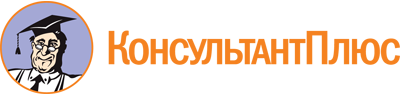 Приказ Минюста России от 29.11.2023 N 350
"О ресоциализации, социальной адаптации и социальной реабилитации лиц, в отношении которых применяется пробация в соответствии с Федеральным законом от 06.02.2023 N 10-ФЗ "О пробации в Российской Федерации"
(вместе с "Порядком исполнения обязанностей и осуществления прав учреждений, исполняющих наказания в виде принудительных работ или лишения свободы, и уголовно-исполнительных инспекций в сфере пробации", "Порядком осуществления социальной и воспитательной работы с осужденными к наказаниям в виде принудительных работ или лишения свободы, оказания им психологической помощи", "Порядком оказания содействия осужденным, освобождающимся из учреждений, исполняющих наказания в виде принудительных работ или лишения свободы, в получении социальной помощи, трудовом и бытовом устройстве", "Критериями и методикой оценки индивидуальной нуждаемости в ресоциализации, социальной адаптации и социальной реабилитации", "Порядком подготовки индивидуальной программы ресоциализации, социальной адаптации и социальной реабилитации", "Индивидуальной программой ресоциализации, социальной адаптации и социальной реабилитации")
(Зарегистрировано в Минюсте России 30.11.2023 N 76172)Документ предоставлен КонсультантПлюс

www.consultant.ru

Дата сохранения: 19.06.2024
 КонсультантПлюс: примечание.Приложение N 4 вступает в силу с 01.01.2025.КонсультантПлюс: примечание.Приложение N 5 вступает в силу с 01.01.2025.КонсультантПлюс: примечание.Приложение N 6 вступает в силу с 01.01.2025.N п/пДата регистрации заявления об оказании содействия в ресоциализации, социальной адаптации и социальной реабилитацииФамилия, имя, отчество (при наличии), дата рождения лица, нуждающегося в оказании содействия в ресоциализации, социальной адаптации и социальной реабилитацииАдрес регистрации по месту жительства (месту пребывания) лица, нуждающегося в оказании содействия в ресоциализации, социальной адаптации и социальной реабилитации.Адрес фактического места жительстваКогда, каким судом, по какой статье осужден, срок наказания, дата вступления приговора в законную силу12345Дата и решение по результатам рассмотрения заявленияДата и основание освобождения из учреждения, исполняющего наказание в виде принудительных работ или лишения свободы67N п/пДата регистрации заявления о применении пробации (уведомления, выданного в учреждении, исполняющем принудительные работы или лишение свободы)Фамилия, имя, отчество (при наличии), дата рождения лица, в отношении которого применяется пробацииАдрес регистрации по месту жительства (месту пребывания) лица, в отношении которого применяется пробации.Адрес фактического места жительстваКогда, каким судом, по какой статье осужден, срок наказания, дата вступления приговора в законную силуКогда, из какого учреждения освобожденВид пробации (исполнительная, постпенитенциарная)1234567Дата и решение по результатам рассмотрения заявленияN личного дела лица, в отношении которого принято решение о применении пробацииДата окончания срока пробацииДата снятия с учетаОснование снятия с учета89101112N п/пМероприятияОтветственный1231Содействие в восстановлении и укреплении социальных связей осужденногоСотрудник исправительного центра (исправительного учреждения)2Восстановление документов осужденногоСотрудник исправительного центра (исправительного учреждения)3Реализация прав осужденных на социальное страхование, получение пенсий и социальных пособийСотрудник исправительного центра (исправительного учреждения)4Консультирование по социальным вопросам, возникающим в процессе отбывания наказания, а также при применении мер пенитенциарной пробацииСотрудник исправительного центра (исправительного учреждения)5Информирование осужденного о наличии прав и обязанностей в сфере социальной защитыСотрудник исправительного центра (исправительного учреждения)6Осуществление переписки по вопросам оказания осужденному социальной помощи с субъектами пробации, органами местного самоуправления, коммерческими и некоммерческими, в том числе религиозными, социально ориентированными некоммерческими организациями, организациями и общественными объединениями, негосударственными (коммерческими или некоммерческими) организациями социального обслуживания, предоставляющими социальными услуги, организациями, осуществляющими образовательную деятельность, научными, медицинскими организациями, индивидуальными предпринимателями, в том числе на основании соглашений, заключенных с субъектами пробации, общественными наблюдательными комиссиями, добровольцами (волонтерами), родственниками осужденных, а также гражданами (статья 6 Федерального закона от 06.02.2023 N 10-ФЗ "О пробации в Российской Федерации")Сотрудник исправительного центра (исправительного учреждения)7Предоставление информации, необходимой для получения социальных услуг в целях ресоциализации, социальной адаптации и социальной реабилитации, полученной от субъектов пробации, органов местного самоуправления, коммерческих и некоммерческих, в том числе религиозных, социально ориентированных некоммерческих организаций, организаций и общественных объединений, негосударственных (коммерческих и некоммерческих) организаций социального обслуживания, предоставляющих социальные услуги, организаций, осуществляющих образовательную деятельность, научных, медицинских организаций, индивидуальных предпринимателей, в том числе на основании соглашений, заключенных с субъектами пробации, общественных наблюдательных комиссий, добровольцев (волонтеров), родственников осужденных, а также гражданами (статья 6 Федерального закона от 06.02.2023 N 10-ФЗ "О пробации в Российской Федерации")Сотрудник исправительного центра (исправительного учреждения)8Иные мероприятия, необходимые для решения социальной проблемы осужденногоСотрудник исправительного центра (исправительного учреждения)NДатаМероприятия (заполняются по мере реализации)Исполнитель12341Проведена беседа с осужденным с целью выяснения причин отсутствия документовСотрудник исправительного центра (исправительного учреждения)2Направлены документы в отделение Фонда пенсионного и социального страхования Российской Федерации для перевода пенсии по месту отбывания наказанияСотрудник исправительного центра (исправительного учреждения)3Направлены письма родственникам осужденного с целью восстановления утраченных социально полезных связейСотрудник исправительного центра (исправительного учреждения)4Осужденный ознакомлен с ответом, полученным от родственниковСотрудник исправительного центра (исправительного учреждения)5Разъяснены требования законодательства Российской Федерации в сфере оказания социальных услугСотрудник исправительного центра (исправительного учреждения)6Направлены документы в медико-социальную экспертизу для подтверждения инвалидностиМедицинский работник медико-санитарной части ФСИН России, сотрудник исправительного центра (исправительного учреждения)7Направлен запрос в органы исполнительной власти для подтверждения наличия у осужденного категории "дети-сироты"Сотрудник исправительного центра (исправительного учреждения)8Разъяснен порядок удержания из пенсионных выплатСотрудник исправительного центра (исправительного учреждения)9Иные мероприятия, проведенные с осужденным с целью решения его социальной проблемыСотрудник исправительного центра (исправительного учреждения)Образовательное учреждениеГод окончанияСпециальность (профессия, квалификация)Место работы до осужденияПериод работыДолжностьN п/пФамилия, имя, отчество (при наличии), год рождения осужденногоДата прибытия в исправительное учреждение (исправительный центр), наступления права на получение пенсии (социального пособия)Дата направления документов на оформление (перевод) пенсии (социального пособия) в подразделение Фонда пенсионного и социального страхования Российской ФедерацииВид пенсии, социального пособия (группа инвалидности)Размер пенсии, социального пособияДата очередного переосвидетельствования медико-социальной экспертизойПримечание12345678N п/пФамилия, имя, отчество (при наличии), год рождения осужденногоДата прибытия в исправительное учреждение (исправительный центр)Где проживал до осуждения (родственники, государственное учреждениеАдрес проживания до осужденияПроведенная работа (дата и содержание переписки с уполномоченными органами государственной власти и местного самоуправления, беседы)Результат проведенной работыПримечание12345678N п/пФамилия, имя, отчество (при наличии), год рождения осужденного, статус (не имеющий определенного места жительства, утративший социально полезные связи)Дата прибытия в исправительное учреждение (исправительный центр)Родственные связи (фамилия, имя, отчество (при наличии) родственников, степень родства, иные лица)Адреса проживания родственников и иных лицПроведенная работа (дата и содержание переписки, беседы)Результат проведенной работыПримечание12345678Дата проведенияТема занятияОтветственный за проведение занятияПодпись сотрудника, проводившего занятие1234Основные права и обязанности осужденных к принудительным работамВзаимоотношения работников уголовно-исполнительной системы и осужденных к принудительным работамМатериально-бытовое обеспечение осужденных к принудительным работамОтправление осужденными к принудительным работам религиозных обрядовПорядок разрешения осужденным к принудительным работам проживания со своими семьями за пределами исправительного центра, выезда за пределы исправительного центраПомилование. Порядок обращения осужденных с ходатайствами о помиловании и их рассмотренияПроведение обысков и досмотров в исправительном центреАмнистия, помилование, судимость. Глава 13 Уголовного кодекса Российской ФедерацииПротиводействие экстремизму, терроризмуПонятие и цели наказания. Виды наказаний. Основные и дополнительные виды наказаний. Статьи 43, 44, 45 Уголовного кодекса Российской ФедерацииN п/пФамилия, имя, отчество (при наличии), год рождения осужденного, N отрядаДата обращенияОписание социальной проблемыПринятое решение12345Дата проведения, время проведенияТема занятияДолжность, фамилия, имя, отчество (при наличии) ответственного за проведение занятияПодпись сотрудника, проводившего занятие1234История исправительного учреждения. Права и обязанности осужденныхНачальник исправительного учреждения или заместитель начальника исправительного учрежденияРежим в исправительном учреждении, его основные требования. Технические средства надзора и контроляСотрудник отдела безопасностиПорядок передвижения осужденных в пределах исправительного учрежденияСотрудник оперативного отделаПрава и обязанности осужденныхСотрудник отдела воспитательной работы с осужденнымиРаспорядок дня в исправительном учрежденииСотрудник отдела воспитательной работы с осужденнымиПеречень вещей и предметов, продуктов питания, которые осужденным запрещается иметь при себе, изготавливать, получать в посылках, передачах, бандеролях либо приобретатьСотрудник отдела безопасностиПорядок обеспечения вещевым довольствием, нормы питания в исправительном учрежденииСотрудник тыловой службыПривлечение осужденных к оплачиваемому труду в центре трудовой адаптации осужденныхСотрудник центра трудовой адаптации осужденныхМедико-санитарное обеспечение осужденных в исправительном учрежденииПредставитель медико-санитарной части ФСИН РоссииОбращения осужденных и порядок их рассмотренияСотрудник отдела воспитательной работы с осужденнымиМеры поощрения и взыскания к осужденным. Злостные нарушения установленного порядка отбывания наказанияСотрудник отдела воспитательной работы с осужденнымиИски и материальная ответственность. Удержание из заработной платы и иных доходовПредставитель бухгалтерии исправительного учрежденияПорядок предоставления осужденным телефонных разговоровНачальник отрядаОтветственность за совершение преступлений в местах лишения свободыСотрудник оперативного отделаСреднее профессиональное образование и профессиональное обучение осужденных к лишению свободыРаботники профессиональной образовательной организацииПолучение общего и высшего образования в исправительном учрежденииСотрудник отдела воспитательной работы с осужденнымиСоблюдение правил пожарной безопасности в исправительном учреждении. Правила пользования первичными средствами пожаротушения (огнетушителями)Сотрудник пожарной части исправительного учрежденияПротиводействие экстремизму, терроризмуСотрудник оперативного отделаОрганизация культурно-массовой, спортивной и кружковой работы в исправительном учрежденииСотрудник отдела воспитательной работы с осужденнымиСоциальная работа с осужденными. Обязательное государственное социальное страхование и пенсионное обеспечение осужденных к лишению свободыСоциальный работникВыезды осужденных к лишению свободы за пределы учрежденияСотрудник отдела воспитательной работы с осужденнымиПорядок оказания психологической помощиСотрудник психологической лабораторииПорядок отправления религиозных обрядов в исправительном учрежденииСотрудник отдела воспитательной работы с осужденнымиВиды исправительных учреждений. Изменение вида исправительного учрежденияСотрудник отдела воспитательной работы с осужденнымиОснования и порядок освобождения осужденных из исправительного учрежденияСотрудник отдела специального учетаПорядок обращения с ходатайствами об условно-досрочном освобождении от отбывания наказания, замене неотбытой части наказания более мягким видом наказанияСотрудник отдела воспитательной работы с осужденнымиАмнистия, помилование, судимостьСотрудник отдела воспитательной работы с осужденнымиПомилование. Порядок обращения с ходатайствами и их рассмотрениеСотрудник отдела воспитательной работы с осужденнымиО порядке установления административного надзораСотрудник отдела воспитательной работы с осужденнымиN п/пНаименование темы занятий по социально-правовым вопросамДата проведения занятииСпециальное звание, фамилия, имя, отчество (при наличии), должность сотрудника, ответственного за проведение занятияОтметка о проведена занятияПримечаниеN п/пФамилия, имя, отчество (при наличии) осужденногоОтметка о присутствии осужденных на занятияхОтметка о присутствии осужденных на занятияхОтметка о присутствии осужденных на занятияхОтметка о присутствии осужденных на занятияхОтметка о присутствии осужденных на занятияхОтметка о присутствии осужденных на занятияхОтметка о присутствии осужденных на занятияхОтметка о присутствии осужденных на занятияхN п/пФамилия, имя, отчество (при наличии) осужденногоДата занятияДата занятияДата занятияДата занятияДата занятияДата занятияДата занятияДата занятияN п/пДатаФамилия, имя, отчество (при наличии) осужденногоНомер отряда, отделения (камеры)Форма психологического обследованияРезультатыРекомендации1234567N п/пДатаФамилия, имя, отчество (при наличии) осужденногоИнициативаНомер отряда, отделения (камеры)Причина обращенияПринятые мерыВыводы, рекомендации12345678N п/пДатаВид и содержание (тематика) проведенной работыПрисутствовало человекВыводы и рекомендацииПримечания123456Дата окончания срока наказанияФамилия, имя, отчество (при наличии)Год, место рожденияКогда, по какой статье Уголовного кодекса Российской Федерации, на какой срок осужденМесто жительства (место пребывания) до осужденияИзбираемое место жительства (место пребывания)Специальность, профессияНуждаемость в социальной помощи, трудовом и бытовом устройстве12345678Направлены запросы или уведомления (дата и содержание)Направлены запросы или уведомления (дата и содержание)Получен ответ (дата и результат)Получен ответ (дата и результат)Запросы в иные органы, учреждения, организацииЗапросы в иные органы, учреждения, организацииНаправлены сообщения в территориальный орган МВД России на районном уровнев орган местного самоуправленияв орган службы занятости населенияиз органа местного самоуправленияиз органа службы занятости населенияНаправление (дата и содержание)РезультатНаправлены сообщения в территориальный орган МВД России на районном уровне9101112131415N п/пФамилия и инициалы осужденногоДата проведения занятия и отметки о присутствии осужденныхДата проведения занятия и отметки о присутствии осужденныхДата проведения занятия и отметки о присутствии осужденныхДата проведения занятия и отметки о присутствии осужденныхДата проведения занятия и отметки о присутствии осужденныхДата проведения занятия и отметки о присутствии осужденныхДата проведения занятия и отметки о присутствии осужденныхДата проведения занятия и отметки о присутствии осужденныхДата проведения занятия и отметки о присутствии осужденныхДата проведения занятия и отметки о присутствии осужденныхДата проведения занятия и отметки о присутствии осужденныхN п/пФамилия и инициалы осужденногоN п/пНаименование темы занятияДата проведения занятияФамилия, имя, отчество (при наличии), должность ответственного за проведение занятияОтметка о проведении занятияПримечание123456КонсультантПлюс: примечание.Приложение N 4 вступает в силу с 01.01.2025.Критерии индивидуальной нуждаемостиНаличие/отсутствие да/нет (со слов лица)Подтверждение информации (да/нет)Подтверждающий документ (при его наличии)1234необходимость формирования, восстановления либо укрепления семейных и социальных связейнеобходимость консультирования по социальным и правовым вопросамнеобходимость получения психологической помощинуждаемость в содействии в получении документов, необходимых для реализации своих правнеобходимость содействия в трудоустройственеобходимость содействия в получении общего образования, среднего профессионального образования, прохождении профессионального обучения, повышении квалификации, прохождении обучения по программам профессиональной переподготовкинеобходимость содействия в получении государственной социальной помощи на основании социального контракта в соответствии с законодательством Российской Федерациинеобходимость содействия в получении пособия по безработиценеобходимость содействия в получении медицинской помощи, выборе медицинской организации и получении полиса обязательного медицинского страхованиянуждаемость в предоставлении временного места пребываниянеобходимость содействия в получении пенсионного обеспечениянеобходимость содействия в получении социальной помощи, в том числе ветеранам боевых действийнеобходимость содействия в социальном обслуживаниинеобходимость содействия в получении иной помощиКонсультантПлюс: примечание.Приложение N 5 вступает в силу с 01.01.2025.КонсультантПлюс: примечание.Приложение N 6 вступает в силу с 01.01.2025.Наименование (форма проведения) мероприятияСрок выполненияДата начала оказания содействия (по факту обращения заявителя)Отметка и дата выполненияРезультаты мероприятияФамилия, имя, отчество (при наличии) работника, проводившего мероприятиеПримечания1234567Консультирование по социально-правовым вопросамКонсультирование по социально-правовым вопросамКонсультирование по социально-правовым вопросамКонсультирование по социально-правовым вопросамКонсультирование по социально-правовым вопросамКонсультирование по социально-правовым вопросамКонсультирование по социально-правовым вопросамОказание психологической помощиОказание психологической помощиОказание психологической помощиОказание психологической помощиОказание психологической помощиОказание психологической помощиОказание психологической помощиОказание содействия в трудоустройствеОказание содействия в трудоустройствеОказание содействия в трудоустройствеОказание содействия в трудоустройствеОказание содействия в трудоустройствеОказание содействия в трудоустройствеОказание содействия в трудоустройствеОказание содействия в получении образованияОказание содействия в получении образованияОказание содействия в получении образованияОказание содействия в получении образованияОказание содействия в получении образованияОказание содействия в получении образованияОказание содействия в получении образованияОказание содействия в получении пособия по безработицеОказание содействия в получении пособия по безработицеОказание содействия в получении пособия по безработицеОказание содействия в получении пособия по безработицеОказание содействия в получении пособия по безработицеОказание содействия в получении пособия по безработицеОказание содействия в получении пособия по безработицеОказание содействия в получении документовОказание содействия в получении документовОказание содействия в получении документовОказание содействия в получении документовОказание содействия в получении документовОказание содействия в получении документовОказание содействия в получении документовОказание содействия в получении медицинской помощиОказание содействия в получении медицинской помощиОказание содействия в получении медицинской помощиОказание содействия в получении медицинской помощиОказание содействия в получении медицинской помощиОказание содействия в получении медицинской помощиОказание содействия в получении медицинской помощиОказание содействия в получении пенсионного обеспеченияОказание содействия в получении пенсионного обеспеченияОказание содействия в получении пенсионного обеспеченияОказание содействия в получении пенсионного обеспеченияОказание содействия в получении пенсионного обеспеченияОказание содействия в получении пенсионного обеспеченияОказание содействия в получении пенсионного обеспеченияВосстановление и формирование социально полезных связейВосстановление и формирование социально полезных связейВосстановление и формирование социально полезных связейВосстановление и формирование социально полезных связейВосстановление и формирование социально полезных связейВосстановление и формирование социально полезных связейВосстановление и формирование социально полезных связейОказание содействия в получении социальных услугОказание содействия в получении социальных услугОказание содействия в получении социальных услугОказание содействия в получении социальных услугОказание содействия в получении социальных услугОказание содействия в получении социальных услугОказание содействия в получении социальных услуг